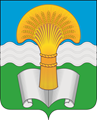 Районное Собрание муниципального района «Ферзиковский район» Калужской областиРЕШЕНИЕот 30 декабря 2022 года                                                                            №270п. ФерзиковоО внесении изменений и дополнений в Решение Районного Собрания муниципального района «Ферзиковский район» от 22 декабря 2021 года № 157 (с изменениями и дополнениями, внесенными Решением Районного Собрания муниципального района «Ферзиковский район» от 26 января 2022 года № 168, от 20 апреля 2022 года №185, от 13 июля 2022 года №199, от 21 сентября 2022 года №225, от 09 ноября 2022 года №238, от 14 декабря 2022 года № 252 и от 21 декабря 2022 года №268) «О бюджете муниципального района «Ферзиковский район» на 2022 год и на плановый период 2023 и 2024 годов» В соответствии с Бюджетным кодексом Российской Федерации, пунктом 1 части 1 статьи 15 и статьёй 52 Федерального закона от 6 октября 2003 года № 131-ФЗ «Об общих принципах организации местного самоуправления в Российской Федерации», Уставом муниципального района «Ферзиковский район», Районное Собрание муниципального района «Ферзиковский район» РЕШИЛО:1. Внести в Решение Районного Собрания муниципального района «Ферзиковский район» от 22 декабря 2021 года № 157 (с изменениями и дополнениями, внесенными Решением Районного Собрания муниципального района «Ферзиковский район» от 26 января 2022 года № 168, от 20 апреля 2022 года №18, от 13 июля 2022 года №199, от 21 сентября 2022 года №225, от 09 ноября 2022 года №23, от 14 декабря 2022 года №252 и от 21 декабря 2022 года №268) «О бюджете муниципального района «Ферзиковский район» на 2022 год и на плановый период 2023 и 2024 годов» (далее по тексту – Решение) следующие изменения и дополнения: 1) пункт 1 изложить в следующей редакции:Утвердить основные характеристики бюджета муниципального района «Ферзиковский район» на 2022 год:- общий объём доходов бюджета муниципального района «Ферзиковский район» в сумме 855 218 030,24 рублей, в том числе объем безвозмездных поступлений в сумме 569 337 633,24 рублей;- общий объем расходов бюджета муниципального района «Ферзиковский район» в сумме 954 362 023,76 рублей;- объем бюджетных ассигнований Дорожного фонда муниципального района «Ферзиковский район» в сумме 87 407 045,06 рублей;- нормативную величину резервного фонда администрации муниципального района «Ферзиковский район» в сумме 100 000,00 рублей;- верхний предел муниципального внутреннего долга на 1 января 2022 года в сумме 0,00 рублей, в том числе верхний предел по муниципальным гарантиям 0,00 рублей;- дефицит бюджета муниципального района «Ферзиковский район» в сумме 99 143 993,52 рублей.2) Приложение № 2 к Решению от 22 декабря 2021 года № 157 изложить в новой редакции (приложение № 1 к настоящему Решению);3) Приложение № 4 к Решению от 22 декабря 2021 года № 157 изложить в новой редакции (приложение № 2 к настоящему Решению);4) Приложение № 6 к Решению от 22 декабря 2021 года № 157 изложить в новой редакции (приложение № 3 к настоящему Решению);4) Приложение № 8 к Решению от 22 декабря 2021 года № 157 изложить в новой редакции (приложение № 4 к настоящему Решению);5) Приложение № 10 к Решению от 22 декабря 2021 года № 157 изложить в новой редакции (приложение № 5 к настоящему Решению);6) Приложение № 12 к Решению от 22 декабря 2021 года № 157 изложить в новой редакции (приложение № 6 к настоящему Решению);7) Таблицу №2 приложения №14 к Решению от 22 декабря 2021 года № 157 изложить в новой редакции (приложение №7 к настоящему Решению);Настоящее Решение вступает в силу со дня его официального опубликования.Глава муниципального района«Ферзиковский район»                                                                       С.В. ТереховПриложение № 1 к решению Районного Собрания муниципального района "Ферзиковский район" от «30» декабря 2022 г. №270Приложение № 1 к решению Районного Собрания муниципального района "Ферзиковский район" от «30» декабря 2022 г. №270Приложение № 2 к решению Районного Собрания муниципального района "Ферзиковский район" от "22" декабря_ 2021г_ № 157Приложение № 2 к решению Районного Собрания муниципального района "Ферзиковский район" от "22" декабря_ 2021г_ № 157 ПОСТУПЛЕНИЯ ДОХОДОВ БЮДЖЕТА МУНИЦИПАЛЬНОГО РАЙОНА "ФЕРЗИКОВСКИЙ РАЙОН" ПО КОДАМ КЛАССИФИКАЦИИ ДОХОДОВ БЮДЖЕТОВ БЮДЖЕТНОЙ СИСТЕМЫ РОССИЙСКОЙ ФЕДЕРАЦИИ НА 2022 год  ПОСТУПЛЕНИЯ ДОХОДОВ БЮДЖЕТА МУНИЦИПАЛЬНОГО РАЙОНА "ФЕРЗИКОВСКИЙ РАЙОН" ПО КОДАМ КЛАССИФИКАЦИИ ДОХОДОВ БЮДЖЕТОВ БЮДЖЕТНОЙ СИСТЕМЫ РОССИЙСКОЙ ФЕДЕРАЦИИ НА 2022 год  ПОСТУПЛЕНИЯ ДОХОДОВ БЮДЖЕТА МУНИЦИПАЛЬНОГО РАЙОНА "ФЕРЗИКОВСКИЙ РАЙОН" ПО КОДАМ КЛАССИФИКАЦИИ ДОХОДОВ БЮДЖЕТОВ БЮДЖЕТНОЙ СИСТЕМЫ РОССИЙСКОЙ ФЕДЕРАЦИИ НА 2022 год ( рублей)Наименование источника доходовКод бюджетной классификации Российской Федерации2022 годДОХОДЫ ВСЕГО 855 218 030,24 НАЛОГОВЫЕ И НЕНАЛОГОВЫЕ ДОХОДЫ 000 1 00 00000 00 0000 000 285 880 397,00 НАЛОГОВЫЕ ДОХОДЫ  261 727 190,00 Налоги на прибыль, доходы, всего, в том числе000 1 01 00000 00 0000 000 192 844 300,00 Налог на прибыль организаций000 1 01 01000 00 0000 110 1 352 000,00 Налог на доходы физических лиц000 1 01 02000 00 0000 110 191 492 300,00 Налоги на товары (работы, услуги), реализуемые на территории Российской Федерации, в том числе000 1 03 00000 00 0000 000 17 471 490,00 Акцизы по подакцизным товарам (продукции), производимым на территории Российской Федерации000 1 03 02000 00 0000 110 17 471 490,00 Налоги на совокупный доход000 1 05 00000 00 0000 000 22 154 400,00 Налог, взимаемый в связи с применением упрощенной системы налогообложения000 1 05 01000 00 0000 000 18 724 200,00 Единый налог на вмененный доход для отдельных видов деятельности000 1 05 02000 00 0000 000 12 500,00 Единый сельскохозяйственный налог000 1 05 03000 00 0000 000 1 898 700,00 Налог, взимаемый в связи с применением патентной системы налогообложения000 1 05 04000 00 0000 000 1 519 000,00 Налоги на имущество000 1 06 00000 00 0000 000 27 967 000,00 Налог на имущество организаций000 1 06 02000 00 0000 000 27 967 000,00 Государственная пошлина000 1 08 00000 00 0000 000 1 290 000,00 НЕНАЛОГОВЫЕ ДОХОДЫ  24 153 207,00 Доходы от использования имущества, находящегося в государственной и муниципальной собственности000 1 11 00000 00 0000 000 7 847 000,00 Платежи при пользовании природными ресурсами000 1 12 00000 00 0000 000 728 000,00 Доходы от оказания платных услуг и компенсации затрат государства000 1 13 00000 00 0000 000 5 335 600,00 Доходы от продажи материальных и нематериальных активов000 1 14 00000 00 0000 000 6 940 000,00 Штрафы, санкции, возмещение ущерба000 1 16 00000 00 0000 000 3 302 607,00 БЕЗВОЗМЕЗДНЫЕ ПОСТУПЛЕНИЯ000 2 00 00000 00 0000 000 569 337 633,24 Приложение № 2 к Решению Районного Собрания муниципального района "Ферзиковский район" от «30» декабря 2022 г. №270Приложение № 4 к Решению Районного Собрания муниципального района "Ферзиковский район" от "_22_" "декабря_" 2021 г. №157МЕЖБЮДЖЕТНЫЕ ТРАНСФЕРТЫ, ПРЕДОСТАВЛЯЕМЫЕ БЮДЖЕТУ МУНИЦИПАЛЬНОГО РАЙОНА "ФЕРЗИКОВСКИЙ РАЙОН" ИЗ ОБЛАСТНОГО БЮДЖЕТА НА 2022 ГОДМЕЖБЮДЖЕТНЫЕ ТРАНСФЕРТЫ, ПРЕДОСТАВЛЯЕМЫЕ БЮДЖЕТУ МУНИЦИПАЛЬНОГО РАЙОНА "ФЕРЗИКОВСКИЙ РАЙОН" ИЗ ОБЛАСТНОГО БЮДЖЕТА НА 2022 ГОДТаблица №1РублейНаименование межбюджетных трансфертовСумма на 2022 годНаименование межбюджетных трансфертовСумма на 2022 годМежбюджетные трансферты из областного бюджета всего:539 637 999,82Итого межбюджетных трансфертов, имеющих целевое назначение:526 790 897,82I.Дотации бюджетам субъектов Российской Федерации и муниципальных образований12 847 102,001Дотации на выравнивание уровня бюджетной обеспеченности муниципальных районов4 104 564,002Прочие дотации на стимулирование руководителей исполнительно-распорядительных органов муниципальных образований области1 864 720,003Иные дотации бюджетам муниципальных образований Калужской области в целях поощрения муниципальных образований Калужской области за достижение наилучших показателей социально-экономического развития городских округов и муниципальных районов Калужской области5 439 468,004Прочие дотации бюджетам муниципальных образований за достижение показателей деятельности органов исполнительной власти1 438 350,00II.Субвенции434 874 937,871 Субвенции бюджетам муниципальных районов на оплату жилищно-коммунальных услуг отдельным категориям граждан5 855 096,002 Субвенции бюджетам муниципальных районов на государственную регистрацию актов гражданского состояния426 298,003 Субвенции бюджетам муниципальных районов на осуществление переданного полномочия Российской Федерации по осуществлению ежегодной денежной выплаты лицам, награжденным нагрудным знаком "Почетный донор России"1 397 277,004 Субвенции на предоставление гражданам субсидии на оплату жилого помещения и коммунальных услуг1 777 357,005 Субвенции бюджетам муниципальных районов на выполнение передаваемых полномочий субъектов Российской Федерации в части обеспечения государственных гарантий реализации прав на получение общедоступного и бесплатного дошкольного образования в муниципальных дошкольных образовательных организациях, финансового обеспечения получения дошкольного образования в частных дошкольных образовательных организациях31 403 124,606 Прочие субвенции бюджетам муниципальных районов на формирование и содержание областных архивных фондов552 130,007 Прочие субвенции бюджетам муниципальных районов на исполнение полномочий по расчету и предоставлению дотаций на выравнивание бюджетной обеспеченности бюджетам поселений за счет средств областного бюджета52 258 732,008 Субвенции бюджетам муниципальных районов на выполнение передаваемых полномочий субъектов Российской Федерации в части получения общедоступного и бесплатного дошкольного, начального общего, основного общего, среднего общего образования в муниципальных общеобразовательных организациях, обеспечения дополнительного образования детей в муниципальных общеобразовательных организациях, финансового обеспечения получения дошкольного, начального общего, основного общего, среднего общего образования в частных общеобразовательных организациях, осуществляющих общеобразовательную деятельность по имеющим государственную аккредитацию основным общеобразовательным программам184 276 802,809 Субвенции бюджетам муниципальных районов на осуществление государственных полномочий по созданию административных комиссий60 048,0010Субвенции на осуществление деятельности по образованию патронатных семей для граждан пожилого возраста и инвалидов в соответствии с Законом Калужской области "Об образовании патронатных семей пожилого возраста и инвалидов в Калужской области" 49 261,0011Субвенции на организацию исполнения полномочий по обеспечению предоставления граждан мер социальной поддержки 8 174 950,0012 Субвенции бюджетам муниципальных районов на выполнение переданных полномочий субъектов Российской Федерации в части обеспечения социальных выплат, пособий, компенсации детям, семьям с детьми (0330 две в одном)13 524 292,0013 Субвенции на осуществление ЕДВ в соответствии с Законом Калужской области от 29.05.2009 № 550-ОЗ "О ежемесячных денежных выплатах отдельным категориям работников образовательных учреждений"378 491,0014 Субвенции бюджетам муниципальных районов на организацию предоставления социальной помощи отдельным категориям граждан, находящихся в трудной жизненной ситуации6 704 600,0015 Субвенции на предоставление денежных выплат, пособий и компенсаций отдельным категориям граждан области в соответствии с федеральным и областным законодательством37 851 071,0016 Субвенции бюджетам муниципальных районов на компенсацию родительской платы за содержание ребенка в муниципальных образовательных учреждениях, реализующих основную общеобразовательную программу дошкольного образования124 487,4718Субвенции на осуществление государственных полномочий по организации и проведению мероприятий по отлову и содержанию безнадзорных животных417 905,0020Субвенции на осуществление государственных полномочий по организации и проведению мероприятий по составлению (изменению) списков кандидатов в присяжные заседатели18 425,0021Субвенции бюджетам муниципальных районов на компенсацию отдельным категориям граждан оплаты взноса на капитальный ремонт общего имущества в многоквартирном доме80 984,0022Субвенции бюджетам муниципальных районов на осуществление ежемесячной денежной выплаты, назначаемой в случае рождения третьего ребенка или последующих детей до достижения ребенком возраста трех лет26 975 251,0023Субвенции бюджетам муниципальных районов на осуществление ежемесячной денежной выплаты в связи с рождением (усыновлением) первого ребенка13 226 824,0024Субвенции бюджетам муниципальных районов на осуществление ежемесячных выплат на детей в возрасте от трех до семи лет включительно49 341 531,00III.Субсидии21 387 141,201Субсидии бюджетам муниципальных районов на реализацию мероприятий по устойчивому развитию сельских территорий (улучшение жизненных условий на селе)2 000 309,002Субсидии бюджетам муниципальных районов на обеспечение комплексного развития сельских территорий1 166 049,003Прочие субсидии бюджетам муниципальных районов на организацию отдыха и оздоровление детей928 517,604Прочие субсидии бюджетам муниципальных районов на реализацию мероприятий по присмотру и уходу за детьми6 897 217,005 Субсидии бюджетам муниципальных районов на предоставление социальных выплат молодым семьям на приобретение (строительство) жилья в рамках основного мероприятия "Обеспечение жильем молодых семей" государственной программы Российской Федерации "Обеспечение доступным и комфортным жильем и коммунальными услугами граждан Российской Федерации"687 960,006 Прочие субсидии бюджетам муниципальных районов на реализацию мероприятий в рамках подпрограммы "Развитие малого, среднего, в том числе инновационного, предпринимательства в Калужской области665 792,607Субсидий бюджетам муниципальных образований Калужской области на организацию бесплатного горячего питания обучающихся, получающих начальное общее образование в государственных и муниципальных образовательных организациях7 638 827,008Субсидии бюджетам муниципальных районов на реализация мероприятий федеральной целевой программы "Увековечение памяти погибших при защите Отечества на 2019-2024 годы"316 670,009Субсидии бюджетам муниципальных образований
 Калужской области на государственную поддержку отрасли культуры в части комплектования книжных фондов библиотек муниципальных образований135 799,0010Субсидии бюджетам муниципальных районов на строительство (пристрой к зданиям), реконструкция, капитальный (текущий) ремонт и приобретение зданий (помещений) в общеобразовательных организациях950 000,00IVИные межбюджетные трансферты70 528 818,751Межбюджетные трансферты бюджетам муниципальных районов на ежемесячное денежное вознаграждение за классное руководство педагогическим работникам государственных и муниципальных общеобразовательных организаций10 468 080,002Межбюджетные трансферты, передаваемые бюджетам муниципальных районов на поддержку отрасли культуры52 100,003Иные межбюджетные трансферты бюджетам муниципальных районов на реализацию национального проекта "Безопасные качественные дороги"59 060 554,754Иной межбюджетный трансферт по обеспечению деятельности советников директора по воспитанию и взаимодействию с детскими общественными объединениями в общеобразовательных организациях725 784,005Прочие межбюджетные трансферты бюджетам муниципальных образований на предоставление дополнительной меры социальной поддержки детям (в том числе усыновленным (удочеренным)) военнослужащих, добровольцев, мобилизованных, а также детям супруги (супруга) военнослужащих, добровольцев, мобилизованных, находящихся на содержании военнослужащих, добровольцев, мобилизованных, обучающимся, осваивающим образовательные программы начального общего, основного общего или среднего общего образования в организациях, осуществляющих образовательную деятельность, находящихся в ведении органов местного самоуправления муниципальных образований Калужской области, в соответствии с Законом Калужской области "О дополнительной мере социальной поддержки детей военнослужащих и сотрудников некоторых федеральных государственных органов, принимающих участие в специальной военной операции, граждан, добровольно выполняющих задачи в ходе проведения специальной военной операции, граждан Российской Федерации222 300,00Доходы бюджетов муниципальных районов от возврата остатков межбюджетных трансфертов, имеющих целевое назначение, прошлых лет в бюджет муниципального района "Ферзиковский район"Доходы бюджетов муниципальных районов от возврата остатков межбюджетных трансфертов, имеющих целевое назначение, прошлых лет в бюджет муниципального района "Ферзиковский район"Доходы бюджетов муниципальных районов от возврата остатков межбюджетных трансфертов, имеющих целевое назначение, прошлых лет в бюджет муниципального района "Ферзиковский район"Таблица №2Рублей№ п/пНаименованиеСумма на 20221231. Доходы бюджетов муниципальных районов от возврата остатков межбюджетных трансфертов на осуществление части полномочий по решению вопросов местного значения в соответствии с заключенными соглашениями (организация сбора и вывоза бытовых отходов и мусора), имеющих целевое назначение, прошлых лет из бюджетов сельских поселений124 501,842 Доходы бюджетов муниципальных районов от возврата остатков межбюджетных трансфертов, передаваемых бюджетам сельских поселений из бюджета муниципального района на осуществление части полномочий по решению вопросов местного значения в соответствии с заключенными соглашениями (содержание дорог поселений), имеющих целевое назначение, прошлых лет из бюджетов сельских поселений161 514,173. Доходы бюджетов муниципальных районов от возврата остатков межбюджетных трансфертов, передаваемых бюджетам сельских поселений из бюджета муниципального района для компенсации дополнительных расходов, возникших в результате решений, принятых органами власти другого уровня (организация уличного освещения)34 456,69Итого:320 472,70Возврат остатков субсидий, субвенций и иных межбюджетных трансфертов, имеющих целевое назначение, прошлых лет из бюджета муниципального района "Ферзиковский район"Возврат остатков субсидий, субвенций и иных межбюджетных трансфертов, имеющих целевое назначение, прошлых лет из бюджета муниципального района "Ферзиковский район"Таблица №3Рублей№ п/пНаименованиеСумма на 2022123 Возврат остатков субвенций на оплату жилищно-коммунальных услуг отдельным категориям граждан из бюджетов муниципальных районов-377,69 Возврат прочих остатков субсидий, субвенций и иных межбюджетных трансфертов, имеющих целевое назначение, прошлых лет из бюджетов муниципальных районов (на административные комиссии)-11 490,00 Возврат прочих остатков субсидий прошлых лет на субсидию на реализацию мероприятий по присмотру и уходу за детьми из бюджетов муниципальных образований-1 599 144,54 Возврат прочих остатков субвенций прошлых лет на осуществление ежемесячных денежных выплат работникам муниципальных общеобразовательных организаций области из бюджетов муниципальных образований-87 920,13Итого:-1 698 932,36 Прочие безвозмездные поступления в бюджет муниципального района "Ферзиковский район" Прочие безвозмездные поступления в бюджет муниципального района "Ферзиковский район"№ п/пНаименованиеСумма на 2022123 Прочие безвозмездные поступления в бюджеты муниципальных районов699 307,00Приложение № 3 к Решению Районного Собрания муниципального района "Ферзиковский район" от «30» декабря 2022 г. №270Приложение № 3 к Решению Районного Собрания муниципального района "Ферзиковский район" от «30» декабря 2022 г. №270Приложение № 6 к Решению Районного Собрания муниципального района "Ферзиковский район" от "22" декабря 2021 № _157Приложение № 6 к Решению Районного Собрания муниципального района "Ферзиковский район" от "22" декабря 2021 № _157Межбюджетные трансферты, предоставляемые бюджету муниципального района "Ферзиковский район" из бюджетов поселений, входящих в состав Ферзиковского района, на 2022 год Межбюджетные трансферты, предоставляемые бюджету муниципального района "Ферзиковский район" из бюджетов поселений, входящих в состав Ферзиковского района, на 2022 год Межбюджетные трансферты, предоставляемые бюджету муниципального района "Ферзиковский район" из бюджетов поселений, входящих в состав Ферзиковского района, на 2022 год Межбюджетные трансферты, предоставляемые бюджету муниципального района "Ферзиковский район" из бюджетов поселений, входящих в состав Ферзиковского района, на 2022 год Межбюджетные трансферты, предоставляемые бюджету муниципального района "Ферзиковский район" из бюджетов поселений, входящих в состав Ферзиковского района, на 2022 год Межбюджетные трансферты, предоставляемые бюджету муниципального района "Ферзиковский район" из бюджетов поселений, входящих в состав Ферзиковского района, на 2022 год (тыс.рублей)НаименованиеМежбюджетные трансферты, передаваемые бюджетам муниципальных районов из бюджетов поселений на осуществление части полномочий по решению вопросов местного значения по составлению проекта бюджета поселения, исполнению бюджета поселения, осуществлению контроля за его исполнением (в том числе внутреннего мунииципального), составлению отчета об исполнении бюджета поселенияМежбюджетные трансферты, передаваемые бюджетам муниципальных районов из бюджетов поселений на осуществление части полномочий по решению вопросов местного значения по организации и осуществлению мероприятий по работе с детьми и молодежью в поселении (в т.чМежбюджетные трансферты, передаваемые бюджетам муниципальных районов из бюджетов поселений на осуществление части полномочий по решению вопросов местного значения по обеспечению условий для развития на территории поселения физической культуры и массового спортаМежбюджетные трансферты, передаваемые бюджетам муниципальных районов из бюджетов поселений на осуществление части полномочий по решению вопросов местного значения по созданию условий для организации досуга и обеспечения жителей поселения услугами организаций культурыИтогоСельского поселения "Село Авчурино"280,00043,18625,3331 319,2951 667,814Сельского поселения "Деревня Аристово"280,00043,18625,3331 025,3371 373,856Сельского поселения "Деревня Бронцы"280,00043,18525,3345 786,4926 135,011Сельского поселения "Село Грабцево"280,00043,18525,3331 363,8211 712,339Сельского поселения "Поселок Дугна"280,00043,18325,3331 242,4581 590,974Сельского поселения "Деревня Зудна"280,00043,18325,3342 594,9222 943,439Сельского поселения "Село Кольцово"280,00043,18325,3331 855,5102 204,026Сельского поселения "Деревня Красный Городок"280,00043,18625,3331 468,1441 816,663Сельского поселения "Село Сашкино"280,00043,18525,3331 579,5611 928,079Сельского поселения "Деревня Сугоново"280,00043,18625,333804,6471 153,166Сельского поселения "Село Ферзиково"280,00043,18625,3340,000348,520Сельского поселения "Деревня Ястребовка"276,00038,66125,3331 860,0692 200,063Сельского поселения "Поселок Ферзиково"170,00043,18625,3341 340,3141 578,834Сельского поселения "Бебелевский сельсовет"170,00043,18525,3331 530,6181 769,136Сельского поселения "Октябрьский сельсовет"170,00043,18525,3341 718,347091 956,86609Итого:3 866,000643,251380,00025 489,5350830 378,78608Приложение № 4 к Решению Районного Собрания муниципального района "Ферзиковский район" от «30» декабря 2022 г. №270Приложение № 8 к Решению Районного Собрания муниципального района "Ферзиковский район" от "22" декабря 2021г. №157ВЕДОМСТВЕННАЯ СТРУКТУРА РАСХОДОВ МУНИЦИПАЛЬНОГО БЮДЖЕТА МУНИЦИПАЛЬНОГО РАЙОНА "ФЕРЗИКОВСКИЙ РАЙОН" НА 2022 ГОД ВЕДОМСТВЕННАЯ СТРУКТУРА РАСХОДОВ МУНИЦИПАЛЬНОГО БЮДЖЕТА МУНИЦИПАЛЬНОГО РАЙОНА "ФЕРЗИКОВСКИЙ РАЙОН" НА 2022 ГОД ВЕДОМСТВЕННАЯ СТРУКТУРА РАСХОДОВ МУНИЦИПАЛЬНОГО БЮДЖЕТА МУНИЦИПАЛЬНОГО РАЙОНА "ФЕРЗИКОВСКИЙ РАЙОН" НА 2022 ГОД ВЕДОМСТВЕННАЯ СТРУКТУРА РАСХОДОВ МУНИЦИПАЛЬНОГО БЮДЖЕТА МУНИЦИПАЛЬНОГО РАЙОНА "ФЕРЗИКОВСКИЙ РАЙОН" НА 2022 ГОД ВЕДОМСТВЕННАЯ СТРУКТУРА РАСХОДОВ МУНИЦИПАЛЬНОГО БЮДЖЕТА МУНИЦИПАЛЬНОГО РАЙОНА "ФЕРЗИКОВСКИЙ РАЙОН" НА 2022 ГОД ВЕДОМСТВЕННАЯ СТРУКТУРА РАСХОДОВ МУНИЦИПАЛЬНОГО БЮДЖЕТА МУНИЦИПАЛЬНОГО РАЙОНА "ФЕРЗИКОВСКИЙ РАЙОН" НА 2022 ГОД Единица измерения: руб.Единица измерения: руб.Единица измерения: руб.Единица измерения: руб.Единица измерения: руб.Единица измерения: руб.Наименование показателяВед.Разд.Ц.ст.Расх.Измененные бюджетные ассигнования на 2022 г.Наименование показателяВед.Разд.Ц.ст.Расх.Измененные бюджетные ассигнования на 2022 г. Отдел развития социальной сферы администрации (исполнительно-распорядительного органа) муниципального района "Ферзиковский район"05600000000000000000107 581 237,42 ОБЩЕГОСУДАРСТВЕННЫЕ ВОПРОСЫ05601000000000000000516 631,02 Другие общегосударственные вопросы05601130000000000000516 631,02 Муниципальная программа "Развитие культуры на территории муниципального района "Ферзиковский район"0560113110000000000080 203,20 Дотации бюджетам субъектов Российской Федерации за достижение наивысших темпов роста налогового потенциала0560113110005549000080 203,20 Расходы на выплаты персоналу в целях обеспечения выполнения функций государственными (муниципальными) органами, казенными учреждениями, органами управления государственными внебюджетными фондами0560113110005549010080 203,20 Расходы на выплаты персоналу государственных (муниципальных) органов0560113110005549012080 203,20 Муниципальная программа "Кадровые ресурсы в муниципальном районе "Ферзиковский район"05601131400000000000396 427,82 Основное мероприятие "Формирование системы материального стимулирования муниципальных служащих работников, замещающих должности, не являющиеся должностями муниципальной службы, и работников, осуществляющих профессиональную деятельность по профессиям рабочих, в целом повышения качества оказываемых услуг населению"05601131400100000000396 427,82 Премирование муниципальных служащих работников, замещающих должности, не являющиеся должностями муниципальной службы, и работников, осуществляющих профессиональную деятельность по должностям служащих и по профессиям рабочих, в администрации05601131400102710000396 427,82 Расходы на выплаты персоналу в целях обеспечения выполнения функций государственными (муниципальными) органами, казенными учреждениями, органами управления государственными внебюджетными фондами05601131400102710100396 427,82 Расходы на выплаты персоналу государственных (муниципальных) органов05601131400102710120396 427,82 Муниципальная программа "Профилактика терроризма и экстремизма. а также минимизации и (или) ликвидации последствий их проявлений на территории муниципального района "Ферзиковский район" Калужской области"0560113670000000000040 000,00 Основное мероприятие "Информационное, методическое обеспечение мер по профилактике терроризма и эктримизма, формированию культуры толерантности"0560113670020000000040 000,00 Организация и проведение праздничных и иных мероприятий. направленных на формирование по-ложительного отношения населения к культуре и традициям проживающего на территории района народов (конкурсов, викторин, круглые столы и т.д.) с целью формирования уважи-тельного отношения к традициям и обычаям различных народов и национальностей0560113670020000400040 000,00 Закупка товаров, работ и услуг для обеспечения государственных (муниципальных) нужд0560113670020000420040 000,00 Иные закупки товаров, работ и услуг для обеспечения государственных (муниципальных) нужд0560113670020000424040 000,00 НАЦИОНАЛЬНАЯ БЕЗОПАСНОСТЬ И ПРАВООХРАНИТЕЛЬНАЯ ДЕЯТЕЛЬНОСТЬ05603000000000000000100 000,00 Защита населения и территории от чрезвычайных ситуаций природного и техногенного характера, пожарная безопасность05603100000000000000100 000,00 Муниципальная программа "Безопасность жизнедеятельности на территории муниципального района "Ферзиковский район"05603101000000000000100 000,00 Основное мероприятие: Антитеррористические мероприятия05603101000600000000100 000,00 Оснащение мест массового пребывания людей наглядной агитацией056031010006046400005 000,00 Закупка товаров, работ и услуг для обеспечения государственных (муниципальных) нужд056031010006046402005 000,00 Иные закупки товаров, работ и услуг для обеспечения государственных (муниципальных) нужд056031010006046402405 000,00 Установка и обслуживание системы наблюдения0560310100060466000095 000,00 Закупка товаров, работ и услуг для обеспечения государственных (муниципальных) нужд0560310100060466020095 000,00 Иные закупки товаров, работ и услуг для обеспечения государственных (муниципальных) нужд0560310100060466024095 000,00 ОБРАЗОВАНИЕ0560700000000000000011 258 943,00 Дополнительное образование детей0560703000000000000011 208 943,00 Муниципальная программа "Развитие культуры на территории муниципального района "Ферзиковский район"0560703110000000000011 208 943,00 Основное мероприятие "Развитие дополнительного образования в сфере культуры и искусства в муниципальном районе "Ферзиковский район"0560703110030000000010 768 687,00 Учреждения по внешкольной работе с детьми0560703110030423000010 768 687,00 Расходы на выплаты персоналу в целях обеспечения выполнения функций государственными (муниципальными) органами, казенными учреждениями, органами управления государственными внебюджетными фондами0560703110030423010010 524 837,24 Расходы на выплаты персоналу казенных учреждений0560703110030423011010 524 837,24 Закупка товаров, работ и услуг для обеспечения государственных (муниципальных) нужд05607031100304230200232 849,76 Иные закупки товаров, работ и услуг для обеспечения государственных (муниципальных) нужд05607031100304230240232 849,76 Иные бюджетные ассигнования0560703110030423080011 000,00 Уплата налогов, сборов и иных платежей0560703110030423085011 000,00 Основное мероприятие "Ремонт, реконструкция, благоустройство территорий учреждений культуры и дополнительного образования в сфере культуры и искусства, укрепление и развитие их материальной базы", обустройство и восстановление воинских захоронений05607031100400000000440 256,00 Учреждения по внешкольной работе с детьми05607031100404230000440 256,00 Закупка товаров, работ и услуг для обеспечения государственных (муниципальных) нужд05607031100404230200440 256,00 Иные закупки товаров, работ и услуг для обеспечения государственных (муниципальных) нужд05607031100404230240440 256,00 Молодежная политика0560707000000000000050 000,00 Ведомственная целевая программа "Противодействие злоупотреблению наркотиками в муниципальном районе "Ферзковский район""0560707560000000000050 000,00 Основное мероприятие "Проведение профилактических мероприятий по сокращению незаконного потребления наркотиков, основанных на формировании антинаркотической культуры в районе среди различных групп населения, прежде всего несовершеннолетних и молодежи"0560707560010000000050 000,00 Проведение комплекса мероприятий, направленных на профилактику наркомании и пропаганду здорового образа0560707560010714000050 000,00 Закупка товаров, работ и услуг для обеспечения государственных (муниципальных) нужд0560707560010714020050 000,00 Иные закупки товаров, работ и услуг для обеспечения государственных (муниципальных) нужд0560707560010714024050 000,00 КУЛЬТУРА, КИНЕМАТОГРАФИЯ0560800000000000000069 330 243,40 Культура0560801000000000000062 594 038,21 Муниципальная программа "Развитие культуры на территории муниципального района "Ферзиковский район"0560801110000000000062 594 038,21 Основное мероприятие "Развитие общедоступных библиотек в муниципальном районе "Ферзиковский район"0560801110010000000018 707 250,41 Обеспечение деятельности библиотек0560801110010442000018 556 362,41 Расходы на выплаты персоналу в целях обеспечения выполнения функций государственными (муниципальными) органами, казенными учреждениями, органами управления государственными внебюджетными фондами0560801110010442010014 664 846,03 Расходы на выплаты персоналу казенных учреждений0560801110010442011014 664 846,03 Закупка товаров, работ и услуг для обеспечения государственных (муниципальных) нужд056080111001044202003 879 475,57 Иные закупки товаров, работ и услуг для обеспечения государственных (муниципальных) нужд056080111001044202403 879 475,57 Иные бюджетные ассигнования0560801110010442080012 040,81 Уплата налогов, сборов и иных платежей0560801110010442085012 040,81 Государственная поддержка отрасли культуры (реализация мероприятий по модернизации библиотек в части комплектования книжных фондов библиотек муниципальных образований)056080111001L5192000150 888,00 Закупка товаров, работ и услуг для обеспечения государственных (муниципальных) нужд056080111001L5192200150 888,00 Иные закупки товаров, работ и услуг для обеспечения государственных (муниципальных) нужд056080111001L5192240150 888,00 Основное мероприятие "Сохранение и поддержка традиционной народной культуры и любительского творчества в муниципальных учреждениях культуры муниципального района "Ферзиковский район"0560801110020000000038 270 112,20 Культурно-досуговое объединение0560801110020443000015 201 664,44 Расходы на выплаты персоналу в целях обеспечения выполнения функций государственными (муниципальными) органами, казенными учреждениями, органами управления государственными внебюджетными фондами0560801110020443010013 887 227,84 Расходы на выплаты персоналу казенных учреждений0560801110020443011013 887 227,84 Закупка товаров, работ и услуг для обеспечения государственных (муниципальных) нужд056080111002044302001 314 436,60 Иные закупки товаров, работ и услуг для обеспечения государственных (муниципальных) нужд056080111002044302401 314 436,60 Мероприятия в сфере культуры056080111002045000001 291 765,76 Закупка товаров, работ и услуг для обеспечения государственных (муниципальных) нужд056080111002045002001 291 765,76 Иные закупки товаров, работ и услуг для обеспечения государственных (муниципальных) нужд056080111002045002401 291 765,76 Исполнение полномочий поселений по созданию условий для организации досуга и обеспечения жителей поселения услугами организаций культуры (дома культуры)056080111002П440000021 776 682,00 Расходы на выплаты персоналу в целях обеспечения выполнения функций государственными (муниципальными) органами, казенными учреждениями, органами управления государственными внебюджетными фондами056080111002П440010012 599 581,00 Расходы на выплаты персоналу казенных учреждений056080111002П440011012 599 581,00 Закупка товаров, работ и услуг для обеспечения государственных (муниципальных) нужд056080111002П44002009 176 995,08 Иные закупки товаров, работ и услуг для обеспечения государственных (муниципальных) нужд056080111002П44002409 176 995,08 Иные бюджетные ассигнования056080111002П4400800105,92 Уплата налогов, сборов и иных платежей056080111002П4400850105,92 Основное мероприятие "Ремонт, реконструкция, благоустройство территорий учреждений культуры и дополнительного образования в сфере культуры и искусства, укрепление и развитие их материальной базы", обустройство и восстановление воинских захоронений056080111004000000005 564 575,60 Увековечивание памяти погибших при защите Отечества05608011100402990000120 000,00 Закупка товаров, работ и услуг для обеспечения государственных (муниципальных) нужд05608011100402990200120 000,00 Иные закупки товаров, работ и услуг для обеспечения государственных (муниципальных) нужд05608011100402990240120 000,00 Обеспечение деятельности библиотек05608011100404420000373 719,60 Закупка товаров, работ и услуг для обеспечения государственных (муниципальных) нужд05608011100404420200373 719,60 Иные закупки товаров, работ и услуг для обеспечения государственных (муниципальных) нужд05608011100404420240373 719,60 Культурно-досуговое объединение056080111004044300004 600 000,00 Закупка товаров, работ и услуг для обеспечения государственных (муниципальных) нужд056080111004044302004 600 000,00 Иные закупки товаров, работ и услуг для обеспечения государственных (муниципальных) нужд056080111004044302404 600 000,00 Реализация федеральной целевой программы "Увековечение памяти погибших при защите Отечества на 2019-2024 годы"056080111004L2990000351 856,00 Закупка товаров, работ и услуг для обеспечения государственных (муниципальных) нужд056080111004L2990200351 856,00 Иные закупки товаров, работ и услуг для обеспечения государственных (муниципальных) нужд056080111004L2990240351 856,00 Исполнение полномочий поселений по созданию условий для организации досуга и обеспечения жителей поселения услугами организаций культуры (дома культуры)056080111004П4400000119 000,00 Закупка товаров, работ и услуг для обеспечения государственных (муниципальных) нужд056080111004П4400200119 000,00 Иные закупки товаров, работ и услуг для обеспечения государственных (муниципальных) нужд056080111004П4400240119 000,00 Региональный проект "Творческие люди"0560801110A20000000052 100,00 Государственная поддержка отрасли культуры(государственная поддержка лучших работников сельских учреждений культуры)0560801110A25519600052 100,00 Социальное обеспечение и иные выплаты населению0560801110A25519630052 100,00 Премии и гранты0560801110A25519635052 100,00 Другие вопросы в области культуры, кинематографии056080400000000000006 736 205,19 Муниципальная программа "Развитие культуры на территории муниципального района "Ферзиковский район"056080411000000000006 736 205,19 Основное мероприятие "Сохранение и поддержка традиционной народной культуры и любительского творчества в муниципальных учреждениях культуры муниципального района "Ферзиковский район"05608041100200000000138 339,19 Мероприятия в сфере культуры05608041100204500000138 339,19 Закупка товаров, работ и услуг для обеспечения государственных (муниципальных) нужд05608041100204500200138 339,19 Иные закупки товаров, работ и услуг для обеспечения государственных (муниципальных) нужд05608041100204500240138 339,19 Основное мероприятие "Мероприятия по обеспечению реализации муниципальной программы"056080411005000000006 597 866,00 Центральный аппарат056080411005004000002 307 342,00 Расходы на выплаты персоналу в целях обеспечения выполнения функций государственными (муниципальными) органами, казенными учреждениями, органами управления государственными внебюджетными фондами056080411005004001002 164 342,00 Расходы на выплаты персоналу государственных (муниципальных) органов056080411005004001202 164 342,00 Закупка товаров, работ и услуг для обеспечения государственных (муниципальных) нужд05608041100500400200143 000,00 Иные закупки товаров, работ и услуг для обеспечения государственных (муниципальных) нужд05608041100500400240143 000,00 Централизованная бухгалтерия учреждений культуры (средства района)056080411005045100002 553 155,00 Расходы на выплаты персоналу в целях обеспечения выполнения функций государственными (муниципальными) органами, казенными учреждениями, органами управления государственными внебюджетными фондами056080411005045101002 438 155,00 Расходы на выплаты персоналу казенных учреждений056080411005045101102 438 155,00 Закупка товаров, работ и услуг для обеспечения государственных (муниципальных) нужд05608041100504510200115 000,00 Иные закупки товаров, работ и услуг для обеспечения государственных (муниципальных) нужд05608041100504510240115 000,00 Централизованная бухгалтерия учреждений культуры (переданные полномочия поселений)056080411005П45200001 094 118,00 Расходы на выплаты персоналу в целях обеспечения выполнения функций государственными (муниципальными) органами, казенными учреждениями, органами управления государственными внебюджетными фондами056080411005П4520100653 118,00 Расходы на выплаты персоналу казенных учреждений056080411005П4520110653 118,00 Закупка товаров, работ и услуг для обеспечения государственных (муниципальных) нужд056080411005П4520200441 000,00 Иные закупки товаров, работ и услуг для обеспечения государственных (муниципальных) нужд056080411005П4520240441 000,00 Исполнение полномочий поселений по организации и осуществлению мероприятий по работе с детьми и молодежью в поселении (в т.ч. расходы на содержание комиссии по делам несовершеннолетних)056080411005П6300000643 251,00 Расходы на выплаты персоналу в целях обеспечения выполнения функций государственными (муниципальными) органами, казенными учреждениями, органами управления государственными внебюджетными фондами056080411005П6300100513 251,00 Расходы на выплаты персоналу государственных (муниципальных) органов056080411005П6300120513 251,00 Закупка товаров, работ и услуг для обеспечения государственных (муниципальных) нужд056080411005П6300200130 000,00 Иные закупки товаров, работ и услуг для обеспечения государственных (муниципальных) нужд056080411005П6300240130 000,00 ФИЗИЧЕСКАЯ КУЛЬТУРА И СПОРТ0561100000000000000026 375 420,00 Массовый спорт0561102000000000000026 375 420,00 Муниципальная программа "Развитие физической культуры и спорта на территории муниципального района "Ферзиковский район"0561102130000000000026 375 420,00 Основное мероприятие "Развитие физической культуры и массового спорта на территории муниципального района "Ферзиковский район"056110213001000000002 853 784,00 Проведение мероприятий в области физической культуры, массового спорта района056110213001060200002 473 784,00 Расходы на выплаты персоналу в целях обеспечения выполнения функций государственными (муниципальными) органами, казенными учреждениями, органами управления государственными внебюджетными фондами05611021300106020100723 250,00 Расходы на выплаты персоналу казенных учреждений05611021300106020110723 250,00 Закупка товаров, работ и услуг для обеспечения государственных (муниципальных) нужд056110213001060202001 750 534,00 Иные закупки товаров, работ и услуг для обеспечения государственных (муниципальных) нужд056110213001060202401 750 534,00 Исполнение полномочий поселений по обеспечению условий для развития на территории поселения физической культуры и массового спорта, организации проведения официальных физкультурно-оздоровительных и спортивных мероприятий поселений056110213001П6020000380 000,00 Расходы на выплаты персоналу в целях обеспечения выполнения функций государственными (муниципальными) органами, казенными учреждениями, органами управления государственными внебюджетными фондами056110213001П6020100105 000,00 Расходы на выплаты персоналу казенных учреждений056110213001П6020110105 000,00 Закупка товаров, работ и услуг для обеспечения государственных (муниципальных) нужд056110213001П6020200275 000,00 Иные закупки товаров, работ и услуг для обеспечения государственных (муниципальных) нужд056110213001П6020240275 000,00 Основное мероприятие "Предоставление муниципальных услуг по реализации программ спортивной подготовки по видам спорта муниципального района "Ферзиковский район"0561102130020000000019 621 622,41 Расходы на обеспечение деятельности (оказание услуг) государственных учреждений0561102130020059000019 353 022,41 Расходы на выплаты персоналу в целях обеспечения выполнения функций государственными (муниципальными) органами, казенными учреждениями, органами управления государственными внебюджетными фондами0561102130020059010013 586 780,00 Расходы на выплаты персоналу казенных учреждений0561102130020059011013 586 780,00 Закупка товаров, работ и услуг для обеспечения государственных (муниципальных) нужд056110213002005902005 624 542,29 Иные закупки товаров, работ и услуг для обеспечения государственных (муниципальных) нужд056110213002005902405 624 542,29 Иные бюджетные ассигнования05611021300200590800141 700,12 Уплата налогов, сборов и иных платежей05611021300200590850141 700,12 Проведение спортивных мероприятий05611021300206010000268 600,00 Расходы на выплаты персоналу в целях обеспечения выполнения функций государственными (муниципальными) органами, казенными учреждениями, органами управления государственными внебюджетными фондами05611021300206010100162 000,00 Расходы на выплаты персоналу казенных учреждений05611021300206010110162 000,00 Закупка товаров, работ и услуг для обеспечения государственных (муниципальных) нужд05611021300206010200106 600,00 Иные закупки товаров, работ и услуг для обеспечения государственных (муниципальных) нужд05611021300206010240106 600,00 Основное мероприятие "Развитие материально-технической базы для занятия населения физической культурой и спортом"056110213003000000003 900 013,59 Расходы на обеспечение деятельности (оказание услуг) государственных учреждений056110213003005900003 731 513,59 Закупка товаров, работ и услуг для обеспечения государственных (муниципальных) нужд056110213003005902003 731 513,59 Иные закупки товаров, работ и услуг для обеспечения государственных (муниципальных) нужд056110213003005902403 731 513,59 Проведение мероприятий в области физической культуры, массового спорта района05611021300306020000168 500,00 Закупка товаров, работ и услуг для обеспечения государственных (муниципальных) нужд05611021300306020200168 500,00 Иные закупки товаров, работ и услуг для обеспечения государственных (муниципальных) нужд05611021300306020240168 500,00 Отдел образования и молодежной политики администрации (исполнительно-распорядительный орган) муниципального района "Ферзиковский район"07500000000000000000383 927 500,08 ОБЩЕГОСУДАРСТВЕННЫЕ ВОПРОСЫ07501000000000000000242 579,61 Другие общегосударственные вопросы07501130000000000000242 579,61 Муниципальная программа "Развитие образования на территории муниципального района "Ферзиковский район"0750113020000000000057 291,50 Дотации бюджетам субъектов Российской Федерации за достижение наивысших темпов роста налогового потенциала0750113020005549000057 291,50 Расходы на выплаты персоналу в целях обеспечения выполнения функций государственными (муниципальными) органами, казенными учреждениями, органами управления государственными внебюджетными фондами0750113020005549010057 291,50 Расходы на выплаты персоналу государственных (муниципальных) органов0750113020005549012057 291,50 Муниципальная программа "Кадровые ресурсы в муниципальном районе "Ферзиковский район"07501131400000000000185 288,11 Основное мероприятие "Формирование системы материального стимулирования муниципальных служащих работников, замещающих должности, не являющиеся должностями муниципальной службы, и работников, осуществляющих профессиональную деятельность по профессиям рабочих, в целом повышения качества оказываемых услуг населению"07501131400100000000185 288,11 Премирование муниципальных служащих работников, замещающих должности, не являющиеся должностями муниципальной службы, и работников, осуществляющих профессиональную деятельность по должностям служащих и по профессиям рабочих, в администрации07501131400102710000185 288,11 Расходы на выплаты персоналу в целях обеспечения выполнения функций государственными (муниципальными) органами, казенными учреждениями, органами управления государственными внебюджетными фондами07501131400102710100185 288,11 Расходы на выплаты персоналу государственных (муниципальных) органов07501131400102710120185 288,11 НАЦИОНАЛЬНАЯ БЕЗОПАСНОСТЬ И ПРАВООХРАНИТЕЛЬНАЯ ДЕЯТЕЛЬНОСТЬ07503000000000000000140 000,00 Защита населения и территории от чрезвычайных ситуаций природного и техногенного характера, пожарная безопасность07503100000000000000140 000,00 Муниципальная программа "Безопасность жизнедеятельности на территории муниципального района "Ферзиковский район"07503101000000000000140 000,00 Основное мероприятие "Предупреждение и ликвидация последствий чрезвычайных ситуаций, защита населения и территории муниципального района от ЧС природного и техногенного характера"0750310100010000000070 000,00 Проведение слет-соревнования "Школа безопасности"0750310100010466000070 000,00 Закупка товаров, работ и услуг для обеспечения государственных (муниципальных) нужд0750310100010466020070 000,00 Иные закупки товаров, работ и услуг для обеспечения государственных (муниципальных) нужд0750310100010466024070 000,00 Основное мероприятие "Обеспечение безопасности людей на водных объектах муниципального района"0750310100020000000030 000,00 Слет-соревнование "Юный водник"0750310100020461000030 000,00 Закупка товаров, работ и услуг для обеспечения государственных (муниципальных) нужд0750310100020461020030 000,00 Иные закупки товаров, работ и услуг для обеспечения государственных (муниципальных) нужд0750310100020461024030 000,00 Основное мероприятие "Укрепление пожарной безопасности на территории муниципального района "Ферзиковский район"0750310100040000000040 000,00 Проведение слёт-соревнования "Юный пожарный"0750310100040463000040 000,00 Закупка товаров, работ и услуг для обеспечения государственных (муниципальных) нужд0750310100040463020040 000,00 Иные закупки товаров, работ и услуг для обеспечения государственных (муниципальных) нужд0750310100040463024040 000,00 ОБРАЗОВАНИЕ07507000000000000000383 420 433,00 Дошкольное образование0750701000000000000058 223 061,60 Муниципальная программа "Развитие образования на территории муниципального района "Ферзиковский район"0750701020000000000058 223 061,60 Подпрограмма "Развитие дошкольного образования"0750701021000000000058 223 061,60 Основное мероприятие "Обеспечение государственных гарантий реализации прав на получение общедоступного и бесплатного дошкольного образования в муниципальных дошкольных образовательных организациях"0750701021010000000038 663 353,60 Обеспечение государственных гарантий реализации прав на получение общедоступного и бесплатного дошкольного образования в муниципальных дошкольных образовательных организациях, находящихся на территории Калужской области, финансовое обеспечение получения дошкольного образования в частных дошкольных образовательных организациях, находящихся на территории Калужской области0750701021011602000031 403 124,60 Расходы на выплаты персоналу в целях обеспечения выполнения функций государственными (муниципальными) органами, казенными учреждениями, органами управления государственными внебюджетными фондами0750701021011602010031 089 093,35 Расходы на выплаты персоналу казенных учреждений0750701021011602011031 089 093,35 Закупка товаров, работ и услуг для обеспечения государственных (муниципальных) нужд07507010210116020200314 031,25 Иные закупки товаров, работ и услуг для обеспечения государственных (муниципальных) нужд07507010210116020240314 031,25 Создание условий для осуществления присмотра и ухода за детьми в муниципальных дошкольных образовательных организациях075070102101S60400007 260 229,00 Расходы на выплаты персоналу в целях обеспечения выполнения функций государственными (муниципальными) органами, казенными учреждениями, органами управления государственными внебюджетными фондами075070102101S60401007 260 229,00 Расходы на выплаты персоналу казенных учреждений075070102101S60401107 260 229,00 Основное мероприятие "Обеспечение доступности и качества дошкольного образования"0750701021030000000010 781 421,78 Обеспечение доступности и качественного дошкольного образования075070102103Д204000010 781 421,78 Расходы на выплаты персоналу в целях обеспечения выполнения функций государственными (муниципальными) органами, казенными учреждениями, органами управления государственными внебюджетными фондами075070102103Д204010020 000,00 Расходы на выплаты персоналу казенных учреждений075070102103Д204011020 000,00 Закупка товаров, работ и услуг для обеспечения государственных (муниципальных) нужд075070102103Д204020010 737 093,88 Иные закупки товаров, работ и услуг для обеспечения государственных (муниципальных) нужд075070102103Д204024010 737 093,88 Иные бюджетные ассигнования075070102103Д204080024 327,90 Уплата налогов, сборов и иных платежей075070102103Д204085024 327,90 Основное мероприятие "Укрепление здоровья детей, формирование потребности в здоровом образе жизни"075070102104000000008 778 286,22 Питание дошкольников за счет средств родительской платы075070102104Д20700002 179 534,50 Закупка товаров, работ и услуг для обеспечения государственных (муниципальных) нужд075070102104Д20702002 179 534,50 Иные закупки товаров, работ и услуг для обеспечения государственных (муниципальных) нужд075070102104Д20702402 179 534,50 Питание дошкольников075070102104Д20800006 598 751,72 Закупка товаров, работ и услуг для обеспечения государственных (муниципальных) нужд075070102104Д20802006 598 751,72 Иные закупки товаров, работ и услуг для обеспечения государственных (муниципальных) нужд075070102104Д20802406 598 751,72 Общее образование07507020000000000000276 483 295,95 Муниципальная программа "Развитие образования на территории муниципального района "Ферзиковский район"07507020200000000000276 483 295,95 Подпрограмма "Развитие общего образования"07507020220000000000276 483 295,95 Основное мероприятие "Обеспечение предоставления качественного общего образования в общеобразовательных организациях"07507020220100000000195 444 189,80 Приобретение учебного оборудования, стендов, мебели и оргтехники (за счет средств прочих безвозмездных поступлений)07507020220100005000699 307,00 Закупка товаров, работ и услуг для обеспечения государственных (муниципальных) нужд07507020220100005200699 307,00 Иные закупки товаров, работ и услуг для обеспечения государственных (муниципальных) нужд07507020220100005240699 307,00 Получение общедоступного и бесплатного дошкольного, начального общего, основного общего, среднего общего образования в муниципальных общеобразовательных организациях, находящихся на территории Калужской области, обеспечение дополнительного образования детей в муниципальных общеобразовательных организациях, находящихся на территории Калужской области, финансовое обеспечение получения дошкольного, начального общего, основного общего, среднего общего образования в частных общеобразовательных организациях, находящихся на территории Калужской области, осуществляющих общеобразовательную деятельность по имеющим государственную аккредитацию основным общеобразовательным программам07507020220116080000184 276 802,80 Расходы на выплаты персоналу в целях обеспечения выполнения функций государственными (муниципальными) органами, казенными учреждениями, органами управления государственными внебюджетными фондами07507020220116080100175 062 962,66 Расходы на выплаты персоналу казенных учреждений07507020220116080110175 062 962,66 Закупка товаров, работ и услуг для обеспечения государственных (муниципальных) нужд075070202201160802009 213 840,14 Иные закупки товаров, работ и услуг для обеспечения государственных (муниципальных) нужд075070202201160802409 213 840,14 Обеспечение выплат ежемесячного денежного вознаграждения за классное руководство педагогическим работникам государственных и муниципальных общеобразовательных организаций. реализующих образовательные программы начального общего образования. образовательные программы основного общего образования. образовательные программы среднего общего образования0750702022015303000010 468 080,00 Расходы на выплаты персоналу в целях обеспечения выполнения функций государственными (муниципальными) органами, казенными учреждениями, органами управления государственными внебюджетными фондами0750702022015303010010 468 080,00 Расходы на выплаты персоналу казенных учреждений0750702022015303011010 468 080,00 Основное мероприятие "Осуществление ежемесячных денежных выплат работникам муниципальных общеобразовательных организаций"075070202202000000001 378 491,00 Финансовое обеспечение ежемесячных денежных выплат работникам муниципальных общеобразовательных учреждений, находящихся на территории Калужской области и реализующих программы начального общего, основного общего, среднего общего образования07507020220216090000378 491,00 Расходы на выплаты персоналу в целях обеспечения выполнения функций государственными (муниципальными) органами, казенными учреждениями, органами управления государственными внебюджетными фондами07507020220216090100378 491,00 Расходы на выплаты персоналу казенных учреждений07507020220216090110378 491,00 Строительство (пристрой к зданиям), реконструкция, капитальный (текущий) ремонт и приобретение зданий (помещений) в общеобразовательных организациях075070202202161120001 000 000,00 Закупка товаров, работ и услуг для обеспечения государственных (муниципальных) нужд075070202202161122001 000 000,00 Иные закупки товаров, работ и услуг для обеспечения государственных (муниципальных) нужд075070202202161122401 000 000,00 Основное мероприятие "Содержание муниципальных образовательных организаций"0750702022040000000060 886 938,58 Содержание муниципальных образовательных учреждений (школы)075070202204Ш206000060 886 938,58 Расходы на выплаты персоналу в целях обеспечения выполнения функций государственными (муниципальными) органами, казенными учреждениями, органами управления государственными внебюджетными фондами075070202204Ш20601002 695 864,00 Расходы на выплаты персоналу казенных учреждений075070202204Ш20601102 695 864,00 Закупка товаров, работ и услуг для обеспечения государственных (муниципальных) нужд075070202204Ш206020058 140 424,68 Иные закупки товаров, работ и услуг для обеспечения государственных (муниципальных) нужд075070202204Ш206024058 140 424,68 Иные бюджетные ассигнования075070202204Ш206080050 649,90 Уплата налогов, сборов и иных платежей075070202204Ш206085050 649,90 Основное мероприятие "Совершенствование организации школьного питания"0750702022050000000018 551 376,57 Организация бесплатного горячего питания обучающихся, получающих начальное общее образование в государственных и муниципальных образовательных организациях075070202205L30400007 715 986,57 Закупка товаров, работ и услуг для обеспечения государственных (муниципальных) нужд075070202205L30402007 715 986,57 Иные закупки товаров, работ и услуг для обеспечения государственных (муниципальных) нужд075070202205L30402407 715 986,57 Расходы на удешевление школьного питания ежедневно на каждого ученика075070202205Ш23400004 910 043,98 Закупка товаров, работ и услуг для обеспечения государственных (муниципальных) нужд075070202205Ш23402004 910 043,98 Иные закупки товаров, работ и услуг для обеспечения государственных (муниципальных) нужд075070202205Ш23402404 910 043,98 Расходы на удешевление школьного питания для детей из многодетных и малообеспеченных семей075070202205Ш23500001 245 420,00 Закупка товаров, работ и услуг для обеспечения государственных (муниципальных) нужд075070202205Ш23502001 245 420,00 Иные закупки товаров, работ и услуг для обеспечения государственных (муниципальных) нужд075070202205Ш23502401 245 420,00 Расходы на питание детей за счет средств от родительской платы075070202205Ш23700003 278 028,00 Закупка товаров, работ и услуг для обеспечения государственных (муниципальных) нужд075070202205Ш23702003 278 028,00 Иные закупки товаров, работ и услуг для обеспечения государственных (муниципальных) нужд075070202205Ш23702403 278 028,00 Расходы на удешевление школьного питания для детей инвалидов075070202205Ш23800001 401 898,02 Закупка товаров, работ и услуг для обеспечения государственных (муниципальных) нужд075070202205Ш23802001 401 898,02 Иные закупки товаров, работ и услуг для обеспечения государственных (муниципальных) нужд075070202205Ш23802401 401 898,02 Основное мероприятие "Предоставление дополнительной меры социальной поддержки детям (в том числе усыновленным (удочеренным)) военнослужащих, добровольцев, мобилизованных, а также детям супруги (супруга) военнослужащих, добровольцев, мобилизованных, находящихся на содержании военнослужащих, добровольцев, мобилизованных, обучающимся, осваивающим образовательные программы начального общего, основного общего или среднего общего образования в организациях, осуществляющих образовательную деятельность, находящихся в ведении органов местного самоуправления муниципальных образований Калужской области, в соответствии с Законом Калужской области «О дополнительной мере социальной поддержки детей военнослужащих и сотрудников некоторых федеральных государственных органов, принимающих участие в специальной военной операции, граждан, добровольно выполняющих задачи в ходе проведения специальной военной операции, граждан Российской Федерации, призванных на военную службу по мобилизации в Вооруженные Силы Российской Федерации»07507020220700000000222 300,00 Дополнительная мера социальной поддержки детям (в том числе усыновленным (удочеренным)) военнослужащих, добровольцев, мобилизованных, обучающимся, осваивающим образовательные программы начального общего, основного общего или среднего общего образования в организациях, осуществляющих образовательную деятельность, находящихся в ведении органов местного самоуправления муниципальных образований Калужской области, в соответствии Законом Калужской области "О дополнительной мере социальной поддержки детей военнослужащих и сотрудников некоторых федеральных государственных органов, принимающих участие в специальной военной операции, граждан, добровольно выполняющих задачи в ходе проведения специальной военной операции, граждан Российской Федерации, призванных на военную службу по мобилизации в Вооруженные Силы Российской Федерации"07507020220716217000222 300,00 Закупка товаров, работ и услуг для обеспечения государственных (муниципальных) нужд07507020220716217200222 300,00 Иные закупки товаров, работ и услуг для обеспечения государственных (муниципальных) нужд07507020220716217240222 300,00 Дополнительное образование детей0750703000000000000023 030 051,00 Муниципальная программа "Развитие образования на территории муниципального района "Ферзиковский район"0750703020000000000023 030 051,00 Подпрограмма "Развитие дополнительного образования детей"0750703023000000000023 030 051,00 Основное мероприятие "Организация предоставления дополнительного образования в образовательных организациях Ферзиковского района"0750703023010000000023 030 051,00 Организация предоставления дополнительного образования в государственных образовательных организациях дополнительного образования (Центр детского творчества)075070302301Ц212000023 030 051,00 Расходы на выплаты персоналу в целях обеспечения выполнения функций государственными (муниципальными) органами, казенными учреждениями, органами управления государственными внебюджетными фондами075070302301Ц212010016 805 026,33 Расходы на выплаты персоналу казенных учреждений075070302301Ц212011016 805 026,33 Закупка товаров, работ и услуг для обеспечения государственных (муниципальных) нужд075070302301Ц21202006 155 024,67 Иные закупки товаров, работ и услуг для обеспечения государственных (муниципальных) нужд075070302301Ц21202406 155 024,67 Иные бюджетные ассигнования075070302301Ц212080070 000,00 Уплата налогов, сборов и иных платежей075070302301Ц212085070 000,00 Молодежная политика075070700000000000002 230 088,40 Муниципальная программа "Развитие образования на территории муниципального района "Ферзиковский район"075070702000000000002 230 088,40 Подпрограмма "Развитие общего образования"075070702200000000001 640 402,40 Основное мероприятие "Организация отдыха и оздоровления"075070702203000000001 640 402,40 Организация отдыха и оздоровления детей. находящихся в трудной жизненной ситуации07507070220308070000311 110,80 Закупка товаров, работ и услуг для обеспечения государственных (муниципальных) нужд07507070220308070200311 110,80 Иные закупки товаров, работ и услуг для обеспечения государственных (муниципальных) нужд07507070220308070240311 110,80 Организация отдыха и оздоровления детей075070702203S80700001 329 291,60 Закупка товаров, работ и услуг для обеспечения государственных (муниципальных) нужд075070702203S80702001 329 291,60 Иные закупки товаров, работ и услуг для обеспечения государственных (муниципальных) нужд075070702203S80702401 329 291,60 Подпрограмма "Реализация молодежной политики и развитие волонтерского движения"07507070240000000000589 686,00 Основное мероприятие "Мероприятия, направленные на развитие системы воспитания и социализации школьников, реализации молодежной политики"07507070240100000000101 686,00 Мероприятия, направленные на развитие системы воспитания и социализации школьников, реализации молодежной политики07507070240102040000101 686,00 Расходы на выплаты персоналу в целях обеспечения выполнения функций государственными (муниципальными) органами, казенными учреждениями, органами управления государственными внебюджетными фондами0750707024010204010024 886,00 Расходы на выплаты персоналу казенных учреждений0750707024010204011024 886,00 Закупка товаров, работ и услуг для обеспечения государственных (муниципальных) нужд0750707024010204020076 800,00 Иные закупки товаров, работ и услуг для обеспечения государственных (муниципальных) нужд0750707024010204024076 800,00 Основное мероприятие "Мероприятия по профилактике правонарушений среди детей и молодежи"07507070240300000000488 000,00 Мероприятия по профилактике правонарушений среди детей и молодежи07507070240307100000488 000,00 Расходы на выплаты персоналу в целях обеспечения выполнения функций государственными (муниципальными) органами, казенными учреждениями, органами управления государственными внебюджетными фондами07507070240307100100488 000,00 Расходы на выплаты персоналу казенных учреждений07507070240307100110488 000,00 Другие вопросы в области образования0750709000000000000023 453 936,05 Муниципальная программа "Развитие образования на территории муниципального района "Ферзиковский район"0750709020000000000021 643 936,05 Муниципальная программа "Развитие образования на территории муниципального района "Ферзиковский район"0750709020000000000020 918 152,05 Центральный аппарат075070902000004000003 296 918,00 Расходы на выплаты персоналу в целях обеспечения выполнения функций государственными (муниципальными) органами, казенными учреждениями, органами управления государственными внебюджетными фондами075070902000004001002 492 304,00 Расходы на выплаты персоналу государственных (муниципальных) органов075070902000004001202 492 304,00 Закупка товаров, работ и услуг для обеспечения государственных (муниципальных) нужд07507090200000400200779 614,00 Иные закупки товаров, работ и услуг для обеспечения государственных (муниципальных) нужд07507090200000400240779 614,00 Иные бюджетные ассигнования0750709020000040080025 000,00 Уплата налогов, сборов и иных платежей0750709020000040085025 000,00 Централизованная бухгалтерия учреждений образований0750709020000047000010 969 160,52 Расходы на выплаты персоналу в целях обеспечения выполнения функций государственными (муниципальными) органами, казенными учреждениями, органами управления государственными внебюджетными фондами0750709020000047010010 116 744,00 Расходы на выплаты персоналу казенных учреждений0750709020000047011010 116 744,00 Закупка товаров, работ и услуг для обеспечения государственных (муниципальных) нужд07507090200000470200832 416,52 Иные закупки товаров, работ и услуг для обеспечения государственных (муниципальных) нужд07507090200000470240832 416,52 Иные бюджетные ассигнования0750709020000047080020 000,00 Уплата налогов, сборов и иных платежей0750709020000047085020 000,00 Методкабинет РУО075070902000004800006 652 073,53 Расходы на выплаты персоналу в целях обеспечения выполнения функций государственными (муниципальными) органами, казенными учреждениями, органами управления государственными внебюджетными фондами075070902000004801005 224 526,99 Расходы на выплаты персоналу казенных учреждений075070902000004801105 224 526,99 Закупка товаров, работ и услуг для обеспечения государственных (муниципальных) нужд075070902000004802001 370 546,54 Иные закупки товаров, работ и услуг для обеспечения государственных (муниципальных) нужд075070902000004802401 370 546,54 Социальное обеспечение и иные выплаты населению0750709020000048030055 000,00 Социальные выплаты гражданам, кроме публичных нормативных социальных выплат0750709020000048032055 000,00 Иные бюджетные ассигнования075070902000004808002 000,00 Уплата налогов, сборов и иных платежей075070902000004808502 000,00 Подпрограмма "Развитие общего образования"07507090220000000000725 784,00 Обеспечение деятельности советников директора по воспитанию и взаимодействию с детскими общественными объединениями в общеобразовательных организациях0750709022EВ00000000725 784,00 Обеспечение деятельности советников директора по воспитанию и взаимодействию с детскими общественными объединениями в общеобразовательных организациях0750709022EВ5179F000725 784,00 Расходы на выплаты персоналу в целях обеспечения выполнения функций государственными (муниципальными) органами, казенными учреждениями, органами управления государственными внебюджетными фондами0750709022EВ5179F100725 784,00 Расходы на выплаты персоналу казенных учреждений0750709022EВ5179F110725 784,00 Реализация функций иных федеральных органов государственной власти075070999000000000001 810 000,00 Непрограммные расходы075070999900000000001 810 000,00 Денежные взыскания, налагаемые в возмещение ущерба, причиненного в результате незаконного использования бюджетных средств075070999900999990001 810 000,00 Иные бюджетные ассигнования075070999900999998001 810 000,00 Уплата налогов, сборов и иных платежей075070999900999998501 810 000,00 СОЦИАЛЬНАЯ ПОЛИТИКА07510000000000000000124 487,47 Охрана семьи и детства07510040000000000000124 487,47 Муниципальная программа "Развитие образования на территории муниципального района "Ферзиковский район"07510040200000000000124 487,47 Подпрограмма "Развитие дошкольного образования"07510040210000000000124 487,47 Основное мероприятие "Финансовое обеспечение выплаты компенсации части родительской платы за присмотр и уход за ребёнком"07510040210200000000124 487,47 Выплата компенсации родительской платы за присмотр и уход за детьми, посещающими образовательные организации, находящиеся на территории Калужской области и реализующие образовательную программу дошкольного образования07510040210216030000124 487,47 Социальное обеспечение и иные выплаты населению07510040210216030300124 487,47 Социальные выплаты гражданам, кроме публичных нормативных социальных выплат07510040210216030320124 487,47 Администрация (исполнительно-распорядительный орган) муниципального района "Ферзиковский район"35000000000000000000219 947 548,59 ОБЩЕГОСУДАРСТВЕННЫЕ ВОПРОСЫ3500100000000000000053 941 215,21 Функционирование законодательных (представительных) органов государственной власти и представительных органов муниципальных образований35001030000000000000682 626,13 Непрограммные расходы органов местного самоуправления35001037200000000000682 626,13 Контрольно-счетный орган муниципального района35001037210000000000584 526,13 Центральный аппарат35001037210000400000134 526,13 Расходы на выплаты персоналу в целях обеспечения выполнения функций государственными (муниципальными) органами, казенными учреждениями, органами управления государственными внебюджетными фондами35001037210000400100132 626,13 Расходы на выплаты персоналу государственных (муниципальных) органов35001037210000400120132 626,13 Закупка товаров, работ и услуг для обеспечения государственных (муниципальных) нужд350010372100004002001 900,00 Иные закупки товаров, работ и услуг для обеспечения государственных (муниципальных) нужд350010372100004002401 900,00 Исполнение полномочий поселения по формированию, исполнению бюджета поселения и контролю за исполнением данного бюджета350010372100П0400000450 000,00 Расходы на выплаты персоналу в целях обеспечения выполнения функций государственными (муниципальными) органами, казенными учреждениями, органами управления государственными внебюджетными фондами350010372100П0400100450 000,00 Расходы на выплаты персоналу государственных (муниципальных) органов350010372100П0400120450 000,00 Обеспечение деятельности представительного органа местного самоуправления3500103722000000000098 100,00 Депутаты представительного органа муниципального образования3500103722000042000098 100,00 Расходы на выплаты персоналу в целях обеспечения выполнения функций государственными (муниципальными) органами, казенными учреждениями, органами управления государственными внебюджетными фондами3500103722000042010098 100,00 Расходы на выплаты персоналу государственных (муниципальных) органов3500103722000042012098 100,00 Функционирование Правительства Российской Федерации, высших исполнительных органов государственной власти субъектов Российской Федерации, местных администраций3500104000000000000041 841 145,67 Муниципальная программа "Управление имущественным комплексом и земельными ресурсами на территории муниципального района "Ферзиковский район"350010438000000000006 830 133,00 Центральный аппарат350010438000004000006 830 133,00 Расходы на выплаты персоналу в целях обеспечения выполнения функций государственными (муниципальными) органами, казенными учреждениями, органами управления государственными внебюджетными фондами350010438000004001006 196 288,47 Расходы на выплаты персоналу государственных (муниципальных) органов350010438000004001206 196 288,47 Закупка товаров, работ и услуг для обеспечения государственных (муниципальных) нужд35001043800000400200633 844,53 Иные закупки товаров, работ и услуг для обеспечения государственных (муниципальных) нужд35001043800000400240633 844,53 Муниципальная программа "Развитие муниципальной службы в муниципальном районе «Ферзиковский район"3500104520000000000035 011 012,67 Основное мероприятие "Развитие системы муниципальной службы"3500104520010000000035 011 012,67 Центральный аппарат3500104520010040000032 125 208,91 Расходы на выплаты персоналу в целях обеспечения выполнения функций государственными (муниципальными) органами, казенными учреждениями, органами управления государственными внебюджетными фондами3500104520010040010021 053 530,57 Расходы на выплаты персоналу государственных (муниципальных) органов3500104520010040012021 053 530,57 Закупка товаров, работ и услуг для обеспечения государственных (муниципальных) нужд3500104520010040020010 604 447,76 Иные закупки товаров, работ и услуг для обеспечения государственных (муниципальных) нужд3500104520010040024010 604 447,76 Социальное обеспечение и иные выплаты населению35001045200100400300139 575,48 Социальные выплаты гражданам, кроме публичных нормативных социальных выплат35001045200100400320139 575,48 Иные бюджетные ассигнования35001045200100400800327 655,10 Уплата налогов, сборов и иных платежей35001045200100400850327 655,10 Глава местной администрации (исполнительно-распорядительного органа муниципального образования)350010452001004500001 567 803,76 Расходы на выплаты персоналу в целях обеспечения выполнения функций государственными (муниципальными) органами, казенными учреждениями, органами управления государственными внебюджетными фондами350010452001004501001 567 803,76 Расходы на выплаты персоналу государственных (муниципальных) органов350010452001004501201 567 803,76 Исполнение полномочий поселения по формированию, исполнению бюджета поселения и контролю за исполнением данного бюджета350010452001П04000001 318 000,00 Расходы на выплаты персоналу в целях обеспечения выполнения функций государственными (муниципальными) органами, казенными учреждениями, органами управления государственными внебюджетными фондами350010452001П04001001 316 902,00 Расходы на выплаты персоналу государственных (муниципальных) органов350010452001П04001201 316 902,00 Закупка товаров, работ и услуг для обеспечения государственных (муниципальных) нужд350010452001П04002001 098,00 Иные закупки товаров, работ и услуг для обеспечения государственных (муниципальных) нужд350010452001П04002401 098,00 Судебная система3500105000000000000018 425,00 Реализация функций иных федеральных органов государственной власти3500105990000000000018 425,00 Непрограммные расходы3500105999000000000018 425,00 Осуществление полномочий по составлению (изменению) списков кандидатов в присяжные заседатели федеральных судов общей юрисдикции в Российской Федерации3500105999005120000018 425,00 Закупка товаров, работ и услуг для обеспечения государственных (муниципальных) нужд3500105999005120020018 425,00 Иные закупки товаров, работ и услуг для обеспечения государственных (муниципальных) нужд3500105999005120024018 425,00 Резервные фонды35001110000000000000100 000,00 Непрограммные расходы местного бюджета35001117100000000000100 000,00 Резервные фонды местных администраций35001117130000000000100 000,00 Резервные фонды местных администраций35001117130000600000100 000,00 Иные бюджетные ассигнования35001117130000600800100 000,00 Резервные средства35001117130000600870100 000,00 Другие общегосударственные вопросы3500113000000000000011 299 018,41 Муниципальная программа "Кадровые ресурсы в муниципальном районе "Ферзиковский район"350011314000000000006 050 554,11 Основное мероприятие "Формирование системы материального стимулирования муниципальных служащих работников, замещающих должности, не являющиеся должностями муниципальной службы, и работников, осуществляющих профессиональную деятельность по профессиям рабочих, в целом повышения качества оказываемых услуг населению"350011314001000000005 950 554,11 Премирование муниципальных служащих работников, замещающих должности, не являющиеся должностями муниципальной службы, и работников, осуществляющих профессиональную деятельность по должностям служащих и по профессиям рабочих, в администрации350011314001027100005 950 554,11 Расходы на выплаты персоналу в целях обеспечения выполнения функций государственными (муниципальными) органами, казенными учреждениями, органами управления государственными внебюджетными фондами350011314001027101005 950 554,11 Расходы на выплаты персоналу государственных (муниципальных) органов350011314001027101205 950 554,11 Основное мероприятие "Повышение качества трудовых ресурсов"35001131400200000000100 000,00 Обеспечение подготовки новых специалистов и повышение квалификации уже работающих, в том числе обучение, повышение квалификации, профессиональную переподготовку и стажировку работников органов местного самоуправления муниципального района "Ферзиковский район"35001131400202740000100 000,00 Закупка товаров, работ и услуг для обеспечения государственных (муниципальных) нужд35001131400202740200100 000,00 Иные закупки товаров, работ и услуг для обеспечения государственных (муниципальных) нужд35001131400202740240100 000,00 Муниципальная программа "Управление имущественным комплексом и земельными ресурсами на территории муниципального района "Ферзиковский район"35001133800000000000283 595,40 Муниципальная программа "Управление имущественным комплексом и земельными ресурсами на территории муниципального района "Ферзиковский район"3500113380000000000083 595,40 Дотации бюджетам субъектов Российской Федерации за достижение наивысших темпов роста налогового потенциала3500113380005549000083 595,40 Расходы на выплаты персоналу в целях обеспечения выполнения функций государственными (муниципальными) органами, казенными учреждениями, органами управления государственными внебюджетными фондами3500113380005549010083 595,40 Расходы на выплаты персоналу государственных (муниципальных) органов3500113380005549012083 595,40 Основное мероприятие "Формирование единой системы учета и управления имуществом, находящегося в собственности муниципального района "Ферзиковский район", формирование в отношении него полных и достоверных сведений"35001133800100000000200 000,00 Реализация мероприятий в сфере управления государственным имуществом35001133800186220000200 000,00 Закупка товаров, работ и услуг для обеспечения государственных (муниципальных) нужд35001133800186220200200 000,00 Иные закупки товаров, работ и услуг для обеспечения государственных (муниципальных) нужд35001133800186220240200 000,00 Муниципальная программа "Развитие муниципальной службы в муниципальном районе «Ферзиковский район"350011352000000000004 776 468,90 Основное мероприятие "Развитие системы муниципальной службы"350011352001000000003 254 232,90 Формирование и содержание областных архивных фондов (за счет средств местного бюджета)3500113520010042000073 233,00 Расходы на выплаты персоналу в целях обеспечения выполнения функций государственными (муниципальными) органами, казенными учреждениями, органами управления государственными внебюджетными фондами3500113520010042010073 233,00 Расходы на выплаты персоналу государственных (муниципальных) органов3500113520010042012073 233,00 Стимулирование руководителей исполнительно-распорядительных органов муниципальных образований области350011352001005300001 864 720,00 Расходы на выплаты персоналу в целях обеспечения выполнения функций государственными (муниципальными) органами, казенными учреждениями, органами управления государственными внебюджетными фондами350011352001005301001 864 720,00 Расходы на выплаты персоналу государственных (муниципальных) органов350011352001005301201 864 720,00 Формирование и содержание архивных фондов35001135200100800000552 130,00 Расходы на выплаты персоналу в целях обеспечения выполнения функций государственными (муниципальными) органами, казенными учреждениями, органами управления государственными внебюджетными фондами35001135200100800100552 130,00 Расходы на выплаты персоналу государственных (муниципальных) органов35001135200100800120552 130,00 Достижение показателей деятельности органов исполнительной власти субъектов Российской Федерации35001135200155490000764 149,90 Расходы на выплаты персоналу в целях обеспечения выполнения функций государственными (муниципальными) органами, казенными учреждениями, органами управления государственными внебюджетными фондами35001135200155490100764 149,90 Расходы на выплаты персоналу государственных (муниципальных) органов35001135200155490120764 149,90 Основное мероприятие "Развитие кадрового потенциала муниципальной службы"35001135200200000000192 312,00 Проведение ежегодной диспансеризации муниципальных служащих35001135200200740000100 000,00 Закупка товаров, работ и услуг для обеспечения государственных (муниципальных) нужд35001135200200740200100 000,00 Иные закупки товаров, работ и услуг для обеспечения государственных (муниципальных) нужд35001135200200740240100 000,00 Организация дополнительного профессионального обучения муниципальных служащих. выборных должностных лиц местного самоуправления3500113520020078000092 312,00 Закупка товаров, работ и услуг для обеспечения государственных (муниципальных) нужд3500113520020078020092 312,00 Иные закупки товаров, работ и услуг для обеспечения государственных (муниципальных) нужд3500113520020078024092 312,00 Основное мероприятие "Повышение эффективности взаимодействия муниципальной службы и населения"350011352003000000001 329 924,00 Выполнение других обязательств государства350011352003009200001 329 924,00 Закупка товаров, работ и услуг для обеспечения государственных (муниципальных) нужд350011352003009202001 217 924,00 Иные закупки товаров, работ и услуг для обеспечения государственных (муниципальных) нужд350011352003009202401 217 924,00 Социальное обеспечение и иные выплаты населению3500113520030092030020 000,00 Социальные выплаты гражданам, кроме публичных нормативных социальных выплат3500113520030092032020 000,00 Иные бюджетные ассигнования3500113520030092080092 000,00 Исполнение судебных актов3500113520030092083012 000,00 Уплата налогов, сборов и иных платежей3500113520030092085080 000,00 Непрограммные расходы местного бюджета35001137100000000000167 600,00 Реализация государственных функций, связанных с государственным управлением35001137140000000000167 600,00 Выполнение других обязательств государства35001137140000920000167 600,00 Иные бюджетные ассигнования35001137140000920800167 600,00 Исполнение судебных актов3500113714000092083057 600,00 Уплата налогов, сборов и иных платежей35001137140000920850110 000,00 Реализация функций иных федеральных органов государственной власти3500113990000000000020 800,00 Непрограммные расходы3500113999000000000020 800,00 Денежные взыскания, налагаемые в возмещение ущерба, причиненного в результате незаконного использования бюджетных средств3500113999009999900020 800,00 Иные бюджетные ассигнования3500113999009999980020 800,00 Уплата налогов, сборов и иных платежей3500113999009999985020 800,00 НАЦИОНАЛЬНАЯ БЕЗОПАСНОСТЬ И ПРАВООХРАНИТЕЛЬНАЯ ДЕЯТЕЛЬНОСТЬ350030000000000000006 643 698,00 Органы юстиции35003040000000000000426 298,00 Муниципальная программа "Развитие муниципальной службы в муниципальном районе «Ферзиковский район"35003045200000000000426 298,00 Основное мероприятие "Развитие системы муниципальной службы"35003045200100000000426 298,00 Осуществление переданных полномочий Российской Федерации по государственной регистрации актов гражданского состояния35003045200159340000426 298,00 Расходы на выплаты персоналу в целях обеспечения выполнения функций государственными (муниципальными) органами, казенными учреждениями, органами управления государственными внебюджетными фондами35003045200159340100426 298,00 Расходы на выплаты персоналу государственных (муниципальных) органов35003045200159340120426 298,00 Гражданская оборона35003090000000000000240 044,00 Муниципальная программа "Безопасность жизнедеятельности на территории муниципального района "Ферзиковский район"35003091000000000000240 044,00 Основное мероприятие "Развитие и совершенствование гражданской обороны"35003091000300000000240 044,00 Развитие и совершенствование гражданской обороны35003091000304620000240 044,00 Закупка товаров, работ и услуг для обеспечения государственных (муниципальных) нужд35003091000304620200240 044,00 Иные закупки товаров, работ и услуг для обеспечения государственных (муниципальных) нужд35003091000304620240240 044,00 Защита населения и территории от чрезвычайных ситуаций природного и техногенного характера, пожарная безопасность350031000000000000005 977 356,00 Муниципальная программа "Безопасность жизнедеятельности на территории муниципального района "Ферзиковский район"350031010000000000005 977 356,00 Основное мероприятие "Предупреждение и ликвидация последствий чрезвычайных ситуаций, защита населения и территории муниципального района от ЧС природного и техногенного характера"3500310100010000000080 000,00 Предупреждение и ликвидация последствий чрезвычайных ситуаций и стихийных бедствий природного и техногенного характера3500310100010460000010 000,00 Закупка товаров, работ и услуг для обеспечения государственных (муниципальных) нужд3500310100010460020010 000,00 Иные закупки товаров, работ и услуг для обеспечения государственных (муниципальных) нужд3500310100010460024010 000,00 Резерв по предупреждению и ликвидации чрезвычайных ситуаций и стихийных бедствий природного и техногенного характера3500310100011460000070 000,00 Иные бюджетные ассигнования3500310100011460080070 000,00 Резервные средства3500310100011460087070 000,00 Основное мероприятие "Обеспечение безопасности людей на водных объектах муниципального района"3500310100020000000078 600,00 Мероприятия по обеспечению безопасности людей на водных объектах , охране их жизни и здоровья (переданные полномочия муниципального района)350031010002Ф467000078 600,00 Межбюджетные трансферты350031010002Ф467050078 600,00 Иные межбюджетные трансферты350031010002Ф467054078 600,00 Основное мероприятие "Укрепление пожарной безопасности на территории муниципального района "Ферзиковский район"3500310100040000000060 000,00 Обеспечение пожарной безопасности на территории муниципальных образований3500310100040465000060 000,00 Закупка товаров, работ и услуг для обеспечения государственных (муниципальных) нужд3500310100040465020060 000,00 Иные закупки товаров, работ и услуг для обеспечения государственных (муниципальных) нужд3500310100040465024060 000,00 Основное мероприятие "Совершенствование структуры и повышение эффективности механизма по устойчивому и надежному функционированию систем жизнеобеспечения, защиты населения и территории муниципального района "Ферзиковский район" от чрезвычайных ситуаций природного и техногенного характера на всех его стадиях, обеспечение надлежащих организационно-технических условий для исполнения должностных обязанностей работников Муниципального казенного учреждения "Единая дежурно-диспетчерская служба" муниципального района "Ферзиковский район" Калужской области и установления им оплаты труда в соответствии с законодательством"350031010005000000005 758 756,00 Расходы на обеспечение деятельности (оказание услуг) государственных учреждений350031010005005900005 758 756,00 Расходы на выплаты персоналу в целях обеспечения выполнения функций государственными (муниципальными) органами, казенными учреждениями, органами управления государственными внебюджетными фондами350031010005005901004 607 800,00 Расходы на выплаты персоналу казенных учреждений350031010005005901104 607 800,00 Закупка товаров, работ и услуг для обеспечения государственных (муниципальных) нужд350031010005005902001 138 000,00 Иные закупки товаров, работ и услуг для обеспечения государственных (муниципальных) нужд350031010005005902401 138 000,00 Иные бюджетные ассигнования3500310100050059080012 956,00 Уплата налогов, сборов и иных платежей3500310100050059085012 956,00 НАЦИОНАЛЬНАЯ ЭКОНОМИКА3500400000000000000097 391 341,63 Транспорт350040800000000000006 368 046,33 Муниципальная программа "Поддержка и развитие транспортного обслуживания населения на территории муниципального района "Ферзиковского района"350040866000000000006 368 046,33 Основное мероприятие "Осуществление поддержки юридическим лицам и индивидуальным предпринимателям, оказывающим услуги по перевозке пассажиров по внутримуниципальным маршрутам"350040866001000000006 368 046,33 Отдельные мероприятия в области автомобильного транспорта350040866001055600006 368 046,33 Закупка товаров, работ и услуг для обеспечения государственных (муниципальных) нужд350040866001055602006 368 046,33 Иные закупки товаров, работ и услуг для обеспечения государственных (муниципальных) нужд350040866001055602406 368 046,33 Дорожное хозяйство (дорожные фонды)3500409000000000000087 407 045,06 Муниципальная программа "Развитие дорожного хозяйства на территории муниципального района "Ферзиковский район"3500409240000000000087 407 045,06 Основное мероприятие "Ремонт автомобильных дорог общего пользования местного значения муниципального района "Ферзиковский район"350040924002000000009 265 085,53 Ремонт автомобильных дорог общего пользования местного значения муниципального района "Ферзиковский район"350040924002070200008 317 924,73 Закупка товаров, работ и услуг для обеспечения государственных (муниципальных) нужд350040924002070202004 470 636,13 Иные закупки товаров, работ и услуг для обеспечения государственных (муниципальных) нужд350040924002070202404 470 636,13 Межбюджетные трансферты350040924002070205003 847 288,60 Иные межбюджетные трансферты350040924002070205403 847 288,60 Ремонт автомобильных дорог общего пользования местного значения муниципального района "Ферзиковский район" (для софинансирования инициативных проектов)35004092400207024000947 160,80 Межбюджетные трансферты35004092400207024500947 160,80 Иные межбюджетные трансферты35004092400207024540947 160,80 Основное мероприятие "Содержание автомобильных дорог общего пользования местного значения муниципального района "Ферзиковский район"3500409240030000000015 972 953,95 Содержание автомобильных дорог общего пользования местного значения муниципального района "Ферзиковский район"3500409240030703000014 580,00 Закупка товаров, работ и услуг для обеспечения государственных (муниципальных) нужд3500409240030703020014 580,00 Иные закупки товаров, работ и услуг для обеспечения государственных (муниципальных) нужд3500409240030703024014 580,00 Осуществление дорожной деятельности в отношении автомобильных дорог местного значения350040924003Ф705000015 958 373,95 Межбюджетные трансферты350040924003Ф705050015 958 373,95 Иные межбюджетные трансферты350040924003Ф705054015 958 373,95 Региональный проект "Региональная и местная дорожная сеть"3500409240R10000000062 169 005,58 Реализация мероприятий подпрограммы "Совершенствование и развитие сети автомобильных дорог Калужской области"3500409240R1S500000062 169 005,58 Закупка товаров, работ и услуг для обеспечения государственных (муниципальных) нужд3500409240R1S500020043 269 560,09 Иные закупки товаров, работ и услуг для обеспечения государственных (муниципальных) нужд3500409240R1S500024043 269 560,09 Межбюджетные трансферты3500409240R1S500050018 899 445,49 Иные межбюджетные трансферты3500409240R1S500054018 899 445,49 Связь и информатика350041000000000000001 118 855,64 Муниципальная программа "Комплексное развитие сельских территорий в Ферзиковском районе Калужской области"350041048000000000001 118 855,64 Основное мероприятие "Создание современного облика сельских территорий"350041048003000000001 118 855,64 Средства, передаваемые для компенсации дополнительных расходов, возникших в результате решений, принятых органами власти другого уровня35004104800300150000900 000,00 Закупка товаров, работ и услуг для обеспечения государственных (муниципальных) нужд35004104800300150200900 000,00 Иные закупки товаров, работ и услуг для обеспечения государственных (муниципальных) нужд35004104800300150240900 000,00 Реализация проектов комплексного развития сельских территорий35004104800388150000218 855,64 Закупка товаров, работ и услуг для обеспечения государственных (муниципальных) нужд35004104800388150200218 855,64 Иные закупки товаров, работ и услуг для обеспечения государственных (муниципальных) нужд35004104800388150240218 855,64 Другие вопросы в области национальной экономики350041200000000000002 497 394,60 Муниципальная программа "Управление имущественным комплексом и земельными ресурсами на территории муниципального района "Ферзиковский район"35004123800000000000581 554,00 Основное мероприятие "Обеспечение рационального, эффективного использования земельных участков, в том числе находящихся в муниципальной собственности"35004123800200000000221 000,00 Мероприятия в области земельных отношений3500412380028623Ф000221 000,00 Закупка товаров, работ и услуг для обеспечения государственных (муниципальных) нужд3500412380028623Ф200221 000,00 Иные закупки товаров, работ и услуг для обеспечения государственных (муниципальных) нужд3500412380028623Ф240221 000,00 Основное мероприятие "Разработка, корректировка документов территориального планирования Ферзиковского района Калужской области"35004123800300000000360 554,00 Реализация мероприятий в области земельных отношений (переданные полномочия)3500412380038623П000147 103,00 Межбюджетные трансферты3500412380038623П500147 103,00 Иные межбюджетные трансферты3500412380038623П540147 103,00 Мероприятия в области земельных отношений3500412380038623Ф00096 986,00 Закупка товаров, работ и услуг для обеспечения государственных (муниципальных) нужд3500412380038623Ф20096 986,00 Иные закупки товаров, работ и услуг для обеспечения государственных (муниципальных) нужд3500412380038623Ф24096 986,00 Выполнение кадастровых работ по внесению изменений в документы территориального планирования и градостроительного зонирования350041238003S703000073 391,00 Межбюджетные трансферты350041238003S703050073 391,00 Иные межбюджетные трансферты350041238003S703054073 391,00 Разработка землеустроительной документации по описанию границ населенных пунктов Калужской области для внесения в сведения Единого государственного реестра недвижимости и (или) разработка землеустроительной документации по описанию границ территориальных зон муниципальных образований Калужской области для внесения в сведения ЕГРН350041238003S707000043 074,00 Межбюджетные трансферты350041238003S707050043 074,00 Иные межбюджетные трансферты350041238003S707054043 074,00 Муниципальная программа "Развитие малого и среднего предпринимательства на территории муниципального района "Ферзиковский район"350041244000000000001 115 792,60 Основное мероприятие "Развитие системы финансовой поддержки субъектов малого и среднего предпринимательства Ферзиковского района.Содействие модернизации производственной базы субъектов малого и среднего предпринимательства"350041244002000000001 115 792,60 Софинансирование мероприятий муниципальных программ развития малого и среднего предпринимательства350041244002S68400001 115 792,60 Иные бюджетные ассигнования350041244002S68408001 115 792,60 Субсидии юридическим лицам (кроме некоммерческих организаций), индивидуальным предпринимателям, физическим лицам - производителям товаров, работ, услуг350041244002S68408101 115 792,60 Ведомственная целевая программа "Развитие потребительской кооперации на территории муниципального района "Ферзиковский район"35004125300000000000740 000,00 Основное мероприятие "Увеличение оборота розничной торговли за счет вовлечения в товарооборот продукции переработки сельскохозяйственной продукции и сырья"35004125300100000000740 000,00 Возмещение расходов по доставке товаров первой необходимости в сельские магазины и отдаленные населенные пункты, расположенные свыше 11 км от пункта получения товара35004125300107070000740 000,00 Иные бюджетные ассигнования35004125300107070800740 000,00 Субсидии юридическим лицам (кроме некоммерческих организаций), индивидуальным предпринимателям, физическим лицам - производителям товаров, работ, услуг35004125300107070810740 000,00 Осуществление переданных полномочий3500412870000000000060 048,00 Осуществление государственных полномочий по созданию административных комиссий в муниципальных районах и городских округах Калужской области3500412870000090000060 048,00 Закупка товаров, работ и услуг для обеспечения государственных (муниципальных) нужд3500412870000090020060 048,00 Иные закупки товаров, работ и услуг для обеспечения государственных (муниципальных) нужд3500412870000090024060 048,00 ЖИЛИЩНО-КОММУНАЛЬНОЕ ХОЗЯЙСТВО3500500000000000000027 792 363,47 Жилищное хозяйство3500501000000000000030 000,00 Непрограммные расходы местного бюджета3500501710000000000030 000,00 Поддержка жилищного хозяйства3500501717000000000030 000,00 Реализация мероприятий по осуществлению муниципального жилищного контроля (переданные полномочия муниципального района)350050171700Ф516000030 000,00 Межбюджетные трансферты350050171700Ф516050030 000,00 Иные межбюджетные трансферты350050171700Ф516054030 000,00 Коммунальное хозяйство3500502000000000000022 725 929,80 Муниципальная программа "Энергосбережение и повышение энергоэффективности на территории муниципального района "Ферзиковский район"35005023000000000000600 000,00 Основное мероприятие "Энергосбережение в сфере ЖКХ"35005023000100000000600 000,00 Внедрение энергосберегающих технологий и (или) закупка оборудования в сфере жилищно-коммунального хозяйства35005023000107064000540 000,00 Иные бюджетные ассигнования35005023000107064800540 000,00 Субсидии юридическим лицам (кроме некоммерческих организаций), индивидуальным предпринимателям, физическим лицам - производителям товаров, работ, услуг35005023000107064810540 000,00 Разработка топливно-энергетического баланса Ферзиковского района3500502300010706500060 000,00 Закупка товаров, работ и услуг для обеспечения государственных (муниципальных) нужд3500502300010706520060 000,00 Иные закупки товаров, работ и услуг для обеспечения государственных (муниципальных) нужд3500502300010706524060 000,00 Муниципальная программа "Комплексное развитие сельских территорий в Ферзиковском районе Калужской области"3500502480000000000015 686 461,80 Основное мероприятие "Создание современного облика сельских территорий"3500502480030000000015 686 461,80 Средства, передаваемые для компенсации дополнительных расходов, возникших в результате решений, принятых органами власти другого уровня3500502480030015000010 864 091,58 Закупка товаров, работ и услуг для обеспечения государственных (муниципальных) нужд3500502480030015020010 864 091,58 Иные закупки товаров, работ и услуг для обеспечения государственных (муниципальных) нужд3500502480030015024010 864 091,58 Реализация проектов комплексного развития сельских территорий350050248003881500004 822 370,22 Закупка товаров, работ и услуг для обеспечения государственных (муниципальных) нужд350050248003881502004 822 370,22 Иные закупки товаров, работ и услуг для обеспечения государственных (муниципальных) нужд350050248003881502404 822 370,22 Непрограммные расходы местного бюджета350050271000000000006 439 468,00 Поддержка коммунального хозяйства350050271800000000006 439 468,00 Мероприятия в области коммунального хозяйства350050271800051700001 000 000,00 Межбюджетные трансферты350050271800051705001 000 000,00 Иные межбюджетные трансферты350050271800051705401 000 000,00 Поощрение муниципальных образований Калужской области за достижение показателей социально-экономического развития городских округов и муниципальных районов Калужской области (переданные полномочия района)350050271800860600005 439 468,00 Иные бюджетные ассигнования350050271800860608005 439 468,00 Субсидии юридическим лицам (кроме некоммерческих организаций), индивидуальным предпринимателям, физическим лицам - производителям товаров, работ, услуг350050271800860608105 439 468,00 Благоустройство350050300000000000005 036 433,67 Муниципальная программа "Развитие системы обращения с твердыми коммунальными отходами на территории муниципального района "Ферзиковский район"350050312000000000001 101 000,00 Основное мероприятие "Развитие системы обращения с отходами производства и потребления. в том числе с твердыми коммунальными отходами"350050312001000000001 101 000,00 Организация сбора и вывоза бытовых отходов и мусора (переданные полномочия муниципального района)350050312001955000001 101 000,00 Межбюджетные трансферты350050312001955005001 101 000,00 Иные межбюджетные трансферты350050312001955005401 101 000,00 Муниципальная программа "Комплексное развитие сельских территорий в Ферзиковском районе Калужской области"350050348000000000003 860 433,67 Основное мероприятие "Создание современного облика сельских территорий"350050348003000000003 860 433,67 Средства, передаваемые для компенсации дополнительных расходов, возникших в результате решений, принятых органами власти другого уровня350050348003001500001 738 997,46 Закупка товаров, работ и услуг для обеспечения государственных (муниципальных) нужд350050348003001502001 738 997,46 Иные закупки товаров, работ и услуг для обеспечения государственных (муниципальных) нужд350050348003001502401 738 997,46 Реализация проектов комплексного развития сельских территорий350050348003881500002 121 436,21 Закупка товаров, работ и услуг для обеспечения государственных (муниципальных) нужд350050348003881502002 121 436,21 Иные закупки товаров, работ и услуг для обеспечения государственных (муниципальных) нужд350050348003881502402 121 436,21 Непрограммные расходы местного бюджета3500503710000000000075 000,00 Благоустройство3500503719000000000075 000,00 Организация и содержание мест захоронений (переданные полномочия района)350050371900Ф540000075 000,00 Межбюджетные трансферты350050371900Ф540050075 000,00 Иные межбюджетные трансферты350050371900Ф540054075 000,00 ОХРАНА ОКРУЖАЮЩЕЙ СРЕДЫ35006000000000000000500 000,00 Охрана объектов растительного и животного мира и среды их обитания35006030000000000000500 000,00 Непрограммные расходы местного бюджета35006037100000000000500 000,00 Организация мероприятий межпоселенческого характера по охране окружающей среды35006037100093100000500 000,00 Межбюджетные трансферты35006037100093100500500 000,00 Иные межбюджетные трансферты35006037100093100540500 000,00 КУЛЬТУРА, КИНЕМАТОГРАФИЯ350080000000000000004 775 779,81 Культура350080100000000000004 775 779,81 Муниципальная программа "Развитие культуры на территории муниципального района "Ферзиковский район"350080111000000000002 612 000,00 Основное мероприятие "Сохранение и поддержка традиционной народной культуры и любительского творчества в муниципальных учреждениях культуры муниципального района "Ферзиковский район"350080111002000000002 612 000,00 Исполнение полномочий по решению вопросов местного значения по созданию условий для организации досуга и обеспечение жителей поселений услугами организаций культуры (в части содержания здания Центра культурного развития поселка "Ферзиково для проведения культурно-массовых мероприятий на уровне муниципального района и использования муниципальным казенным учреждением культуры муниципального района "Ферзиковский район" "Культурно-досуговое объединение" помещений здания в целях оказания методической помощи сельским поселениям по организации досуга и услугами организаций350080111002044600002 612 000,00 Межбюджетные трансферты350080111002044605002 612 000,00 Иные межбюджетные трансферты350080111002044605402 612 000,00 Муниципальная программа "Комплексное развитие сельских территорий в Ферзиковском районе Калужской области"350080148000000000002 163 779,81 Основное мероприятие "Создание современного облика сельских территорий"350080148003000000002 163 779,81 Средства, передаваемые для компенсации дополнительных расходов, возникших в результате решений, принятых органами власти другого уровня350080148003001500001 147 120,70 Закупка товаров, работ и услуг для обеспечения государственных (муниципальных) нужд350080148003001502001 147 120,70 Иные закупки товаров, работ и услуг для обеспечения государственных (муниципальных) нужд350080148003001502401 147 120,70 Реализация проектов комплексного развития сельских территорий350080148003881500001 016 659,11 Закупка товаров, работ и услуг для обеспечения государственных (муниципальных) нужд350080148003881502001 016 659,11 Иные закупки товаров, работ и услуг для обеспечения государственных (муниципальных) нужд350080148003881502401 016 659,11 ЗДРАВООХРАНЕНИЕ35009000000000000000403 771,00 Другие вопросы в области здравоохранения35009090000000000000403 771,00 Непрограммные расходы местного бюджета35009097100000000000403 771,00 Укрепление материально-технической базы учреждений здравоохранения35009097100099991000403 771,00 Предоставление субсидий бюджетным, автономным учреждениям и иным некоммерческим организациям35009097100099991600403 771,00 Субсидии бюджетным учреждениям35009097100099991610403 771,00 СОЦИАЛЬНАЯ ПОЛИТИКА350100000000000000005 285 318,00 Социальное обеспечение населения350100300000000000004 317 358,00 Муниципальная программа "Кадровые ресурсы в муниципальном районе "Ферзиковский район"35010031400000000000576 000,00 Основное мероприятие "Формирование системы материального стимулирования муниципальных служащих работников, замещающих должности, не являющиеся должностями муниципальной службы, и работников, осуществляющих профессиональную деятельность по профессиям рабочих, в целом повышения качества оказываемых услуг населению"35010031400100000000576 000,00 Ежемесячная социальная выплата как лицу, замещавшему должность муниципальной службы в администрации35010031400102750000576 000,00 Социальное обеспечение и иные выплаты населению35010031400102750300576 000,00 Публичные нормативные социальные выплаты гражданам35010031400102750310576 000,00 Муниципальная программа "Комплексное развитие сельских территорий в Ферзиковском районе Калужской области"350100348000000000003 741 358,00 Основное мероприятие "Улучшение жилищных условий граждан, проживающих на сельских территориях"350100348001000000003 741 358,00 Обеспечение комплексного развития сельских территорий350100348001L57600001 371 822,00 Социальное обеспечение и иные выплаты населению350100348001L57603001 371 822,00 Социальные выплаты гражданам, кроме публичных нормативных социальных выплат350100348001L57603201 371 822,00 Реализация мероприятий в рамках подпрограммы "Создание условий для обеспечения доступным и комфортным жильем сельского населения"350100348001S85300002 369 536,00 Социальное обеспечение и иные выплаты населению350100348001S85303002 369 536,00 Социальные выплаты гражданам, кроме публичных нормативных социальных выплат350100348001S85303202 369 536,00 Охрана семьи и детства35010040000000000000967 960,00 Муниципальная программа "Обеспечение жильем молодых семей в муниципальном районе "Ферзиковский район"35010040500000000000967 960,00 Основное мероприятие "Обеспечение мер государственной поддержки молодых семей, нуждающихся в улучшении жилищных условий"35010040500100000000967 960,00 Реализация мероприятий по обеспечению жильем молодых семей350100405001L4970000967 960,00 Социальное обеспечение и иные выплаты населению350100405001L4970300967 960,00 Социальные выплаты гражданам, кроме публичных нормативных социальных выплат350100405001L4970320967 960,00 ФИЗИЧЕСКАЯ КУЛЬТУРА И СПОРТ350110000000000000002 128 865,47 Массовый спорт350110200000000000002 128 865,47 Муниципальная программа "Комплексное развитие сельских территорий в Ферзиковском районе Калужской области"350110248000000000002 128 865,47 Основное мероприятие "Создание современного облика сельских территорий"350110248003000000002 128 865,47 Средства, передаваемые для компенсации дополнительных расходов, возникших в результате решений, принятых органами власти другого уровня350110248003001500001 326 739,74 Закупка товаров, работ и услуг для обеспечения государственных (муниципальных) нужд350110248003001502001 326 739,74 Иные закупки товаров, работ и услуг для обеспечения государственных (муниципальных) нужд350110248003001502401 326 739,74 Реализация проектов комплексного развития сельских территорий35011024800388150000802 125,73 Закупка товаров, работ и услуг для обеспечения государственных (муниципальных) нужд35011024800388150200802 125,73 Иные закупки товаров, работ и услуг для обеспечения государственных (муниципальных) нужд35011024800388150240802 125,73 МЕЖБЮДЖЕТНЫЕ ТРАНСФЕРТЫ ОБЩЕГО ХАРАКТЕРА БЮДЖЕТАМ БЮДЖЕТНОЙ СИСТЕМЫ РОССИЙСКОЙ ФЕДЕРАЦИИ3501400000000000000021 085 196,00 Прочие межбюджетные трансферты общего характера3501403000000000000021 085 196,00 Муниципальная программа "Кадровые ресурсы в муниципальном районе "Ферзиковский район"350140314000000000001 820 196,00 Основное мероприятие "Формирование системы материального стимулирования муниципальных служащих работников, замещающих должности, не являющиеся должностями муниципальной службы, и работников, осуществляющих профессиональную деятельность по профессиям рабочих, в целом повышения качества оказываемых услуг населению"350140314001000000001 820 196,00 Стимулирование Глав администраций сельских поселений МР "Ферзиковский район"350140314001027200001 820 196,00 Межбюджетные трансферты350140314001027205001 820 196,00 Иные межбюджетные трансферты350140314001027205401 820 196,00 Непрограммные расходы органов местного самоуправления3501403720000000000019 265 000,00 Средства, передаваемые для компенсации дополнительных расходов, возникших в результате решений, принятых органами власти другого уровня3501403720000015000019 265 000,00 Межбюджетные трансферты3501403720000015050019 265 000,00 Иные межбюджетные трансферты3501403720000015054019 265 000,00 Отдел финансов администрации (исполнительно-распорядительного органа) муниципального района "Ферзиковский район"8250000000000000000060 080 515,42 ОБЩЕГОСУДАРСТВЕННЫЕ ВОПРОСЫ825010000000000000007 821 783,42 Обеспечение деятельности финансовых, налоговых и таможенных органов и органов финансового (финансово-бюджетного) надзора825010600000000000007 090 736,00 Муниципальная программа "Совершенствование системы управления общественными финансами Ферзиковского района"825010651000000000007 090 736,00 Основное мероприятие "Совершенствование системы управления бюджетным процессом"825010651001000000007 090 736,00 Центральный аппарат825010651001004000005 442 736,00 Расходы на выплаты персоналу в целях обеспечения выполнения функций государственными (муниципальными) органами, казенными учреждениями, органами управления государственными внебюджетными фондами825010651001004001004 191 751,00 Расходы на выплаты персоналу государственных (муниципальных) органов825010651001004001204 191 751,00 Закупка товаров, работ и услуг для обеспечения государственных (муниципальных) нужд825010651001004002001 245 171,79 Иные закупки товаров, работ и услуг для обеспечения государственных (муниципальных) нужд825010651001004002401 245 171,79 Иные бюджетные ассигнования825010651001004008005 813,21 Уплата налогов, сборов и иных платежей825010651001004008505 813,21 Исполнение полномочий поселения по формированию, исполнению бюджета поселения и контролю за исполнением данного бюджета825010651001П04000001 648 000,00 Расходы на выплаты персоналу в целях обеспечения выполнения функций государственными (муниципальными) органами, казенными учреждениями, органами управления государственными внебюджетными фондами825010651001П04001001 541 792,00 Расходы на выплаты персоналу государственных (муниципальных) органов825010651001П04001201 541 792,00 Закупка товаров, работ и услуг для обеспечения государственных (муниципальных) нужд825010651001П0400200106 208,00 Иные закупки товаров, работ и услуг для обеспечения государственных (муниципальных) нужд825010651001П0400240106 208,00 Другие общегосударственные вопросы82501130000000000000731 047,42 Муниципальная программа "Кадровые ресурсы в муниципальном районе "Ферзиковский район"82501131400000000000599 802,32 Основное мероприятие "Формирование системы материального стимулирования муниципальных служащих работников, замещающих должности, не являющиеся должностями муниципальной службы, и работников, осуществляющих профессиональную деятельность по профессиям рабочих, в целом повышения качества оказываемых услуг населению"82501131400100000000599 802,32 Премирование муниципальных служащих работников, замещающих должности, не являющиеся должностями муниципальной службы, и работников, осуществляющих профессиональную деятельность по должностям служащих и по профессиям рабочих, в администрации82501131400102710000599 802,32 Расходы на выплаты персоналу в целях обеспечения выполнения функций государственными (муниципальными) органами, казенными учреждениями, органами управления государственными внебюджетными фондами82501131400102710100599 802,32 Расходы на выплаты персоналу государственных (муниципальных) органов82501131400102710120599 802,32 Муниципальная программа "Совершенствование системы управления общественными финансами Ферзиковского района"82501135100000000000131 245,10 Основное мероприятие "Совершенствование системы управления бюджетным процессом"82501135100100000000131 245,10 Дотации бюджетам субъектов Российской Федерации за достижение наивысших темпов роста налогового потенциала82501135100155490000131 245,10 Расходы на выплаты персоналу в целях обеспечения выполнения функций государственными (муниципальными) органами, казенными учреждениями, органами управления государственными внебюджетными фондами82501135100155490100131 245,10 Расходы на выплаты персоналу государственных (муниципальных) органов82501135100155490120131 245,10 МЕЖБЮДЖЕТНЫЕ ТРАНСФЕРТЫ ОБЩЕГО ХАРАКТЕРА БЮДЖЕТАМ БЮДЖЕТНОЙ СИСТЕМЫ РОССИЙСКОЙ ФЕДЕРАЦИИ8251400000000000000052 258 732,00 Дотации на выравнивание бюджетной обеспеченности субъектов Российской Федерации и муниципальных образований8251401000000000000052 258 732,00 Муниципальная программа "Совершенствование системы управления общественными финансами Ферзиковского района"8251401510000000000052 258 732,00 Основное мероприятие "Повышение доли дотаций бюджетам муниципальных образований Калужской области в общем объеме межбюджетных трансфертов за счет средств областного бюджета, за исключением субвенций"8251401510030000000052 258 732,00 Исполнение полномочий по расчету и предоставлению дотаций на выравнивание бюджетной обеспеченности бюджетам поселений за счет средств областного бюджета8251401510030022000052 258 732,00 Межбюджетные трансферты8251401510030022050052 258 732,00 Дотации8251401510030022051052 258 732,00 Отдел социальной защиты населения администрации (исполнительно-распорядительного органа) муниципального района "Ферзиковский район"82600000000000000000151 165 821,07 ОБЩЕГОСУДАРСТВЕННЫЕ ВОПРОСЫ82601000000000000000486 728,99 Другие общегосударственные вопросы82601130000000000000486 728,99 Муниципальная программа «Социальная защита и поддержка населения на территории муниципального района «Ферзиковский район»82601130300000000000112 756,70 Основное мероприятие "Организация предоставления денежных выплат, пособий и компенсаций отдельным категориям граждан муниципального района Ферзиковский район в соответствии с законодательством"82601130300100000000112 756,70 Дотации бюджетам субъектов Российской Федерации за достижение наивысших темпов роста налогового потенциала82601130300155490000112 756,70 Расходы на выплаты персоналу в целях обеспечения выполнения функций государственными (муниципальными) органами, казенными учреждениями, органами управления государственными внебюджетными фондами82601130300155490100112 756,70 Расходы на выплаты персоналу государственных (муниципальных) органов82601130300155490120112 756,70 Муниципальная программа "Кадровые ресурсы в муниципальном районе "Ферзиковский район"82601131400000000000373 972,29 Основное мероприятие "Формирование системы материального стимулирования муниципальных служащих работников, замещающих должности, не являющиеся должностями муниципальной службы, и работников, осуществляющих профессиональную деятельность по профессиям рабочих, в целом повышения качества оказываемых услуг населению"82601131400100000000373 972,29 Премирование муниципальных служащих работников, замещающих должности, не являющиеся должностями муниципальной службы, и работников, осуществляющих профессиональную деятельность по должностям служащих и по профессиям рабочих, в администрации82601131400102710000373 972,29 Расходы на выплаты персоналу в целях обеспечения выполнения функций государственными (муниципальными) органами, казенными учреждениями, органами управления государственными внебюджетными фондами82601131400102710100373 972,29 Расходы на выплаты персоналу государственных (муниципальных) органов82601131400102710120373 972,29 СОЦИАЛЬНАЯ ПОЛИТИКА82610000000000000000150 679 092,08 Социальное обеспечение населения8261003000000000000034 527 447,08 Муниципальная программа «Социальная защита и поддержка населения на территории муниципального района «Ферзиковский район»8261003030000000000034 527 447,08 Основное мероприятие "Организация предоставления денежных выплат, пособий и компенсаций отдельным категориям граждан муниципального района Ферзиковский район в соответствии с законодательством"8261003030010000000034 527 447,08 Организация предоставления денежных выплат, пособий и компенсаций отдельным категориям граждан области в соответствии с региональным законодательством8261003030010301000023 514 256,00 Закупка товаров, работ и услуг для обеспечения государственных (муниципальных) нужд82610030300103010200291 008,15 Иные закупки товаров, работ и услуг для обеспечения государственных (муниципальных) нужд82610030300103010240291 008,15 Социальное обеспечение и иные выплаты населению8261003030010301030023 223 247,85 Публичные нормативные социальные выплаты гражданам8261003030010301031023 223 247,85 Организация предоставления мер социальной поддержки по предоставлению субсидий на оплату жилого помещения и коммунальных услуг гражданам Калужской области826100303001030200001 777 357,00 Закупка товаров, работ и услуг для обеспечения государственных (муниципальных) нужд8261003030010302020017 000,00 Иные закупки товаров, работ и услуг для обеспечения государственных (муниципальных) нужд8261003030010302024017 000,00 Социальное обеспечение и иные выплаты населению826100303001030203001 760 357,00 Публичные нормативные социальные выплаты гражданам826100303001030203101 760 357,00 Оказание мер социальной поддержки по оплате жилищно-коммунальных услуг педагогическим работникам в соответствии с Законом Калужской области от 30.12.2004г.№ 13-ОЗ "О мерах социальной поддержки специалистов, работающих в сельской местности, а также специалистов, вышедших на пенсию" за счет средств местного бюджета826100303001071300001 603 000,00 Закупка товаров, работ и услуг для обеспечения государственных (муниципальных) нужд8261003030010713020019 020,00 Иные закупки товаров, работ и услуг для обеспечения государственных (муниципальных) нужд8261003030010713024019 020,00 Социальное обеспечение и иные выплаты населению826100303001071303001 583 980,00 Публичные нормативные социальные выплаты гражданам826100303001071303101 583 980,00 Осуществление переданного полномочия Российской Федерации по осуществлению ежегодной денежной выплаты лицам, награжденным нагрудным знаком "Почетный донор России"826100303001522000001 397 277,00 Закупка товаров, работ и услуг для обеспечения государственных (муниципальных) нужд8261003030015220020014 309,60 Иные закупки товаров, работ и услуг для обеспечения государственных (муниципальных) нужд8261003030015220024014 309,60 Социальное обеспечение и иные выплаты населению826100303001522003001 382 967,40 Публичные нормативные социальные выплаты гражданам826100303001522003101 382 967,40 Оплата жилищно-коммунальных услуг отдельным категориям граждан826100303001525000005 855 096,00 Закупка товаров, работ и услуг для обеспечения государственных (муниципальных) нужд82610030300152500200120 000,00 Иные закупки товаров, работ и услуг для обеспечения государственных (муниципальных) нужд82610030300152500240120 000,00 Социальное обеспечение и иные выплаты населению826100303001525003005 735 096,00 Публичные нормативные социальные выплаты гражданам826100303001525003105 735 096,00 Компенсация отдельным категориям граждан оплаты взноса на капитальный ремонт общего имущества в многоквартирном доме826100303001R462000080 984,00 Социальное обеспечение и иные выплаты населению826100303001R462030080 984,00 Публичные нормативные социальные выплаты гражданам826100303001R462031080 984,00 Исполнение полномочий поселений по оказанию мер социальной поддержки специалистов, работающих в сельской местности, а также специалистов вышедших на пенсию, в соответствии с Законом Калужской области от 30.12.2004 №13-ОЗ "О мерах социальной поддержки специалистов, работающих в сельской местности, а также специалистов, вышедших на пенсию"826100303001П6210000299 477,08 Закупка товаров, работ и услуг для обеспечения государственных (муниципальных) нужд826100303001П621020010 005,00 Иные закупки товаров, работ и услуг для обеспечения государственных (муниципальных) нужд826100303001П621024010 005,00 Социальное обеспечение и иные выплаты населению826100303001П6210300289 472,08 Публичные нормативные социальные выплаты гражданам826100303001П6210310289 472,08 Охрана семьи и детства82610040000000000000103 067 898,00 Муниципальная программа «Социальная защита и поддержка населения на территории муниципального района «Ферзиковский район»82610040300000000000103 067 898,00 Основное мероприятие "Организация предоставления денежных выплат, пособий и компенсаций отдельным категориям граждан муниципального района Ферзиковский район в соответствии с законодательством"8261004030010000000054 753 641,00 Обеспечение социальных выплат, пособий, компенсации детям, семья с детьми826100403001033000005 412 110,00 Закупка товаров, работ и услуг для обеспечения государственных (муниципальных) нужд82610040300103300200800 000,00 Иные закупки товаров, работ и услуг для обеспечения государственных (муниципальных) нужд82610040300103300240800 000,00 Социальное обеспечение и иные выплаты населению826100403001033003004 612 110,00 Публичные нормативные социальные выплаты гражданам826100403001033003104 612 110,00 Осуществление ежемесячных выплат на детей в возрасте от трех до семи лет включительно826100403001R302000049 341 531,00 Социальное обеспечение и иные выплаты населению826100403001R302030049 341 531,00 Публичные нормативные социальные выплаты гражданам826100403001R302031049 341 531,00 Региональный проект "Финансовая поддержка семей при рождении детей"8261004030P10000000048 314 257,00 Обеспечение социальных выплат, пособий, компенсации детям, семья с детьми8261004030P1033000008 093 593,00 Закупка товаров, работ и услуг для обеспечения государственных (муниципальных) нужд8261004030P10330020073 000,00 Иные закупки товаров, работ и услуг для обеспечения государственных (муниципальных) нужд8261004030P10330024073 000,00 Социальное обеспечение и иные выплаты населению8261004030P1033003008 020 593,00 Публичные нормативные социальные выплаты гражданам8261004030P1033003108 020 593,00 Осуществление ежемесячной денежной выплаты, назначаемой в случае рождения третьего ребенка или последующих детей до достижения ребенком возраста трех лет8261004030P15084000025 045 745,00 Социальное обеспечение и иные выплаты населению8261004030P15084030025 045 745,00 Публичные нормативные социальные выплаты гражданам8261004030P15084031025 045 745,00 Осуществление ежемесячной денежной выплаты, назначаемой в случае рождения третьего ребенка или последующих детей до достижения ребенком возраста трех лет, за счет средств резервного фонда Правительства Российской Федерации8261004030P15084F0001 929 506,00 Социальное обеспечение и иные выплаты населению8261004030P15084F3001 929 506,00 Публичные нормативные социальные выплаты гражданам8261004030P15084F3101 929 506,00 Осуществление ежемесячной выплаты в связи с рождением (усыновлением) первого ребенка8261004030P15573000013 226 824,00 Социальное обеспечение и иные выплаты населению8261004030P15573030013 226 824,00 Публичные нормативные социальные выплаты гражданам8261004030P15573031013 226 824,00 Осуществление ежемесячной денежной выплаты. назначаемой в случае рождения третьего ребенка или последующих детей до достижения ребенком возраста трех лет (за счет средств областного бюджета)8261004030P1Д084000018 589,00 Социальное обеспечение и иные выплаты населению8261004030P1Д084030018 589,00 Публичные нормативные социальные выплаты гражданам8261004030P1Д084031018 589,00 Другие вопросы в области социальной политики8261006000000000000013 083 747,00 Муниципальная программа «Социальная защита и поддержка населения на территории муниципального района «Ферзиковский район»8261006030000000000013 083 747,00 Основное мероприятие "Организация предоставления денежных выплат, пособий и компенсаций отдельным категориям граждан муниципального района Ферзиковский район в соответствии с законодательством"8261006030010000000012 783 747,00 Центральный аппарат82610060300100400000413 361,00 Расходы на выплаты персоналу в целях обеспечения выполнения функций государственными (муниципальными) органами, казенными учреждениями, органами управления государственными внебюджетными фондами82610060300100400100266 526,87 Расходы на выплаты персоналу государственных (муниципальных) органов82610060300100400120266 526,87 Закупка товаров, работ и услуг для обеспечения государственных (муниципальных) нужд82610060300100400200146 834,13 Иные закупки товаров, работ и услуг для обеспечения государственных (муниципальных) нужд82610060300100400240146 834,13 Организация предоставления социальной помощи отдельным категориям граждан, находящимся в трудной жизненной ситуации82610060300103040000356 335,00 Социальное обеспечение и иные выплаты населению82610060300103040300356 335,00 Социальные выплаты гражданам, кроме публичных нормативных социальных выплат82610060300103040320356 335,00 Организация исполнения переданных государственных полномочий826100603001030500005 665 786,00 Расходы на выплаты персоналу в целях обеспечения выполнения функций государственными (муниципальными) органами, казенными учреждениями, органами управления государственными внебюджетными фондами826100603001030501004 964 845,00 Расходы на выплаты персоналу государственных (муниципальных) органов826100603001030501204 964 845,00 Закупка товаров, работ и услуг для обеспечения государственных (муниципальных) нужд82610060300103050200700 350,52 Иные закупки товаров, работ и услуг для обеспечения государственных (муниципальных) нужд82610060300103050240700 350,52 Иные бюджетные ассигнования82610060300103050800590,48 Уплата налогов, сборов и иных платежей82610060300103050850590,48 Оказание государственной социальной помощи на основании социального контракта отдельным категориям граждан826100603001R40400006 348 265,00 Социальное обеспечение и иные выплаты населению826100603001R40403006 348 265,00 Социальные выплаты гражданам, кроме публичных нормативных социальных выплат826100603001R40403206 348 265,00 Основное мероприятие "Проведение социально значимых мероприятий"82610060300300000000300 000,00 Проведение мероприятий в области социальной политики82610060300300710000300 000,00 Закупка товаров, работ и услуг для обеспечения государственных (муниципальных) нужд82610060300300710200300 000,00 Иные закупки товаров, работ и услуг для обеспечения государственных (муниципальных) нужд82610060300300710240300 000,00 Отдел аграрной политики и социального обустройства села администрации (исполнительно-распорядительного органа) муниципального района "Ферзиковский район"828000000000000000006 602 017,96 ОБЩЕГОСУДАРСТВЕННЫЕ ВОПРОСЫ82801000000000000000825 722,20 Другие общегосударственные вопросы82801130000000000000825 722,20 Муниципальная программа "Кадровые ресурсы в муниципальном районе "Ферзиковский район"82801131400000000000735 877,20 Основное мероприятие "Формирование системы материального стимулирования муниципальных служащих работников, замещающих должности, не являющиеся должностями муниципальной службы, и работников, осуществляющих профессиональную деятельность по профессиям рабочих, в целом повышения качества оказываемых услуг населению"82801131400100000000735 877,20 Премирование муниципальных служащих работников, замещающих должности, не являющиеся должностями муниципальной службы, и работников, осуществляющих профессиональную деятельность по должностям служащих и по профессиям рабочих, в администрации82801131400102710000735 877,20 Расходы на выплаты персоналу в целях обеспечения выполнения функций государственными (муниципальными) органами, казенными учреждениями, органами управления государственными внебюджетными фондами82801131400102710100735 877,20 Расходы на выплаты персоналу государственных (муниципальных) органов82801131400102710120735 877,20 Муниципальная программа "Развитие сельского хозяйства на территории муниципального района "Ферзиковский район"8280113250000000000089 845,00 Подпрограмма "Развитие сельского хозяйства и рынков сельскохозяйственной продукции"8280113251000000000089 845,00 Основное мероприятие "Развитие системы сбыта и регулирования рынков сельскохозяйственной продукции"8280113251010000000089 845,00 Дотации бюджетам субъектов Российской Федерации за достижение наивысших темпов роста налогового потенциала8280113251015549000089 845,00 Расходы на выплаты персоналу в целях обеспечения выполнения функций государственными (муниципальными) органами, казенными учреждениями, органами управления государственными внебюджетными фондами8280113251015549010089 845,00 Расходы на выплаты персоналу государственных (муниципальных) органов8280113251015549012089 845,00 НАЦИОНАЛЬНАЯ ЭКОНОМИКА828040000000000000005 295 004,00 Сельское хозяйство и рыболовство828040500000000000005 295 004,00 Муниципальная программа "Развитие сельского хозяйства на территории муниципального района "Ферзиковский район"828040525000000000004 877 099,00 Подпрограмма "Развитие сельского хозяйства и рынков сельскохозяйственной продукции"828040525100000000004 877 099,00 Подпрограмма "Развитие сельского хозяйства и рынков сельскохозяйственной продукции"828040525100000000004 277 099,00 Центральный аппарат828040525100004000004 277 099,00 Расходы на выплаты персоналу в целях обеспечения выполнения функций государственными (муниципальными) органами, казенными учреждениями, органами управления государственными внебюджетными фондами828040525100004001003 613 399,00 Расходы на выплаты персоналу государственных (муниципальных) органов828040525100004001203 613 399,00 Закупка товаров, работ и услуг для обеспечения государственных (муниципальных) нужд82804052510000400200660 700,00 Иные закупки товаров, работ и услуг для обеспечения государственных (муниципальных) нужд82804052510000400240660 700,00 Иные бюджетные ассигнования828040525100004008003 000,00 Уплата налогов, сборов и иных платежей828040525100004008503 000,00 Основное мероприятие "Развитие системы сбыта и регулирования рынков сельскохозяйственной продукции"828040525101000000006 000,00 Проведение выставок, ярмарок, конкурсов и других мероприятий в сельском хозяйстве828040525101881100006 000,00 Закупка товаров, работ и услуг для обеспечения государственных (муниципальных) нужд828040525101881102006 000,00 Иные закупки товаров, работ и услуг для обеспечения государственных (муниципальных) нужд828040525101881102406 000,00 Основное мероприятие "Развитие подотрасли животноводства и переработки ее продукции"82804052510300000000594 000,00 Субсидии на 1 литр реализованного молока82804052510388140000594 000,00 Иные бюджетные ассигнования82804052510388140800594 000,00 Субсидии юридическим лицам (кроме некоммерческих организаций), индивидуальным предпринимателям, физическим лицам - производителям товаров, работ, услуг82804052510388140810594 000,00 Осуществление переданных полномочий82804058700000000000417 905,00 Организация мероприятий при осуществлении деятельности по обращению с животными без владельцев82804058700088410000417 905,00 Закупка товаров, работ и услуг для обеспечения государственных (муниципальных) нужд82804058700088410200417 905,00 Иные закупки товаров, работ и услуг для обеспечения государственных (муниципальных) нужд82804058700088410240417 905,00 ЖИЛИЩНО-КОММУНАЛЬНОЕ ХОЗЯЙСТВО82805000000000000000171 291,76 Коммунальное хозяйство82805020000000000000171 291,76 Муниципальная программа "Комплексное развитие сельских территорий в Ферзиковском районе Калужской области"82805024800000000000171 291,76 Основное мероприятие "Создание современного облика сельских территорий"82805024800300000000171 291,76 Реализация проектов комплексного развития сельских территорий82805024800388150000171 291,76 Закупка товаров, работ и услуг для обеспечения государственных (муниципальных) нужд82805024800388150200171 291,76 Иные закупки товаров, работ и услуг для обеспечения государственных (муниципальных) нужд82805024800388150240171 291,76 ФИЗИЧЕСКАЯ КУЛЬТУРА И СПОРТ82811000000000000000310 000,00 Массовый спорт82811020000000000000310 000,00 Муниципальная программа "Развитие физической культуры и спорта на территории муниципального района "Ферзиковский район"82811021300000000000310 000,00 Основное мероприятие "Развитие физической культуры и массового спорта на территории муниципального района "Ферзиковский район"82811021300100000000310 000,00 Проведение мероприятий в области физической культуры, массового спорта района82811021300106020000310 000,00 Закупка товаров, работ и услуг для обеспечения государственных (муниципальных) нужд82811021300106020200310 000,00 Иные закупки товаров, работ и услуг для обеспечения государственных (муниципальных) нужд82811021300106020240310 000,00 Муниципальное учреждение муниципального района "Ферзиковский район" "Редакция газеты Ферзиковские вести"829000000000000000005 773 746,00 СРЕДСТВА МАССОВОЙ ИНФОРМАЦИИ829120000000000000005 773 746,00 Периодическая печать и издательства829120200000000000005 773 746,00 Ведомственная целевая программа "Поддержка и развитие районной газеты "Ферзиковские вести"829120265000000000005 773 746,00 Основное мероприятие "Своевременное опубликование общественно - политической, экономической, социальной, культурной, спортивной жизни муниципального района "Ферзиковский район"829120265001000000005 773 746,00 Расходы на обеспечение деятельности (оказание услуг) государственных учреждений829120265001005900005 773 746,00 Расходы на выплаты персоналу в целях обеспечения выполнения функций государственными (муниципальными) органами, казенными учреждениями, органами управления государственными внебюджетными фондами829120265001005901003 993 776,00 Расходы на выплаты персоналу казенных учреждений829120265001005901103 993 776,00 Закупка товаров, работ и услуг для обеспечения государственных (муниципальных) нужд829120265001005902001 769 970,00 Иные закупки товаров, работ и услуг для обеспечения государственных (муниципальных) нужд829120265001005902401 769 970,00 Иные бюджетные ассигнования8291202650010059080010 000,00 Уплата налогов, сборов и иных платежей8291202650010059085010 000,00 Отдел опеки и попечительства администрации (исполнительно-распорядительного органа) муниципального района "Ферзиковский район"8300000000000000000017 620 454,35 ОБЩЕГОСУДАРСТВЕННЫЕ ВОПРОСЫ83001000000000000000256 848,35 Другие общегосударственные вопросы83001130000000000000256 848,35 Муниципальная программа «Социальная защита и поддержка населения на территории муниципального района «Ферзиковский район»8300113030000000000080 203,20 Основное мероприятие "Организация предоставления денежных выплат, пособий и компенсаций отдельным категориям граждан муниципального района Ферзиковский район в соответствии с законодательством"8300113030010000000080 203,20 Дотации бюджетам субъектов Российской Федерации за достижение наивысших темпов роста налогового потенциала8300113030015549000080 203,20 Расходы на выплаты персоналу в целях обеспечения выполнения функций государственными (муниципальными) органами, казенными учреждениями, органами управления государственными внебюджетными фондами8300113030015549010080 203,20 Расходы на выплаты персоналу государственных (муниципальных) органов8300113030015549012080 203,20 Муниципальная программа "Кадровые ресурсы в муниципальном районе "Ферзиковский район"83001131400000000000176 645,15 Основное мероприятие "Формирование системы материального стимулирования муниципальных служащих работников, замещающих должности, не являющиеся должностями муниципальной службы, и работников, осуществляющих профессиональную деятельность по профессиям рабочих, в целом повышения качества оказываемых услуг населению"83001131400100000000176 645,15 Премирование муниципальных служащих работников, замещающих должности, не являющиеся должностями муниципальной службы, и работников, осуществляющих профессиональную деятельность по должностям служащих и по профессиям рабочих, в администрации83001131400102710000176 645,15 Расходы на выплаты персоналу в целях обеспечения выполнения функций государственными (муниципальными) органами, казенными учреждениями, органами управления государственными внебюджетными фондами83001131400102710100176 645,15 Расходы на выплаты персоналу государственных (муниципальных) органов83001131400102710120176 645,15 СОЦИАЛЬНАЯ ПОЛИТИКА8301000000000000000017 363 606,00 Социальное обеспечение населения8301003000000000000014 386 076,00 Муниципальная программа «Социальная защита и поддержка населения на территории муниципального района «Ферзиковский район»8301003030000000000014 386 076,00 Основное мероприятие "Организация предоставления денежных выплат, пособий и компенсаций отдельным категориям граждан муниципального района Ферзиковский район в соответствии с законодательством"8301003030010000000014 336 815,00 Организация предоставления денежных выплат, пособий и компенсаций отдельным категориям граждан области в соответствии с региональным законодательством8301003030010301000014 336 815,00 Закупка товаров, работ и услуг для обеспечения государственных (муниципальных) нужд830100303001030102006 744 381,78 Иные закупки товаров, работ и услуг для обеспечения государственных (муниципальных) нужд830100303001030102406 744 381,78 Социальное обеспечение и иные выплаты населению830100303001030103007 585 572,16 Публичные нормативные социальные выплаты гражданам830100303001030103107 585 572,16 Иные бюджетные ассигнования830100303001030108006 861,06 Уплата налогов, сборов и иных платежей830100303001030108506 861,06 Основное мероприятие "Предоставление социальных услуг гражданам пожилого возраста , инвалидам и гражданам, находящимся в трудной жизненной ситуации"8301003030020000000049 261,00 Осуществление деятельности по образованию патронатных семей для граждан пожилого возраста и инвалидов8301003030020306000049 261,00 Закупка товаров, работ и услуг для обеспечения государственных (муниципальных) нужд8301003030020306020049 261,00 Иные закупки товаров, работ и услуг для обеспечения государственных (муниципальных) нужд8301003030020306024049 261,00 Другие вопросы в области социальной политики830100600000000000002 977 530,00 Муниципальная программа «Социальная защита и поддержка населения на территории муниципального района «Ферзиковский район»830100603000000000002 977 530,00 Основное мероприятие "Организация предоставления денежных выплат, пособий и компенсаций отдельным категориям граждан муниципального района Ферзиковский район в соответствии с законодательством"830100603001000000002 977 530,00 Центральный аппарат83010060300100400000468 366,00 Расходы на выплаты персоналу в целях обеспечения выполнения функций государственными (муниципальными) органами, казенными учреждениями, органами управления государственными внебюджетными фондами83010060300100400100265 459,75 Расходы на выплаты персоналу государственных (муниципальных) органов83010060300100400120265 459,75 Закупка товаров, работ и услуг для обеспечения государственных (муниципальных) нужд83010060300100400200202 506,25 Иные закупки товаров, работ и услуг для обеспечения государственных (муниципальных) нужд83010060300100400240202 506,25 Иные бюджетные ассигнования83010060300100400800400,00 Уплата налогов, сборов и иных платежей83010060300100400850400,00 Организация исполнения переданных государственных полномочий830100603001030500002 509 164,00 Расходы на выплаты персоналу в целях обеспечения выполнения функций государственными (муниципальными) органами, казенными учреждениями, органами управления государственными внебюджетными фондами830100603001030501002 257 487,42 Расходы на выплаты персоналу государственных (муниципальных) органов830100603001030501202 257 487,42 Закупка товаров, работ и услуг для обеспечения государственных (муниципальных) нужд83010060300103050200251 589,16 Иные закупки товаров, работ и услуг для обеспечения государственных (муниципальных) нужд83010060300103050240251 589,16 Иные бюджетные ассигнования8301006030010305080087,42 Уплата налогов, сборов и иных платежей8301006030010305085087,42 Контрольно-счетный орган муниципального района "Ферзиковский район"831000000000000000001 663 182,87 ОБЩЕГОСУДАРСТВЕННЫЕ ВОПРОСЫ831010000000000000001 663 182,87 Обеспечение деятельности финансовых, налоговых и таможенных органов и органов финансового (финансово-бюджетного) надзора831010600000000000001 624 122,87 Непрограммные расходы органов местного самоуправления831010672000000000001 624 122,87 Контрольно-счетный орган муниципального района831010672100000000001 624 122,87 Центральный аппарат831010672100004000001 174 122,87 Расходы на выплаты персоналу в целях обеспечения выполнения функций государственными (муниципальными) органами, казенными учреждениями, органами управления государственными внебюджетными фондами831010672100004001001 009 564,87 Расходы на выплаты персоналу государственных (муниципальных) органов831010672100004001201 009 564,87 Закупка товаров, работ и услуг для обеспечения государственных (муниципальных) нужд83101067210000400200160 558,00 Иные закупки товаров, работ и услуг для обеспечения государственных (муниципальных) нужд83101067210000400240160 558,00 Иные бюджетные ассигнования831010672100004008004 000,00 Уплата налогов, сборов и иных платежей831010672100004008504 000,00 Исполнение полномочий поселения по формированию, исполнению бюджета поселения и контролю за исполнением данного бюджета831010672100П0400000450 000,00 Расходы на выплаты персоналу в целях обеспечения выполнения функций государственными (муниципальными) органами, казенными учреждениями, органами управления государственными внебюджетными фондами831010672100П0400100450 000,00 Расходы на выплаты персоналу государственных (муниципальных) органов831010672100П0400120450 000,00 Другие общегосударственные вопросы8310113000000000000039 060,00 Непрограммные расходы органов местного самоуправления8310113720000000000039 060,00 Контрольно-счетный орган муниципального района8310113721000000000039 060,00 Дотации бюджетам субъектов Российской Федерации за достижение наивысших темпов роста налогового потенциала8310113721005549000039 060,00 Расходы на выплаты персоналу в целях обеспечения выполнения функций государственными (муниципальными) органами, казенными учреждениями, органами управления государственными внебюджетными фондами8310113721005549010039 060,00 Расходы на выплаты персоналу государственных (муниципальных) органов8310113721005549012039 060,00ВСЕГО РАСХОДОВ:ВСЕГО РАСХОДОВ:ВСЕГО РАСХОДОВ:ВСЕГО РАСХОДОВ:ВСЕГО РАСХОДОВ:954 362 023,76Приложение № 5 к Решению Районного Собрания муниципального района "Ферзиковский район" от «30» декабря 2022 г. №270Приложение № 10 к Решению Районного Собрания муниципального района "Ферзиковский район" от "22" декабря 2021г. №157"Распределение бюджетных ассигнований бюджета муниципального района "Ферзиковский район"по разделам,подразделам,
целевым статьям (муниципальным программам и непрограммным направлениям деятельности),
группам и подгруппам видов расходов классификации расходов бюджетов на 2022 год" "Распределение бюджетных ассигнований бюджета муниципального района "Ферзиковский район"по разделам,подразделам,
целевым статьям (муниципальным программам и непрограммным направлениям деятельности),
группам и подгруппам видов расходов классификации расходов бюджетов на 2022 год" "Распределение бюджетных ассигнований бюджета муниципального района "Ферзиковский район"по разделам,подразделам,
целевым статьям (муниципальным программам и непрограммным направлениям деятельности),
группам и подгруппам видов расходов классификации расходов бюджетов на 2022 год" "Распределение бюджетных ассигнований бюджета муниципального района "Ферзиковский район"по разделам,подразделам,
целевым статьям (муниципальным программам и непрограммным направлениям деятельности),
группам и подгруппам видов расходов классификации расходов бюджетов на 2022 год" "Распределение бюджетных ассигнований бюджета муниципального района "Ферзиковский район"по разделам,подразделам,
целевым статьям (муниципальным программам и непрограммным направлениям деятельности),
группам и подгруппам видов расходов классификации расходов бюджетов на 2022 год" Единица измерения: руб.Единица измерения: руб.Единица измерения: руб.Единица измерения: руб.Единица измерения: руб.Наименование показателяРаздел, подразделЦелевая статьяГруппы и подгруппы видов расходовИзмененные бюджетные ассигнования на 2022 годНаименование показателяРаздел, подразделЦелевая статьяГруппы и подгруппы видов расходовИзмененные бюджетные ассигнования на 2022 год ОБЩЕГОСУДАРСТВЕННЫЕ ВОПРОСЫ0100000000000000065 754 691,67 Функционирование законодательных (представительных) органов государственной власти и представительных органов муниципальных образований01030000000000000682 626,13 Непрограммные расходы органов местного самоуправления01037200000000000682 626,13 Контрольно-счетный орган муниципального района01037210000000000584 526,13 Центральный аппарат01037210000400000134 526,13 Расходы на выплаты персоналу в целях обеспечения выполнения функций государственными (муниципальными) органами, казенными учреждениями, органами управления государственными внебюджетными фондами01037210000400100132 626,13 Расходы на выплаты персоналу государственных (муниципальных) органов01037210000400120132 626,13 Закупка товаров, работ и услуг для обеспечения государственных (муниципальных) нужд010372100004002001 900,00 Иные закупки товаров, работ и услуг для обеспечения государственных (муниципальных) нужд010372100004002401 900,00 Исполнение полномочий поселения по формированию, исполнению бюджета поселения и контролю за исполнением данного бюджета010372100П0400000450 000,00 Расходы на выплаты персоналу в целях обеспечения выполнения функций государственными (муниципальными) органами, казенными учреждениями, органами управления государственными внебюджетными фондами010372100П0400100450 000,00 Расходы на выплаты персоналу государственных (муниципальных) органов010372100П0400120450 000,00 Обеспечение деятельности представительного органа местного самоуправления0103722000000000098 100,00 Депутаты представительного органа муниципального образования0103722000042000098 100,00 Расходы на выплаты персоналу в целях обеспечения выполнения функций государственными (муниципальными) органами, казенными учреждениями, органами управления государственными внебюджетными фондами0103722000042010098 100,00 Расходы на выплаты персоналу государственных (муниципальных) органов0103722000042012098 100,00 Функционирование Правительства Российской Федерации, высших исполнительных органов государственной власти субъектов Российской Федерации, местных администраций0104000000000000041 841 145,67 Муниципальная программа "Управление имущественным комплексом и земельными ресурсами на территории муниципального района "Ферзиковский район"010438000000000006 830 133,00 Центральный аппарат010438000004000006 830 133,00 Расходы на выплаты персоналу в целях обеспечения выполнения функций государственными (муниципальными) органами, казенными учреждениями, органами управления государственными внебюджетными фондами010438000004001006 196 288,47 Расходы на выплаты персоналу государственных (муниципальных) органов010438000004001206 196 288,47 Закупка товаров, работ и услуг для обеспечения государственных (муниципальных) нужд01043800000400200633 844,53 Иные закупки товаров, работ и услуг для обеспечения государственных (муниципальных) нужд01043800000400240633 844,53 Муниципальная программа "Развитие муниципальной службы в муниципальном районе «Ферзиковский район"0104520000000000035 011 012,67 Основное мероприятие "Развитие системы муниципальной службы"0104520010000000035 011 012,67 Центральный аппарат0104520010040000032 125 208,91 Расходы на выплаты персоналу в целях обеспечения выполнения функций государственными (муниципальными) органами, казенными учреждениями, органами управления государственными внебюджетными фондами0104520010040010021 053 530,57 Расходы на выплаты персоналу государственных (муниципальных) органов0104520010040012021 053 530,57 Закупка товаров, работ и услуг для обеспечения государственных (муниципальных) нужд0104520010040020010 604 447,76 Иные закупки товаров, работ и услуг для обеспечения государственных (муниципальных) нужд0104520010040024010 604 447,76 Социальное обеспечение и иные выплаты населению01045200100400300139 575,48 Социальные выплаты гражданам, кроме публичных нормативных социальных выплат01045200100400320139 575,48 Иные бюджетные ассигнования01045200100400800327 655,10 Уплата налогов, сборов и иных платежей01045200100400850327 655,10 Глава местной администрации (исполнительно-распорядительного органа муниципального образования)010452001004500001 567 803,76 Расходы на выплаты персоналу в целях обеспечения выполнения функций государственными (муниципальными) органами, казенными учреждениями, органами управления государственными внебюджетными фондами010452001004501001 567 803,76 Расходы на выплаты персоналу государственных (муниципальных) органов010452001004501201 567 803,76 Исполнение полномочий поселения по формированию, исполнению бюджета поселения и контролю за исполнением данного бюджета010452001П04000001 318 000,00 Расходы на выплаты персоналу в целях обеспечения выполнения функций государственными (муниципальными) органами, казенными учреждениями, органами управления государственными внебюджетными фондами010452001П04001001 316 902,00 Расходы на выплаты персоналу государственных (муниципальных) органов010452001П04001201 316 902,00 Закупка товаров, работ и услуг для обеспечения государственных (муниципальных) нужд010452001П04002001 098,00 Иные закупки товаров, работ и услуг для обеспечения государственных (муниципальных) нужд010452001П04002401 098,00 Судебная система0105000000000000018 425,00 Реализация функций иных федеральных органов государственной власти0105990000000000018 425,00 Непрограммные расходы0105999000000000018 425,00 Осуществление полномочий по составлению (изменению) списков кандидатов в присяжные заседатели федеральных судов общей юрисдикции в Российской Федерации0105999005120000018 425,00 Закупка товаров, работ и услуг для обеспечения государственных (муниципальных) нужд0105999005120020018 425,00 Иные закупки товаров, работ и услуг для обеспечения государственных (муниципальных) нужд0105999005120024018 425,00 Обеспечение деятельности финансовых, налоговых и таможенных органов и органов финансового (финансово-бюджетного) надзора010600000000000008 714 858,87 Муниципальная программа "Совершенствование системы управления общественными финансами Ферзиковского района"010651000000000007 090 736,00 Основное мероприятие "Совершенствование системы управления бюджетным процессом"010651001000000007 090 736,00 Центральный аппарат010651001004000005 442 736,00 Расходы на выплаты персоналу в целях обеспечения выполнения функций государственными (муниципальными) органами, казенными учреждениями, органами управления государственными внебюджетными фондами010651001004001004 191 751,00 Расходы на выплаты персоналу государственных (муниципальных) органов010651001004001204 191 751,00 Закупка товаров, работ и услуг для обеспечения государственных (муниципальных) нужд010651001004002001 245 171,79 Иные закупки товаров, работ и услуг для обеспечения государственных (муниципальных) нужд010651001004002401 245 171,79 Иные бюджетные ассигнования010651001004008005 813,21 Уплата налогов, сборов и иных платежей010651001004008505 813,21 Исполнение полномочий поселения по формированию, исполнению бюджета поселения и контролю за исполнением данного бюджета010651001П04000001 648 000,00 Расходы на выплаты персоналу в целях обеспечения выполнения функций государственными (муниципальными) органами, казенными учреждениями, органами управления государственными внебюджетными фондами010651001П04001001 541 792,00 Расходы на выплаты персоналу государственных (муниципальных) органов010651001П04001201 541 792,00 Закупка товаров, работ и услуг для обеспечения государственных (муниципальных) нужд010651001П0400200106 208,00 Иные закупки товаров, работ и услуг для обеспечения государственных (муниципальных) нужд010651001П0400240106 208,00 Непрограммные расходы органов местного самоуправления010672000000000001 624 122,87 Контрольно-счетный орган муниципального района010672100000000001 624 122,87 Центральный аппарат010672100004000001 174 122,87 Расходы на выплаты персоналу в целях обеспечения выполнения функций государственными (муниципальными) органами, казенными учреждениями, органами управления государственными внебюджетными фондами010672100004001001 009 564,87 Расходы на выплаты персоналу государственных (муниципальных) органов010672100004001201 009 564,87 Закупка товаров, работ и услуг для обеспечения государственных (муниципальных) нужд01067210000400200160 558,00 Иные закупки товаров, работ и услуг для обеспечения государственных (муниципальных) нужд01067210000400240160 558,00 Иные бюджетные ассигнования010672100004008004 000,00 Уплата налогов, сборов и иных платежей010672100004008504 000,00 Исполнение полномочий поселения по формированию, исполнению бюджета поселения и контролю за исполнением данного бюджета010672100П0400000450 000,00 Расходы на выплаты персоналу в целях обеспечения выполнения функций государственными (муниципальными) органами, казенными учреждениями, органами управления государственными внебюджетными фондами010672100П0400100450 000,00 Расходы на выплаты персоналу государственных (муниципальных) органов010672100П0400120450 000,00 Резервные фонды01110000000000000100 000,00 Непрограммные расходы местного бюджета01117100000000000100 000,00 Резервные фонды местных администраций01117130000000000100 000,00 Резервные фонды местных администраций01117130000600000100 000,00 Иные бюджетные ассигнования01117130000600800100 000,00 Резервные средства01117130000600870100 000,00 Другие общегосударственные вопросы0113000000000000014 397 636,00 Муниципальная программа "Развитие образования на территории муниципального района "Ферзиковский район"0113020000000000057 291,50 Дотации бюджетам субъектов Российской Федерации за достижение наивысших темпов роста налогового потенциала0113020005549000057 291,50 Расходы на выплаты персоналу в целях обеспечения выполнения функций государственными (муниципальными) органами, казенными учреждениями, органами управления государственными внебюджетными фондами0113020005549010057 291,50 Расходы на выплаты персоналу государственных (муниципальных) органов0113020005549012057 291,50 Муниципальная программа «Социальная защита и поддержка населения на территории муниципального района «Ферзиковский район»01130300000000000192 959,90 Основное мероприятие "Организация предоставления денежных выплат, пособий и компенсаций отдельным категориям граждан муниципального района Ферзиковский район в соответствии с законодательством"01130300100000000192 959,90 Дотации бюджетам субъектов Российской Федерации за достижение наивысших темпов роста налогового потенциала01130300155490000192 959,90 Расходы на выплаты персоналу в целях обеспечения выполнения функций государственными (муниципальными) органами, казенными учреждениями, органами управления государственными внебюджетными фондами01130300155490100192 959,90 Расходы на выплаты персоналу государственных (муниципальных) органов01130300155490120192 959,90 Муниципальная программа "Развитие культуры на территории муниципального района "Ферзиковский район"0113110000000000080 203,20 Дотации бюджетам субъектов Российской Федерации за достижение наивысших темпов роста налогового потенциала0113110005549000080 203,20 Расходы на выплаты персоналу в целях обеспечения выполнения функций государственными (муниципальными) органами, казенными учреждениями, органами управления государственными внебюджетными фондами0113110005549010080 203,20 Расходы на выплаты персоналу государственных (муниципальных) органов0113110005549012080 203,20 Муниципальная программа "Кадровые ресурсы в муниципальном районе "Ферзиковский район"011314000000000008 518 567,00 Основное мероприятие "Формирование системы материального стимулирования муниципальных служащих работников, замещающих должности, не являющиеся должностями муниципальной службы, и работников, осуществляющих профессиональную деятельность по профессиям рабочих, в целом повышения качества оказываемых услуг населению"011314001000000008 418 567,00 Премирование муниципальных служащих работников, замещающих должности, не являющиеся должностями муниципальной службы, и работников, осуществляющих профессиональную деятельность по должностям служащих и по профессиям рабочих, в администрации011314001027100008 418 567,00 Расходы на выплаты персоналу в целях обеспечения выполнения функций государственными (муниципальными) органами, казенными учреждениями, органами управления государственными внебюджетными фондами011314001027101008 418 567,00 Расходы на выплаты персоналу государственных (муниципальных) органов011314001027101208 418 567,00 Основное мероприятие "Повышение качества трудовых ресурсов"01131400200000000100 000,00 Обеспечение подготовки новых специалистов и повышение квалификации уже работающих, в том числе обучение, повышение квалификации, профессиональную переподготовку и стажировку работников органов местного самоуправления муниципального района "Ферзиковский район"01131400202740000100 000,00 Закупка товаров, работ и услуг для обеспечения государственных (муниципальных) нужд01131400202740200100 000,00 Иные закупки товаров, работ и услуг для обеспечения государственных (муниципальных) нужд01131400202740240100 000,00 Муниципальная программа "Развитие сельского хозяйства на территории муниципального района "Ферзиковский район"0113250000000000089 845,00 Подпрограмма "Развитие сельского хозяйства и рынков сельскохозяйственной продукции"0113251000000000089 845,00 Основное мероприятие "Развитие системы сбыта и регулирования рынков сельскохозяйственной продукции"0113251010000000089 845,00 Дотации бюджетам субъектов Российской Федерации за достижение наивысших темпов роста налогового потенциала0113251015549000089 845,00 Расходы на выплаты персоналу в целях обеспечения выполнения функций государственными (муниципальными) органами, казенными учреждениями, органами управления государственными внебюджетными фондами0113251015549010089 845,00 Расходы на выплаты персоналу государственных (муниципальных) органов0113251015549012089 845,00 Муниципальная программа "Управление имущественным комплексом и земельными ресурсами на территории муниципального района "Ферзиковский район"01133800000000000283 595,40 Муниципальная программа "Управление имущественным комплексом и земельными ресурсами на территории муниципального района "Ферзиковский район"0113380000000000083 595,40 Дотации бюджетам субъектов Российской Федерации за достижение наивысших темпов роста налогового потенциала0113380005549000083 595,40 Расходы на выплаты персоналу в целях обеспечения выполнения функций государственными (муниципальными) органами, казенными учреждениями, органами управления государственными внебюджетными фондами0113380005549010083 595,40 Расходы на выплаты персоналу государственных (муниципальных) органов0113380005549012083 595,40 Основное мероприятие "Формирование единой системы учета и управления имуществом, находящегося в собственности муниципального района "Ферзиковский район", формирование в отношении него полных и достоверных сведений"01133800100000000200 000,00 Реализация мероприятий в сфере управления государственным имуществом01133800186220000200 000,00 Закупка товаров, работ и услуг для обеспечения государственных (муниципальных) нужд01133800186220200200 000,00 Иные закупки товаров, работ и услуг для обеспечения государственных (муниципальных) нужд01133800186220240200 000,00 Муниципальная программа "Совершенствование системы управления общественными финансами Ферзиковского района"01135100000000000131 245,10 Основное мероприятие "Совершенствование системы управления бюджетным процессом"01135100100000000131 245,10 Дотации бюджетам субъектов Российской Федерации за достижение наивысших темпов роста налогового потенциала01135100155490000131 245,10 Расходы на выплаты персоналу в целях обеспечения выполнения функций государственными (муниципальными) органами, казенными учреждениями, органами управления государственными внебюджетными фондами01135100155490100131 245,10 Расходы на выплаты персоналу государственных (муниципальных) органов01135100155490120131 245,10 Муниципальная программа "Развитие муниципальной службы в муниципальном районе «Ферзиковский район"011352000000000004 776 468,90 Основное мероприятие "Развитие системы муниципальной службы"011352001000000003 254 232,90 Формирование и содержание областных архивных фондов (за счет средств местного бюджета)0113520010042000073 233,00 Расходы на выплаты персоналу в целях обеспечения выполнения функций государственными (муниципальными) органами, казенными учреждениями, органами управления государственными внебюджетными фондами0113520010042010073 233,00 Расходы на выплаты персоналу государственных (муниципальных) органов0113520010042012073 233,00 Стимулирование руководителей исполнительно-распорядительных органов муниципальных образований области011352001005300001 864 720,00 Расходы на выплаты персоналу в целях обеспечения выполнения функций государственными (муниципальными) органами, казенными учреждениями, органами управления государственными внебюджетными фондами011352001005301001 864 720,00 Расходы на выплаты персоналу государственных (муниципальных) органов011352001005301201 864 720,00 Формирование и содержание архивных фондов01135200100800000552 130,00 Расходы на выплаты персоналу в целях обеспечения выполнения функций государственными (муниципальными) органами, казенными учреждениями, органами управления государственными внебюджетными фондами01135200100800100552 130,00 Расходы на выплаты персоналу государственных (муниципальных) органов01135200100800120552 130,00 Достижение показателей деятельности органов исполнительной власти субъектов Российской Федерации01135200155490000764 149,90 Расходы на выплаты персоналу в целях обеспечения выполнения функций государственными (муниципальными) органами, казенными учреждениями, органами управления государственными внебюджетными фондами01135200155490100764 149,90 Расходы на выплаты персоналу государственных (муниципальных) органов01135200155490120764 149,90 Основное мероприятие "Развитие кадрового потенциала муниципальной службы"01135200200000000192 312,00 Проведение ежегодной диспансеризации муниципальных служащих01135200200740000100 000,00 Закупка товаров, работ и услуг для обеспечения государственных (муниципальных) нужд01135200200740200100 000,00 Иные закупки товаров, работ и услуг для обеспечения государственных (муниципальных) нужд01135200200740240100 000,00 Организация дополнительного профессионального обучения муниципальных служащих. выборных должностных лиц местного самоуправления0113520020078000092 312,00 Закупка товаров, работ и услуг для обеспечения государственных (муниципальных) нужд0113520020078020092 312,00 Иные закупки товаров, работ и услуг для обеспечения государственных (муниципальных) нужд0113520020078024092 312,00 Основное мероприятие "Повышение эффективности взаимодействия муниципальной службы и населения"011352003000000001 329 924,00 Выполнение других обязательств государства011352003009200001 329 924,00 Закупка товаров, работ и услуг для обеспечения государственных (муниципальных) нужд011352003009202001 217 924,00 Иные закупки товаров, работ и услуг для обеспечения государственных (муниципальных) нужд011352003009202401 217 924,00 Социальное обеспечение и иные выплаты населению0113520030092030020 000,00 Социальные выплаты гражданам, кроме публичных нормативных социальных выплат0113520030092032020 000,00 Иные бюджетные ассигнования0113520030092080092 000,00 Исполнение судебных актов0113520030092083012 000,00 Уплата налогов, сборов и иных платежей0113520030092085080 000,00 Муниципальная программа "Профилактика терроризма и экстремизма. а также минимизации и (или) ликвидации последствий их проявлений на территории муниципального района "Ферзиковский район" Калужской области"0113670000000000040 000,00 Основное мероприятие "Информационное, методическое обеспечение мер по профилактике терроризма и эктримизма, формированию культуры толерантности"0113670020000000040 000,00 Организация и проведение праздничных и иных мероприятий. направленных на формирование по-ложительного отношения населения к культуре и традициям проживающего на территории района народов (конкурсов, викторин, круглые столы и т.д.) с целью формирования уважи-тельного отношения к традициям и обычаям различных народов и национальностей0113670020000400040 000,00 Закупка товаров, работ и услуг для обеспечения государственных (муниципальных) нужд0113670020000420040 000,00 Иные закупки товаров, работ и услуг для обеспечения государственных (муниципальных) нужд0113670020000424040 000,00 Непрограммные расходы местного бюджета01137100000000000167 600,00 Реализация государственных функций, связанных с государственным управлением01137140000000000167 600,00 Выполнение других обязательств государства01137140000920000167 600,00 Иные бюджетные ассигнования01137140000920800167 600,00 Исполнение судебных актов0113714000092083057 600,00 Уплата налогов, сборов и иных платежей01137140000920850110 000,00 Непрограммные расходы органов местного самоуправления0113720000000000039 060,00 Контрольно-счетный орган муниципального района0113721000000000039 060,00 Дотации бюджетам субъектов Российской Федерации за достижение наивысших темпов роста налогового потенциала0113721005549000039 060,00 Расходы на выплаты персоналу в целях обеспечения выполнения функций государственными (муниципальными) органами, казенными учреждениями, органами управления государственными внебюджетными фондами0113721005549010039 060,00 Расходы на выплаты персоналу государственных (муниципальных) органов0113721005549012039 060,00 Реализация функций иных федеральных органов государственной власти0113990000000000020 800,00 Непрограммные расходы0113999000000000020 800,00 Денежные взыскания, налагаемые в возмещение ущерба, причиненного в результате незаконного использования бюджетных средств0113999009999900020 800,00 Иные бюджетные ассигнования0113999009999980020 800,00 Уплата налогов, сборов и иных платежей0113999009999985020 800,00 НАЦИОНАЛЬНАЯ БЕЗОПАСНОСТЬ И ПРАВООХРАНИТЕЛЬНАЯ ДЕЯТЕЛЬНОСТЬ030000000000000006 883 698,00 Органы юстиции03040000000000000426 298,00 Муниципальная программа "Развитие муниципальной службы в муниципальном районе «Ферзиковский район"03045200000000000426 298,00 Основное мероприятие "Развитие системы муниципальной службы"03045200100000000426 298,00 Осуществление переданных полномочий Российской Федерации по государственной регистрации актов гражданского состояния03045200159340000426 298,00 Расходы на выплаты персоналу в целях обеспечения выполнения функций государственными (муниципальными) органами, казенными учреждениями, органами управления государственными внебюджетными фондами03045200159340100426 298,00 Расходы на выплаты персоналу государственных (муниципальных) органов03045200159340120426 298,00 Гражданская оборона03090000000000000240 044,00 Муниципальная программа "Безопасность жизнедеятельности на территории муниципального района "Ферзиковский район"03091000000000000240 044,00 Основное мероприятие "Развитие и совершенствование гражданской обороны"03091000300000000240 044,00 Развитие и совершенствование гражданской обороны03091000304620000240 044,00 Закупка товаров, работ и услуг для обеспечения государственных (муниципальных) нужд03091000304620200240 044,00 Иные закупки товаров, работ и услуг для обеспечения государственных (муниципальных) нужд03091000304620240240 044,00 Защита населения и территории от чрезвычайных ситуаций природного и техногенного характера, пожарная безопасность031000000000000006 217 356,00 Муниципальная программа "Безопасность жизнедеятельности на территории муниципального района "Ферзиковский район"031010000000000006 217 356,00 Основное мероприятие "Предупреждение и ликвидация последствий чрезвычайных ситуаций, защита населения и территории муниципального района от ЧС природного и техногенного характера"03101000100000000150 000,00 Предупреждение и ликвидация последствий чрезвычайных ситуаций и стихийных бедствий природного и техногенного характера0310100010460000010 000,00 Закупка товаров, работ и услуг для обеспечения государственных (муниципальных) нужд0310100010460020010 000,00 Иные закупки товаров, работ и услуг для обеспечения государственных (муниципальных) нужд0310100010460024010 000,00 Проведение слет-соревнования "Школа безопасности"0310100010466000070 000,00 Закупка товаров, работ и услуг для обеспечения государственных (муниципальных) нужд0310100010466020070 000,00 Иные закупки товаров, работ и услуг для обеспечения государственных (муниципальных) нужд0310100010466024070 000,00 Резерв по предупреждению и ликвидации чрезвычайных ситуаций и стихийных бедствий природного и техногенного характера0310100011460000070 000,00 Иные бюджетные ассигнования0310100011460080070 000,00 Резервные средства0310100011460087070 000,00 Основное мероприятие "Обеспечение безопасности людей на водных объектах муниципального района"03101000200000000108 600,00 Слет-соревнование "Юный водник"0310100020461000030 000,00 Закупка товаров, работ и услуг для обеспечения государственных (муниципальных) нужд0310100020461020030 000,00 Иные закупки товаров, работ и услуг для обеспечения государственных (муниципальных) нужд0310100020461024030 000,00 Мероприятия по обеспечению безопасности людей на водных объектах , охране их жизни и здоровья (переданные полномочия муниципального района)031010002Ф467000078 600,00 Межбюджетные трансферты031010002Ф467050078 600,00 Иные межбюджетные трансферты031010002Ф467054078 600,00 Основное мероприятие "Укрепление пожарной безопасности на территории муниципального района "Ферзиковский район"03101000400000000100 000,00 Проведение слёт-соревнования "Юный пожарный"0310100040463000040 000,00 Закупка товаров, работ и услуг для обеспечения государственных (муниципальных) нужд0310100040463020040 000,00 Иные закупки товаров, работ и услуг для обеспечения государственных (муниципальных) нужд0310100040463024040 000,00 Обеспечение пожарной безопасности на территории муниципальных образований0310100040465000060 000,00 Закупка товаров, работ и услуг для обеспечения государственных (муниципальных) нужд0310100040465020060 000,00 Иные закупки товаров, работ и услуг для обеспечения государственных (муниципальных) нужд0310100040465024060 000,00 Основное мероприятие "Совершенствование структуры и повышение эффективности механизма по устойчивому и надежному функционированию систем жизнеобеспечения, защиты населения и территории муниципального района "Ферзиковский район" от чрезвычайных ситуаций природного и техногенного характера на всех его стадиях, обеспечение надлежащих организационно-технических условий для исполнения должностных обязанностей работников Муниципального казенного учреждения "Единая дежурно-диспетчерская служба" муниципального района "Ферзиковский район" Калужской области и установления им оплаты труда в соответствии с законодательством"031010005000000005 758 756,00 Расходы на обеспечение деятельности (оказание услуг) государственных учреждений031010005005900005 758 756,00 Расходы на выплаты персоналу в целях обеспечения выполнения функций государственными (муниципальными) органами, казенными учреждениями, органами управления государственными внебюджетными фондами031010005005901004 607 800,00 Расходы на выплаты персоналу казенных учреждений031010005005901104 607 800,00 Закупка товаров, работ и услуг для обеспечения государственных (муниципальных) нужд031010005005902001 138 000,00 Иные закупки товаров, работ и услуг для обеспечения государственных (муниципальных) нужд031010005005902401 138 000,00 Иные бюджетные ассигнования0310100050059080012 956,00 Уплата налогов, сборов и иных платежей0310100050059085012 956,00 Основное мероприятие: Антитеррористические мероприятия03101000600000000100 000,00 Оснащение мест массового пребывания людей наглядной агитацией031010006046400005 000,00 Закупка товаров, работ и услуг для обеспечения государственных (муниципальных) нужд031010006046402005 000,00 Иные закупки товаров, работ и услуг для обеспечения государственных (муниципальных) нужд031010006046402405 000,00 Установка и обслуживание системы наблюдения0310100060466000095 000,00 Закупка товаров, работ и услуг для обеспечения государственных (муниципальных) нужд0310100060466020095 000,00 Иные закупки товаров, работ и услуг для обеспечения государственных (муниципальных) нужд0310100060466024095 000,00 НАЦИОНАЛЬНАЯ ЭКОНОМИКА04000000000000000102 686 345,63 Сельское хозяйство и рыболовство040500000000000005 295 004,00 Муниципальная программа "Развитие сельского хозяйства на территории муниципального района "Ферзиковский район"040525000000000004 877 099,00 Подпрограмма "Развитие сельского хозяйства и рынков сельскохозяйственной продукции"040525100000000004 877 099,00 Подпрограмма "Развитие сельского хозяйства и рынков сельскохозяйственной продукции"040525100000000004 277 099,00 Центральный аппарат040525100004000004 277 099,00 Расходы на выплаты персоналу в целях обеспечения выполнения функций государственными (муниципальными) органами, казенными учреждениями, органами управления государственными внебюджетными фондами040525100004001003 613 399,00 Расходы на выплаты персоналу государственных (муниципальных) органов040525100004001203 613 399,00 Закупка товаров, работ и услуг для обеспечения государственных (муниципальных) нужд04052510000400200660 700,00 Иные закупки товаров, работ и услуг для обеспечения государственных (муниципальных) нужд04052510000400240660 700,00 Иные бюджетные ассигнования040525100004008003 000,00 Уплата налогов, сборов и иных платежей040525100004008503 000,00 Основное мероприятие "Развитие системы сбыта и регулирования рынков сельскохозяйственной продукции"040525101000000006 000,00 Проведение выставок, ярмарок, конкурсов и других мероприятий в сельском хозяйстве040525101881100006 000,00 Закупка товаров, работ и услуг для обеспечения государственных (муниципальных) нужд040525101881102006 000,00 Иные закупки товаров, работ и услуг для обеспечения государственных (муниципальных) нужд040525101881102406 000,00 Основное мероприятие "Развитие подотрасли животноводства и переработки ее продукции"04052510300000000594 000,00 Субсидии на 1 литр реализованного молока04052510388140000594 000,00 Иные бюджетные ассигнования04052510388140800594 000,00 Субсидии юридическим лицам (кроме некоммерческих организаций), индивидуальным предпринимателям, физическим лицам - производителям товаров, работ, услуг04052510388140810594 000,00 Осуществление переданных полномочий04058700000000000417 905,00 Организация мероприятий при осуществлении деятельности по обращению с животными без владельцев04058700088410000417 905,00 Закупка товаров, работ и услуг для обеспечения государственных (муниципальных) нужд04058700088410200417 905,00 Иные закупки товаров, работ и услуг для обеспечения государственных (муниципальных) нужд04058700088410240417 905,00 Транспорт040800000000000006 368 046,33 Муниципальная программа "Поддержка и развитие транспортного обслуживания населения на территории муниципального района "Ферзиковского района"040866000000000006 368 046,33 Основное мероприятие "Осуществление поддержки юридическим лицам и индивидуальным предпринимателям, оказывающим услуги по перевозке пассажиров по внутримуниципальным маршрутам"040866001000000006 368 046,33 Отдельные мероприятия в области автомобильного транспорта040866001055600006 368 046,33 Закупка товаров, работ и услуг для обеспечения государственных (муниципальных) нужд040866001055602006 368 046,33 Иные закупки товаров, работ и услуг для обеспечения государственных (муниципальных) нужд040866001055602406 368 046,33 Дорожное хозяйство (дорожные фонды)0409000000000000087 407 045,06 Муниципальная программа "Развитие дорожного хозяйства на территории муниципального района "Ферзиковский район"0409240000000000087 407 045,06 Основное мероприятие "Ремонт автомобильных дорог общего пользования местного значения муниципального района "Ферзиковский район"040924002000000009 265 085,53 Ремонт автомобильных дорог общего пользования местного значения муниципального района "Ферзиковский район"040924002070200008 317 924,73 Закупка товаров, работ и услуг для обеспечения государственных (муниципальных) нужд040924002070202004 470 636,13 Иные закупки товаров, работ и услуг для обеспечения государственных (муниципальных) нужд040924002070202404 470 636,13 Межбюджетные трансферты040924002070205003 847 288,60 Иные межбюджетные трансферты040924002070205403 847 288,60 Ремонт автомобильных дорог общего пользования местного значения муниципального района "Ферзиковский район" (для софинансирования инициативных проектов)04092400207024000947 160,80 Межбюджетные трансферты04092400207024500947 160,80 Иные межбюджетные трансферты04092400207024540947 160,80 Основное мероприятие "Содержание автомобильных дорог общего пользования местного значения муниципального района "Ферзиковский район"0409240030000000015 972 953,95 Содержание автомобильных дорог общего пользования местного значения муниципального района "Ферзиковский район"0409240030703000014 580,00 Закупка товаров, работ и услуг для обеспечения государственных (муниципальных) нужд0409240030703020014 580,00 Иные закупки товаров, работ и услуг для обеспечения государственных (муниципальных) нужд0409240030703024014 580,00 Осуществление дорожной деятельности в отношении автомобильных дорог местного значения040924003Ф705000015 958 373,95 Межбюджетные трансферты040924003Ф705050015 958 373,95 Иные межбюджетные трансферты040924003Ф705054015 958 373,95 Региональный проект "Региональная и местная дорожная сеть"0409240R10000000062 169 005,58 Реализация мероприятий подпрограммы "Совершенствование и развитие сети автомобильных дорог Калужской области"0409240R1S500000062 169 005,58 Закупка товаров, работ и услуг для обеспечения государственных (муниципальных) нужд0409240R1S500020043 269 560,09 Иные закупки товаров, работ и услуг для обеспечения государственных (муниципальных) нужд0409240R1S500024043 269 560,09 Межбюджетные трансферты0409240R1S500050018 899 445,49 Иные межбюджетные трансферты0409240R1S500054018 899 445,49 Связь и информатика041000000000000001 118 855,64 Муниципальная программа "Комплексное развитие сельских территорий в Ферзиковском районе Калужской области"041048000000000001 118 855,64 Основное мероприятие "Создание современного облика сельских территорий"041048003000000001 118 855,64 Средства, передаваемые для компенсации дополнительных расходов, возникших в результате решений, принятых органами власти другого уровня04104800300150000900 000,00 Закупка товаров, работ и услуг для обеспечения государственных (муниципальных) нужд04104800300150200900 000,00 Иные закупки товаров, работ и услуг для обеспечения государственных (муниципальных) нужд04104800300150240900 000,00 Реализация проектов комплексного развития сельских территорий04104800388150000218 855,64 Закупка товаров, работ и услуг для обеспечения государственных (муниципальных) нужд04104800388150200218 855,64 Иные закупки товаров, работ и услуг для обеспечения государственных (муниципальных) нужд04104800388150240218 855,64 Другие вопросы в области национальной экономики041200000000000002 497 394,60 Муниципальная программа "Управление имущественным комплексом и земельными ресурсами на территории муниципального района "Ферзиковский район"04123800000000000581 554,00 Основное мероприятие "Обеспечение рационального, эффективного использования земельных участков, в том числе находящихся в муниципальной собственности"04123800200000000221 000,00 Мероприятия в области земельных отношений0412380028623Ф000221 000,00 Закупка товаров, работ и услуг для обеспечения государственных (муниципальных) нужд0412380028623Ф200221 000,00 Иные закупки товаров, работ и услуг для обеспечения государственных (муниципальных) нужд0412380028623Ф240221 000,00 Основное мероприятие "Разработка, корректировка документов территориального планирования Ферзиковского района Калужской области"04123800300000000360 554,00 Реализация мероприятий в области земельных отношений (переданные полномочия)0412380038623П000147 103,00 Межбюджетные трансферты0412380038623П500147 103,00 Иные межбюджетные трансферты0412380038623П540147 103,00 Мероприятия в области земельных отношений0412380038623Ф00096 986,00 Закупка товаров, работ и услуг для обеспечения государственных (муниципальных) нужд0412380038623Ф20096 986,00 Иные закупки товаров, работ и услуг для обеспечения государственных (муниципальных) нужд0412380038623Ф24096 986,00 Выполнение кадастровых работ по внесению изменений в документы территориального планирования и градостроительного зонирования041238003S703000073 391,00 Межбюджетные трансферты041238003S703050073 391,00 Иные межбюджетные трансферты041238003S703054073 391,00 Разработка землеустроительной документации по описанию границ населенных пунктов Калужской области для внесения в сведения Единого государственного реестра недвижимости и (или) разработка землеустроительной документации по описанию границ территориальных зон муниципальных образований Калужской области для внесения в сведения ЕГРН041238003S707000043 074,00 Межбюджетные трансферты041238003S707050043 074,00 Иные межбюджетные трансферты041238003S707054043 074,00 Муниципальная программа "Развитие малого и среднего предпринимательства на территории муниципального района "Ферзиковский район"041244000000000001 115 792,60 Основное мероприятие "Развитие системы финансовой поддержки субъектов малого и среднего предпринимательства Ферзиковского района.Содействие модернизации производственной базы субъектов малого и среднего предпринимательства"041244002000000001 115 792,60 Софинансирование мероприятий муниципальных программ развития малого и среднего предпринимательства041244002S68400001 115 792,60 Иные бюджетные ассигнования041244002S68408001 115 792,60 Субсидии юридическим лицам (кроме некоммерческих организаций), индивидуальным предпринимателям, физическим лицам - производителям товаров, работ, услуг041244002S68408101 115 792,60 Ведомственная целевая программа "Развитие потребительской кооперации на территории муниципального района "Ферзиковский район"04125300000000000740 000,00 Основное мероприятие "Увеличение оборота розничной торговли за счет вовлечения в товарооборот продукции переработки сельскохозяйственной продукции и сырья"04125300100000000740 000,00 Возмещение расходов по доставке товаров первой необходимости в сельские магазины и отдаленные населенные пункты, расположенные свыше 11 км от пункта получения товара04125300107070000740 000,00 Иные бюджетные ассигнования04125300107070800740 000,00 Субсидии юридическим лицам (кроме некоммерческих организаций), индивидуальным предпринимателям, физическим лицам - производителям товаров, работ, услуг04125300107070810740 000,00 Осуществление переданных полномочий0412870000000000060 048,00 Осуществление государственных полномочий по созданию административных комиссий в муниципальных районах и городских округах Калужской области0412870000090000060 048,00 Закупка товаров, работ и услуг для обеспечения государственных (муниципальных) нужд0412870000090020060 048,00 Иные закупки товаров, работ и услуг для обеспечения государственных (муниципальных) нужд0412870000090024060 048,00 ЖИЛИЩНО-КОММУНАЛЬНОЕ ХОЗЯЙСТВО0500000000000000027 963 655,23 Жилищное хозяйство0501000000000000030 000,00 Непрограммные расходы местного бюджета0501710000000000030 000,00 Поддержка жилищного хозяйства0501717000000000030 000,00 Реализация мероприятий по осуществлению муниципального жилищного контроля (переданные полномочия муниципального района)050171700Ф516000030 000,00 Межбюджетные трансферты050171700Ф516050030 000,00 Иные межбюджетные трансферты050171700Ф516054030 000,00 Коммунальное хозяйство0502000000000000022 897 221,56 Муниципальная программа "Энергосбережение и повышение энергоэффективности на территории муниципального района "Ферзиковский район"05023000000000000600 000,00 Основное мероприятие "Энергосбережение в сфере ЖКХ"05023000100000000600 000,00 Внедрение энергосберегающих технологий и (или) закупка оборудования в сфере жилищно-коммунального хозяйства05023000107064000540 000,00 Иные бюджетные ассигнования05023000107064800540 000,00 Субсидии юридическим лицам (кроме некоммерческих организаций), индивидуальным предпринимателям, физическим лицам - производителям товаров, работ, услуг05023000107064810540 000,00 Разработка топливно-энергетического баланса Ферзиковского района0502300010706500060 000,00 Закупка товаров, работ и услуг для обеспечения государственных (муниципальных) нужд0502300010706520060 000,00 Иные закупки товаров, работ и услуг для обеспечения государственных (муниципальных) нужд0502300010706524060 000,00 Муниципальная программа "Комплексное развитие сельских территорий в Ферзиковском районе Калужской области"0502480000000000015 857 753,56 Основное мероприятие "Создание современного облика сельских территорий"0502480030000000015 857 753,56 Средства, передаваемые для компенсации дополнительных расходов, возникших в результате решений, принятых органами власти другого уровня0502480030015000010 864 091,58 Закупка товаров, работ и услуг для обеспечения государственных (муниципальных) нужд0502480030015020010 864 091,58 Иные закупки товаров, работ и услуг для обеспечения государственных (муниципальных) нужд0502480030015024010 864 091,58 Реализация проектов комплексного развития сельских территорий050248003881500004 993 661,98 Закупка товаров, работ и услуг для обеспечения государственных (муниципальных) нужд050248003881502004 993 661,98 Иные закупки товаров, работ и услуг для обеспечения государственных (муниципальных) нужд050248003881502404 993 661,98 Непрограммные расходы местного бюджета050271000000000006 439 468,00 Поддержка коммунального хозяйства050271800000000006 439 468,00 Мероприятия в области коммунального хозяйства050271800051700001 000 000,00 Межбюджетные трансферты050271800051705001 000 000,00 Иные межбюджетные трансферты050271800051705401 000 000,00 Поощрение муниципальных образований Калужской области за достижение показателей социально-экономического развития городских округов и муниципальных районов Калужской области (переданные полномочия района)050271800860600005 439 468,00 Иные бюджетные ассигнования050271800860608005 439 468,00 Субсидии юридическим лицам (кроме некоммерческих организаций), индивидуальным предпринимателям, физическим лицам - производителям товаров, работ, услуг050271800860608105 439 468,00 Благоустройство050300000000000005 036 433,67 Муниципальная программа "Развитие системы обращения с твердыми коммунальными отходами на территории муниципального района "Ферзиковский район"050312000000000001 101 000,00 Основное мероприятие "Развитие системы обращения с отходами производства и потребления. в том числе с твердыми коммунальными отходами"050312001000000001 101 000,00 Организация сбора и вывоза бытовых отходов и мусора (переданные полномочия муниципального района)050312001955000001 101 000,00 Межбюджетные трансферты050312001955005001 101 000,00 Иные межбюджетные трансферты050312001955005401 101 000,00 Муниципальная программа "Комплексное развитие сельских территорий в Ферзиковском районе Калужской области"050348000000000003 860 433,67 Основное мероприятие "Создание современного облика сельских территорий"050348003000000003 860 433,67 Средства, передаваемые для компенсации дополнительных расходов, возникших в результате решений, принятых органами власти другого уровня050348003001500001 738 997,46 Закупка товаров, работ и услуг для обеспечения государственных (муниципальных) нужд050348003001502001 738 997,46 Иные закупки товаров, работ и услуг для обеспечения государственных (муниципальных) нужд050348003001502401 738 997,46 Реализация проектов комплексного развития сельских территорий050348003881500002 121 436,21 Закупка товаров, работ и услуг для обеспечения государственных (муниципальных) нужд050348003881502002 121 436,21 Иные закупки товаров, работ и услуг для обеспечения государственных (муниципальных) нужд050348003881502402 121 436,21 Непрограммные расходы местного бюджета0503710000000000075 000,00 Благоустройство0503719000000000075 000,00 Организация и содержание мест захоронений (переданные полномочия района)050371900Ф540000075 000,00 Межбюджетные трансферты050371900Ф540050075 000,00 Иные межбюджетные трансферты050371900Ф540054075 000,00 ОХРАНА ОКРУЖАЮЩЕЙ СРЕДЫ06000000000000000500 000,00 Охрана объектов растительного и животного мира и среды их обитания06030000000000000500 000,00 Непрограммные расходы местного бюджета06037100000000000500 000,00 Организация мероприятий межпоселенческого характера по охране окружающей среды06037100093100000500 000,00 Межбюджетные трансферты06037100093100500500 000,00 Иные межбюджетные трансферты06037100093100540500 000,00 ОБРАЗОВАНИЕ07000000000000000394 679 376,00 Дошкольное образование0701000000000000058 223 061,60 Муниципальная программа "Развитие образования на территории муниципального района "Ферзиковский район"0701020000000000058 223 061,60 Подпрограмма "Развитие дошкольного образования"0701021000000000058 223 061,60 Основное мероприятие "Обеспечение государственных гарантий реализации прав на получение общедоступного и бесплатного дошкольного образования в муниципальных дошкольных образовательных организациях"0701021010000000038 663 353,60 Обеспечение государственных гарантий реализации прав на получение общедоступного и бесплатного дошкольного образования в муниципальных дошкольных образовательных организациях, находящихся на территории Калужской области, финансовое обеспечение получения дошкольного образования в частных дошкольных образовательных организациях, находящихся на территории Калужской области0701021011602000031 403 124,60 Расходы на выплаты персоналу в целях обеспечения выполнения функций государственными (муниципальными) органами, казенными учреждениями, органами управления государственными внебюджетными фондами0701021011602010031 089 093,35 Расходы на выплаты персоналу казенных учреждений0701021011602011031 089 093,35 Закупка товаров, работ и услуг для обеспечения государственных (муниципальных) нужд07010210116020200314 031,25 Иные закупки товаров, работ и услуг для обеспечения государственных (муниципальных) нужд07010210116020240314 031,25 Создание условий для осуществления присмотра и ухода за детьми в муниципальных дошкольных образовательных организациях070102101S60400007 260 229,00 Расходы на выплаты персоналу в целях обеспечения выполнения функций государственными (муниципальными) органами, казенными учреждениями, органами управления государственными внебюджетными фондами070102101S60401007 260 229,00 Расходы на выплаты персоналу казенных учреждений070102101S60401107 260 229,00 Основное мероприятие "Обеспечение доступности и качества дошкольного образования"0701021030000000010 781 421,78 Обеспечение доступности и качественного дошкольного образования070102103Д204000010 781 421,78 Расходы на выплаты персоналу в целях обеспечения выполнения функций государственными (муниципальными) органами, казенными учреждениями, органами управления государственными внебюджетными фондами070102103Д204010020 000,00 Расходы на выплаты персоналу казенных учреждений070102103Д204011020 000,00 Закупка товаров, работ и услуг для обеспечения государственных (муниципальных) нужд070102103Д204020010 737 093,88 Иные закупки товаров, работ и услуг для обеспечения государственных (муниципальных) нужд070102103Д204024010 737 093,88 Иные бюджетные ассигнования070102103Д204080024 327,90 Уплата налогов, сборов и иных платежей070102103Д204085024 327,90 Основное мероприятие "Укрепление здоровья детей, формирование потребности в здоровом образе жизни"070102104000000008 778 286,22 Питание дошкольников за счет средств родительской платы070102104Д20700002 179 534,50 Закупка товаров, работ и услуг для обеспечения государственных (муниципальных) нужд070102104Д20702002 179 534,50 Иные закупки товаров, работ и услуг для обеспечения государственных (муниципальных) нужд070102104Д20702402 179 534,50 Питание дошкольников070102104Д20800006 598 751,72 Закупка товаров, работ и услуг для обеспечения государственных (муниципальных) нужд070102104Д20802006 598 751,72 Иные закупки товаров, работ и услуг для обеспечения государственных (муниципальных) нужд070102104Д20802406 598 751,72 Общее образование07020000000000000276 483 295,95 Муниципальная программа "Развитие образования на территории муниципального района "Ферзиковский район"07020200000000000276 483 295,95 Подпрограмма "Развитие общего образования"07020220000000000276 483 295,95 Основное мероприятие "Обеспечение предоставления качественного общего образования в общеобразовательных организациях"07020220100000000195 444 189,80 Приобретение учебного оборудования, стендов, мебели и оргтехники (за счет средств прочих безвозмездных поступлений)07020220100005000699 307,00 Закупка товаров, работ и услуг для обеспечения государственных (муниципальных) нужд07020220100005200699 307,00 Иные закупки товаров, работ и услуг для обеспечения государственных (муниципальных) нужд07020220100005240699 307,00 Получение общедоступного и бесплатного дошкольного, начального общего, основного общего, среднего общего образования в муниципальных общеобразовательных организациях, находящихся на территории Калужской области, обеспечение дополнительного образования детей в муниципальных общеобразовательных организациях, находящихся на территории Калужской области, финансовое обеспечение получения дошкольного, начального общего, основного общего, среднего общего образования в частных общеобразовательных организациях, находящихся на территории Калужской области, осуществляющих общеобразовательную деятельность по имеющим государственную аккредитацию основным общеобразовательным программам07020220116080000184 276 802,80 Расходы на выплаты персоналу в целях обеспечения выполнения функций государственными (муниципальными) органами, казенными учреждениями, органами управления государственными внебюджетными фондами07020220116080100175 062 962,66 Расходы на выплаты персоналу казенных учреждений07020220116080110175 062 962,66 Закупка товаров, работ и услуг для обеспечения государственных (муниципальных) нужд070202201160802009 213 840,14 Иные закупки товаров, работ и услуг для обеспечения государственных (муниципальных) нужд070202201160802409 213 840,14 Обеспечение выплат ежемесячного денежного вознаграждения за классное руководство педагогическим работникам государственных и муниципальных общеобразовательных организаций. реализующих образовательные программы начального общего образования. образовательные программы основного общего образования. образовательные программы среднего общего образования0702022015303000010 468 080,00 Расходы на выплаты персоналу в целях обеспечения выполнения функций государственными (муниципальными) органами, казенными учреждениями, органами управления государственными внебюджетными фондами0702022015303010010 468 080,00 Расходы на выплаты персоналу казенных учреждений0702022015303011010 468 080,00 Основное мероприятие "Осуществление ежемесячных денежных выплат работникам муниципальных общеобразовательных организаций"070202202000000001 378 491,00 Финансовое обеспечение ежемесячных денежных выплат работникам муниципальных общеобразовательных учреждений, находящихся на территории Калужской области и реализующих программы начального общего, основного общего, среднего общего образования07020220216090000378 491,00 Расходы на выплаты персоналу в целях обеспечения выполнения функций государственными (муниципальными) органами, казенными учреждениями, органами управления государственными внебюджетными фондами07020220216090100378 491,00 Расходы на выплаты персоналу казенных учреждений07020220216090110378 491,00 Строительство (пристрой к зданиям), реконструкция, капитальный (текущий) ремонт и приобретение зданий (помещений) в общеобразовательных организациях070202202161120001 000 000,00 Закупка товаров, работ и услуг для обеспечения государственных (муниципальных) нужд070202202161122001 000 000,00 Иные закупки товаров, работ и услуг для обеспечения государственных (муниципальных) нужд070202202161122401 000 000,00 Основное мероприятие "Содержание муниципальных образовательных организаций"0702022040000000060 886 938,58 Содержание муниципальных образовательных учреждений (школы)070202204Ш206000060 886 938,58 Расходы на выплаты персоналу в целях обеспечения выполнения функций государственными (муниципальными) органами, казенными учреждениями, органами управления государственными внебюджетными фондами070202204Ш20601002 695 864,00 Расходы на выплаты персоналу казенных учреждений070202204Ш20601102 695 864,00 Закупка товаров, работ и услуг для обеспечения государственных (муниципальных) нужд070202204Ш206020058 140 424,68 Иные закупки товаров, работ и услуг для обеспечения государственных (муниципальных) нужд070202204Ш206024058 140 424,68 Иные бюджетные ассигнования070202204Ш206080050 649,90 Уплата налогов, сборов и иных платежей070202204Ш206085050 649,90 Основное мероприятие "Совершенствование организации школьного питания"0702022050000000018 551 376,57 Организация бесплатного горячего питания обучающихся, получающих начальное общее образование в государственных и муниципальных образовательных организациях070202205L30400007 715 986,57 Закупка товаров, работ и услуг для обеспечения государственных (муниципальных) нужд070202205L30402007 715 986,57 Иные закупки товаров, работ и услуг для обеспечения государственных (муниципальных) нужд070202205L30402407 715 986,57 Расходы на удешевление школьного питания ежедневно на каждого ученика070202205Ш23400004 910 043,98 Закупка товаров, работ и услуг для обеспечения государственных (муниципальных) нужд070202205Ш23402004 910 043,98 Иные закупки товаров, работ и услуг для обеспечения государственных (муниципальных) нужд070202205Ш23402404 910 043,98 Расходы на удешевление школьного питания для детей из многодетных и малообеспеченных семей070202205Ш23500001 245 420,00 Закупка товаров, работ и услуг для обеспечения государственных (муниципальных) нужд070202205Ш23502001 245 420,00 Иные закупки товаров, работ и услуг для обеспечения государственных (муниципальных) нужд070202205Ш23502401 245 420,00 Расходы на питание детей за счет средств от родительской платы070202205Ш23700003 278 028,00 Закупка товаров, работ и услуг для обеспечения государственных (муниципальных) нужд070202205Ш23702003 278 028,00 Иные закупки товаров, работ и услуг для обеспечения государственных (муниципальных) нужд070202205Ш23702403 278 028,00 Расходы на удешевление школьного питания для детей инвалидов070202205Ш23800001 401 898,02 Закупка товаров, работ и услуг для обеспечения государственных (муниципальных) нужд070202205Ш23802001 401 898,02 Иные закупки товаров, работ и услуг для обеспечения государственных (муниципальных) нужд070202205Ш23802401 401 898,02 Основное мероприятие "Предоставление дополнительной меры социальной поддержки детям (в том числе усыновленным (удочеренным)) военнослужащих, добровольцев, мобилизованных, а также детям супруги (супруга) военнослужащих, добровольцев, мобилизованных, находящихся на содержании военнослужащих, добровольцев, мобилизованных, обучающимся, осваивающим образовательные программы начального общего, основного общего или среднего общего образования в организациях, осуществляющих образовательную деятельность, находящихся в ведении органов местного самоуправления муниципальных образований Калужской области, в соответствии с Законом Калужской области «О дополнительной мере социальной поддержки детей военнослужащих и сотрудников некоторых федеральных государственных органов, принимающих участие в специальной военной операции, граждан, добровольно выполняющих задачи в ходе проведения специальной военной операции, граждан Российской Федерации, призванных на военную службу по мобилизации в Вооруженные Силы Российской Федерации»07020220700000000222 300,00 Дополнительная мера социальной поддержки детям (в том числе усыновленным (удочеренным)) военнослужащих, добровольцев, мобилизованных, обучающимся, осваивающим образовательные программы начального общего, основного общего или среднего общего образования в организациях, осуществляющих образовательную деятельность, находящихся в ведении органов местного самоуправления муниципальных образований Калужской области, в соответствии Законом Калужской области "О дополнительной мере социальной поддержки детей военнослужащих и сотрудников некоторых федеральных государственных органов, принимающих участие в специальной военной операции, граждан, добровольно выполняющих задачи в ходе проведения специальной военной операции, граждан Российской Федерации, призванных на военную службу по мобилизации в Вооруженные Силы Российской Федерации"07020220716217000222 300,00 Закупка товаров, работ и услуг для обеспечения государственных (муниципальных) нужд07020220716217200222 300,00 Иные закупки товаров, работ и услуг для обеспечения государственных (муниципальных) нужд07020220716217240222 300,00 Дополнительное образование детей0703000000000000034 238 994,00 Муниципальная программа "Развитие образования на территории муниципального района "Ферзиковский район"0703020000000000023 030 051,00 Подпрограмма "Развитие дополнительного образования детей"0703023000000000023 030 051,00 Основное мероприятие "Организация предоставления дополнительного образования в образовательных организациях Ферзиковского района"0703023010000000023 030 051,00 Организация предоставления дополнительного образования в государственных образовательных организациях дополнительного образования (Центр детского творчества)070302301Ц212000023 030 051,00 Расходы на выплаты персоналу в целях обеспечения выполнения функций государственными (муниципальными) органами, казенными учреждениями, органами управления государственными внебюджетными фондами070302301Ц212010016 805 026,33 Расходы на выплаты персоналу казенных учреждений070302301Ц212011016 805 026,33 Закупка товаров, работ и услуг для обеспечения государственных (муниципальных) нужд070302301Ц21202006 155 024,67 Иные закупки товаров, работ и услуг для обеспечения государственных (муниципальных) нужд070302301Ц21202406 155 024,67 Иные бюджетные ассигнования070302301Ц212080070 000,00 Уплата налогов, сборов и иных платежей070302301Ц212085070 000,00 Муниципальная программа "Развитие культуры на территории муниципального района "Ферзиковский район"0703110000000000011 208 943,00 Основное мероприятие "Развитие дополнительного образования в сфере культуры и искусства в муниципальном районе "Ферзиковский район"0703110030000000010 768 687,00 Учреждения по внешкольной работе с детьми0703110030423000010 768 687,00 Расходы на выплаты персоналу в целях обеспечения выполнения функций государственными (муниципальными) органами, казенными учреждениями, органами управления государственными внебюджетными фондами0703110030423010010 524 837,24 Расходы на выплаты персоналу казенных учреждений0703110030423011010 524 837,24 Закупка товаров, работ и услуг для обеспечения государственных (муниципальных) нужд07031100304230200232 849,76 Иные закупки товаров, работ и услуг для обеспечения государственных (муниципальных) нужд07031100304230240232 849,76 Иные бюджетные ассигнования0703110030423080011 000,00 Уплата налогов, сборов и иных платежей0703110030423085011 000,00 Основное мероприятие "Ремонт, реконструкция, благоустройство территорий учреждений культуры и дополнительного образования в сфере культуры и искусства, укрепление и развитие их материальной базы", обустройство и восстановление воинских захоронений07031100400000000440 256,00 Учреждения по внешкольной работе с детьми07031100404230000440 256,00 Закупка товаров, работ и услуг для обеспечения государственных (муниципальных) нужд07031100404230200440 256,00 Иные закупки товаров, работ и услуг для обеспечения государственных (муниципальных) нужд07031100404230240440 256,00 Молодежная политика070700000000000002 280 088,40 Муниципальная программа "Развитие образования на территории муниципального района "Ферзиковский район"070702000000000002 230 088,40 Подпрограмма "Развитие общего образования"070702200000000001 640 402,40 Основное мероприятие "Организация отдыха и оздоровления"070702203000000001 640 402,40 Организация отдыха и оздоровления детей. находящихся в трудной жизненной ситуации07070220308070000311 110,80 Закупка товаров, работ и услуг для обеспечения государственных (муниципальных) нужд07070220308070200311 110,80 Иные закупки товаров, работ и услуг для обеспечения государственных (муниципальных) нужд07070220308070240311 110,80 Организация отдыха и оздоровления детей070702203S80700001 329 291,60 Закупка товаров, работ и услуг для обеспечения государственных (муниципальных) нужд070702203S80702001 329 291,60 Иные закупки товаров, работ и услуг для обеспечения государственных (муниципальных) нужд070702203S80702401 329 291,60 Подпрограмма "Реализация молодежной политики и развитие волонтерского движения"07070240000000000589 686,00 Основное мероприятие "Мероприятия, направленные на развитие системы воспитания и социализации школьников, реализации молодежной политики"07070240100000000101 686,00 Мероприятия, направленные на развитие системы воспитания и социализации школьников, реализации молодежной политики07070240102040000101 686,00 Расходы на выплаты персоналу в целях обеспечения выполнения функций государственными (муниципальными) органами, казенными учреждениями, органами управления государственными внебюджетными фондами0707024010204010024 886,00 Расходы на выплаты персоналу казенных учреждений0707024010204011024 886,00 Закупка товаров, работ и услуг для обеспечения государственных (муниципальных) нужд0707024010204020076 800,00 Иные закупки товаров, работ и услуг для обеспечения государственных (муниципальных) нужд0707024010204024076 800,00 Основное мероприятие "Мероприятия по профилактике правонарушений среди детей и молодежи"07070240300000000488 000,00 Мероприятия по профилактике правонарушений среди детей и молодежи07070240307100000488 000,00 Расходы на выплаты персоналу в целях обеспечения выполнения функций государственными (муниципальными) органами, казенными учреждениями, органами управления государственными внебюджетными фондами07070240307100100488 000,00 Расходы на выплаты персоналу казенных учреждений07070240307100110488 000,00 Ведомственная целевая программа "Противодействие злоупотреблению наркотиками в муниципальном районе "Ферзковский район""0707560000000000050 000,00 Основное мероприятие "Проведение профилактических мероприятий по сокращению незаконного потребления наркотиков, основанных на формировании антинаркотической культуры в районе среди различных групп населения, прежде всего несовершеннолетних и молодежи"0707560010000000050 000,00 Проведение комплекса мероприятий, направленных на профилактику наркомании и пропаганду здорового образа0707560010714000050 000,00 Закупка товаров, работ и услуг для обеспечения государственных (муниципальных) нужд0707560010714020050 000,00 Иные закупки товаров, работ и услуг для обеспечения государственных (муниципальных) нужд0707560010714024050 000,00 Другие вопросы в области образования0709000000000000023 453 936,05 Муниципальная программа "Развитие образования на территории муниципального района "Ферзиковский район"0709020000000000021 643 936,05 Муниципальная программа "Развитие образования на территории муниципального района "Ферзиковский район"0709020000000000020 918 152,05 Центральный аппарат070902000004000003 296 918,00 Расходы на выплаты персоналу в целях обеспечения выполнения функций государственными (муниципальными) органами, казенными учреждениями, органами управления государственными внебюджетными фондами070902000004001002 492 304,00 Расходы на выплаты персоналу государственных (муниципальных) органов070902000004001202 492 304,00 Закупка товаров, работ и услуг для обеспечения государственных (муниципальных) нужд07090200000400200779 614,00 Иные закупки товаров, работ и услуг для обеспечения государственных (муниципальных) нужд07090200000400240779 614,00 Иные бюджетные ассигнования0709020000040080025 000,00 Уплата налогов, сборов и иных платежей0709020000040085025 000,00 Централизованная бухгалтерия учреждений образований0709020000047000010 969 160,52 Расходы на выплаты персоналу в целях обеспечения выполнения функций государственными (муниципальными) органами, казенными учреждениями, органами управления государственными внебюджетными фондами0709020000047010010 116 744,00 Расходы на выплаты персоналу казенных учреждений0709020000047011010 116 744,00 Закупка товаров, работ и услуг для обеспечения государственных (муниципальных) нужд07090200000470200832 416,52 Иные закупки товаров, работ и услуг для обеспечения государственных (муниципальных) нужд07090200000470240832 416,52 Иные бюджетные ассигнования0709020000047080020 000,00 Уплата налогов, сборов и иных платежей0709020000047085020 000,00 Методкабинет РУО070902000004800006 652 073,53 Расходы на выплаты персоналу в целях обеспечения выполнения функций государственными (муниципальными) органами, казенными учреждениями, органами управления государственными внебюджетными фондами070902000004801005 224 526,99 Расходы на выплаты персоналу казенных учреждений070902000004801105 224 526,99 Закупка товаров, работ и услуг для обеспечения государственных (муниципальных) нужд070902000004802001 370 546,54 Иные закупки товаров, работ и услуг для обеспечения государственных (муниципальных) нужд070902000004802401 370 546,54 Социальное обеспечение и иные выплаты населению0709020000048030055 000,00 Социальные выплаты гражданам, кроме публичных нормативных социальных выплат0709020000048032055 000,00 Иные бюджетные ассигнования070902000004808002 000,00 Уплата налогов, сборов и иных платежей070902000004808502 000,00 Подпрограмма "Развитие общего образования"07090220000000000725 784,00 Обеспечение деятельности советников директора по воспитанию и взаимодействию с детскими общественными объединениями в общеобразовательных организациях0709022EВ00000000725 784,00 Обеспечение деятельности советников директора по воспитанию и взаимодействию с детскими общественными объединениями в общеобразовательных организациях0709022EВ5179F000725 784,00 Расходы на выплаты персоналу в целях обеспечения выполнения функций государственными (муниципальными) органами, казенными учреждениями, органами управления государственными внебюджетными фондами0709022EВ5179F100725 784,00 Расходы на выплаты персоналу казенных учреждений0709022EВ5179F110725 784,00 Реализация функций иных федеральных органов государственной власти070999000000000001 810 000,00 Непрограммные расходы070999900000000001 810 000,00 Денежные взыскания, налагаемые в возмещение ущерба, причиненного в результате незаконного использования бюджетных средств070999900999990001 810 000,00 Иные бюджетные ассигнования070999900999998001 810 000,00 Уплата налогов, сборов и иных платежей070999900999998501 810 000,00 КУЛЬТУРА, КИНЕМАТОГРАФИЯ0800000000000000074 106 023,21 Культура0801000000000000067 369 818,02 Муниципальная программа "Развитие культуры на территории муниципального района "Ферзиковский район"0801110000000000065 206 038,21 Основное мероприятие "Развитие общедоступных библиотек в муниципальном районе "Ферзиковский район"0801110010000000018 707 250,41 Обеспечение деятельности библиотек0801110010442000018 556 362,41 Расходы на выплаты персоналу в целях обеспечения выполнения функций государственными (муниципальными) органами, казенными учреждениями, органами управления государственными внебюджетными фондами0801110010442010014 664 846,03 Расходы на выплаты персоналу казенных учреждений0801110010442011014 664 846,03 Закупка товаров, работ и услуг для обеспечения государственных (муниципальных) нужд080111001044202003 879 475,57 Иные закупки товаров, работ и услуг для обеспечения государственных (муниципальных) нужд080111001044202403 879 475,57 Иные бюджетные ассигнования0801110010442080012 040,81 Уплата налогов, сборов и иных платежей0801110010442085012 040,81 Государственная поддержка отрасли культуры (реализация мероприятий по модернизации библиотек в части комплектования книжных фондов библиотек муниципальных образований)080111001L5192000150 888,00 Закупка товаров, работ и услуг для обеспечения государственных (муниципальных) нужд080111001L5192200150 888,00 Иные закупки товаров, работ и услуг для обеспечения государственных (муниципальных) нужд080111001L5192240150 888,00 Основное мероприятие "Сохранение и поддержка традиционной народной культуры и любительского творчества в муниципальных учреждениях культуры муниципального района "Ферзиковский район"0801110020000000040 882 112,20 Культурно-досуговое объединение0801110020443000015 201 664,44 Расходы на выплаты персоналу в целях обеспечения выполнения функций государственными (муниципальными) органами, казенными учреждениями, органами управления государственными внебюджетными фондами0801110020443010013 887 227,84 Расходы на выплаты персоналу казенных учреждений0801110020443011013 887 227,84 Закупка товаров, работ и услуг для обеспечения государственных (муниципальных) нужд080111002044302001 314 436,60 Иные закупки товаров, работ и услуг для обеспечения государственных (муниципальных) нужд080111002044302401 314 436,60 Исполнение полномочий по решению вопросов местного значения по созданию условий для организации досуга и обеспечение жителей поселений услугами организаций культуры (в части содержания здания Центра культурного развития поселка "Ферзиково для проведения культурно-массовых мероприятий на уровне муниципального района и использования муниципальным казенным учреждением культуры муниципального района "Ферзиковский район" "Культурно-досуговое объединение" помещений здания в целях оказания методической помощи сельским поселениям по организации досуга и услугами организаций080111002044600002 612 000,00 Межбюджетные трансферты080111002044605002 612 000,00 Иные межбюджетные трансферты080111002044605402 612 000,00 Мероприятия в сфере культуры080111002045000001 291 765,76 Закупка товаров, работ и услуг для обеспечения государственных (муниципальных) нужд080111002045002001 291 765,76 Иные закупки товаров, работ и услуг для обеспечения государственных (муниципальных) нужд080111002045002401 291 765,76 Исполнение полномочий поселений по созданию условий для организации досуга и обеспечения жителей поселения услугами организаций культуры (дома культуры)080111002П440000021 776 682,00 Расходы на выплаты персоналу в целях обеспечения выполнения функций государственными (муниципальными) органами, казенными учреждениями, органами управления государственными внебюджетными фондами080111002П440010012 599 581,00 Расходы на выплаты персоналу казенных учреждений080111002П440011012 599 581,00 Закупка товаров, работ и услуг для обеспечения государственных (муниципальных) нужд080111002П44002009 176 995,08 Иные закупки товаров, работ и услуг для обеспечения государственных (муниципальных) нужд080111002П44002409 176 995,08 Иные бюджетные ассигнования080111002П4400800105,92 Уплата налогов, сборов и иных платежей080111002П4400850105,92 Основное мероприятие "Ремонт, реконструкция, благоустройство территорий учреждений культуры и дополнительного образования в сфере культуры и искусства, укрепление и развитие их материальной базы", обустройство и восстановление воинских захоронений080111004000000005 564 575,60 Увековечивание памяти погибших при защите Отечества08011100402990000120 000,00 Закупка товаров, работ и услуг для обеспечения государственных (муниципальных) нужд08011100402990200120 000,00 Иные закупки товаров, работ и услуг для обеспечения государственных (муниципальных) нужд08011100402990240120 000,00 Обеспечение деятельности библиотек08011100404420000373 719,60 Закупка товаров, работ и услуг для обеспечения государственных (муниципальных) нужд08011100404420200373 719,60 Иные закупки товаров, работ и услуг для обеспечения государственных (муниципальных) нужд08011100404420240373 719,60 Культурно-досуговое объединение080111004044300004 600 000,00 Закупка товаров, работ и услуг для обеспечения государственных (муниципальных) нужд080111004044302004 600 000,00 Иные закупки товаров, работ и услуг для обеспечения государственных (муниципальных) нужд080111004044302404 600 000,00 Реализация федеральной целевой программы "Увековечение памяти погибших при защите Отечества на 2019-2024 годы"080111004L2990000351 856,00 Закупка товаров, работ и услуг для обеспечения государственных (муниципальных) нужд080111004L2990200351 856,00 Иные закупки товаров, работ и услуг для обеспечения государственных (муниципальных) нужд080111004L2990240351 856,00 Исполнение полномочий поселений по созданию условий для организации досуга и обеспечения жителей поселения услугами организаций культуры (дома культуры)080111004П4400000119 000,00 Закупка товаров, работ и услуг для обеспечения государственных (муниципальных) нужд080111004П4400200119 000,00 Иные закупки товаров, работ и услуг для обеспечения государственных (муниципальных) нужд080111004П4400240119 000,00 Региональный проект "Творческие люди"0801110A20000000052 100,00 Государственная поддержка отрасли культуры(государственная поддержка лучших работников сельских учреждений культуры)0801110A25519600052 100,00 Социальное обеспечение и иные выплаты населению0801110A25519630052 100,00 Премии и гранты0801110A25519635052 100,00 Муниципальная программа "Комплексное развитие сельских территорий в Ферзиковском районе Калужской области"080148000000000002 163 779,81 Основное мероприятие "Создание современного облика сельских территорий"080148003000000002 163 779,81 Средства, передаваемые для компенсации дополнительных расходов, возникших в результате решений, принятых органами власти другого уровня080148003001500001 147 120,70 Закупка товаров, работ и услуг для обеспечения государственных (муниципальных) нужд080148003001502001 147 120,70 Иные закупки товаров, работ и услуг для обеспечения государственных (муниципальных) нужд080148003001502401 147 120,70 Реализация проектов комплексного развития сельских территорий080148003881500001 016 659,11 Закупка товаров, работ и услуг для обеспечения государственных (муниципальных) нужд080148003881502001 016 659,11 Иные закупки товаров, работ и услуг для обеспечения государственных (муниципальных) нужд080148003881502401 016 659,11 Другие вопросы в области культуры, кинематографии080400000000000006 736 205,19 Муниципальная программа "Развитие культуры на территории муниципального района "Ферзиковский район"080411000000000006 736 205,19 Основное мероприятие "Сохранение и поддержка традиционной народной культуры и любительского творчества в муниципальных учреждениях культуры муниципального района "Ферзиковский район"08041100200000000138 339,19 Мероприятия в сфере культуры08041100204500000138 339,19 Закупка товаров, работ и услуг для обеспечения государственных (муниципальных) нужд08041100204500200138 339,19 Иные закупки товаров, работ и услуг для обеспечения государственных (муниципальных) нужд08041100204500240138 339,19 Основное мероприятие "Мероприятия по обеспечению реализации муниципальной программы"080411005000000006 597 866,00 Центральный аппарат080411005004000002 307 342,00 Расходы на выплаты персоналу в целях обеспечения выполнения функций государственными (муниципальными) органами, казенными учреждениями, органами управления государственными внебюджетными фондами080411005004001002 164 342,00 Расходы на выплаты персоналу государственных (муниципальных) органов080411005004001202 164 342,00 Закупка товаров, работ и услуг для обеспечения государственных (муниципальных) нужд08041100500400200143 000,00 Иные закупки товаров, работ и услуг для обеспечения государственных (муниципальных) нужд08041100500400240143 000,00 Централизованная бухгалтерия учреждений культуры (средства района)080411005045100002 553 155,00 Расходы на выплаты персоналу в целях обеспечения выполнения функций государственными (муниципальными) органами, казенными учреждениями, органами управления государственными внебюджетными фондами080411005045101002 438 155,00 Расходы на выплаты персоналу казенных учреждений080411005045101102 438 155,00 Закупка товаров, работ и услуг для обеспечения государственных (муниципальных) нужд08041100504510200115 000,00 Иные закупки товаров, работ и услуг для обеспечения государственных (муниципальных) нужд08041100504510240115 000,00 Централизованная бухгалтерия учреждений культуры (переданные полномочия поселений)080411005П45200001 094 118,00 Расходы на выплаты персоналу в целях обеспечения выполнения функций государственными (муниципальными) органами, казенными учреждениями, органами управления государственными внебюджетными фондами080411005П4520100653 118,00 Расходы на выплаты персоналу казенных учреждений080411005П4520110653 118,00 Закупка товаров, работ и услуг для обеспечения государственных (муниципальных) нужд080411005П4520200441 000,00 Иные закупки товаров, работ и услуг для обеспечения государственных (муниципальных) нужд080411005П4520240441 000,00 Исполнение полномочий поселений по организации и осуществлению мероприятий по работе с детьми и молодежью в поселении (в т.ч. расходы на содержание комиссии по делам несовершеннолетних)080411005П6300000643 251,00 Расходы на выплаты персоналу в целях обеспечения выполнения функций государственными (муниципальными) органами, казенными учреждениями, органами управления государственными внебюджетными фондами080411005П6300100513 251,00 Расходы на выплаты персоналу государственных (муниципальных) органов080411005П6300120513 251,00 Закупка товаров, работ и услуг для обеспечения государственных (муниципальных) нужд080411005П6300200130 000,00 Иные закупки товаров, работ и услуг для обеспечения государственных (муниципальных) нужд080411005П6300240130 000,00 ЗДРАВООХРАНЕНИЕ09000000000000000403 771,00 Другие вопросы в области здравоохранения09090000000000000403 771,00 Непрограммные расходы местного бюджета09097100000000000403 771,00 Укрепление материально-технической базы учреждений здравоохранения09097100099991000403 771,00 Предоставление субсидий бюджетным, автономным учреждениям и иным некоммерческим организациям09097100099991600403 771,00 Субсидии бюджетным учреждениям09097100099991610403 771,00 СОЦИАЛЬНАЯ ПОЛИТИКА10000000000000000173 452 503,55 Социальное обеспечение населения1003000000000000053 230 881,08 Муниципальная программа «Социальная защита и поддержка населения на территории муниципального района «Ферзиковский район»1003030000000000048 913 523,08 Основное мероприятие "Организация предоставления денежных выплат, пособий и компенсаций отдельным категориям граждан муниципального района Ферзиковский район в соответствии с законодательством"1003030010000000048 864 262,08 Организация предоставления денежных выплат, пособий и компенсаций отдельным категориям граждан области в соответствии с региональным законодательством1003030010301000037 851 071,00 Закупка товаров, работ и услуг для обеспечения государственных (муниципальных) нужд100303001030102007 035 389,93 Иные закупки товаров, работ и услуг для обеспечения государственных (муниципальных) нужд100303001030102407 035 389,93 Социальное обеспечение и иные выплаты населению1003030010301030030 808 820,01 Публичные нормативные социальные выплаты гражданам1003030010301031030 808 820,01 Иные бюджетные ассигнования100303001030108006 861,06 Уплата налогов, сборов и иных платежей100303001030108506 861,06 Организация предоставления мер социальной поддержки по предоставлению субсидий на оплату жилого помещения и коммунальных услуг гражданам Калужской области100303001030200001 777 357,00 Закупка товаров, работ и услуг для обеспечения государственных (муниципальных) нужд1003030010302020017 000,00 Иные закупки товаров, работ и услуг для обеспечения государственных (муниципальных) нужд1003030010302024017 000,00 Социальное обеспечение и иные выплаты населению100303001030203001 760 357,00 Публичные нормативные социальные выплаты гражданам100303001030203101 760 357,00 Оказание мер социальной поддержки по оплате жилищно-коммунальных услуг педагогическим работникам в соответствии с Законом Калужской области от 30.12.2004г.№ 13-ОЗ "О мерах социальной поддержки специалистов, работающих в сельской местности, а также специалистов, вышедших на пенсию" за счет средств местного бюджета100303001071300001 603 000,00 Закупка товаров, работ и услуг для обеспечения государственных (муниципальных) нужд1003030010713020019 020,00 Иные закупки товаров, работ и услуг для обеспечения государственных (муниципальных) нужд1003030010713024019 020,00 Социальное обеспечение и иные выплаты населению100303001071303001 583 980,00 Публичные нормативные социальные выплаты гражданам100303001071303101 583 980,00 Осуществление переданного полномочия Российской Федерации по осуществлению ежегодной денежной выплаты лицам, награжденным нагрудным знаком "Почетный донор России"100303001522000001 397 277,00 Закупка товаров, работ и услуг для обеспечения государственных (муниципальных) нужд1003030015220020014 309,60 Иные закупки товаров, работ и услуг для обеспечения государственных (муниципальных) нужд1003030015220024014 309,60 Социальное обеспечение и иные выплаты населению100303001522003001 382 967,40 Публичные нормативные социальные выплаты гражданам100303001522003101 382 967,40 Оплата жилищно-коммунальных услуг отдельным категориям граждан100303001525000005 855 096,00 Закупка товаров, работ и услуг для обеспечения государственных (муниципальных) нужд10030300152500200120 000,00 Иные закупки товаров, работ и услуг для обеспечения государственных (муниципальных) нужд10030300152500240120 000,00 Социальное обеспечение и иные выплаты населению100303001525003005 735 096,00 Публичные нормативные социальные выплаты гражданам100303001525003105 735 096,00 Компенсация отдельным категориям граждан оплаты взноса на капитальный ремонт общего имущества в многоквартирном доме100303001R462000080 984,00 Социальное обеспечение и иные выплаты населению100303001R462030080 984,00 Публичные нормативные социальные выплаты гражданам100303001R462031080 984,00 Исполнение полномочий поселений по оказанию мер социальной поддержки специалистов, работающих в сельской местности, а также специалистов вышедших на пенсию, в соответствии с Законом Калужской области от 30.12.2004 №13-ОЗ "О мерах социальной поддержки специалистов, работающих в сельской местности, а также специалистов, вышедших на пенсию"100303001П6210000299 477,08 Закупка товаров, работ и услуг для обеспечения государственных (муниципальных) нужд100303001П621020010 005,00 Иные закупки товаров, работ и услуг для обеспечения государственных (муниципальных) нужд100303001П621024010 005,00 Социальное обеспечение и иные выплаты населению100303001П6210300289 472,08 Публичные нормативные социальные выплаты гражданам100303001П6210310289 472,08 Основное мероприятие "Предоставление социальных услуг гражданам пожилого возраста , инвалидам и гражданам, находящимся в трудной жизненной ситуации"1003030020000000049 261,00 Осуществление деятельности по образованию патронатных семей для граждан пожилого возраста и инвалидов1003030020306000049 261,00 Закупка товаров, работ и услуг для обеспечения государственных (муниципальных) нужд1003030020306020049 261,00 Иные закупки товаров, работ и услуг для обеспечения государственных (муниципальных) нужд1003030020306024049 261,00 Муниципальная программа "Кадровые ресурсы в муниципальном районе "Ферзиковский район"10031400000000000576 000,00 Основное мероприятие "Формирование системы материального стимулирования муниципальных служащих работников, замещающих должности, не являющиеся должностями муниципальной службы, и работников, осуществляющих профессиональную деятельность по профессиям рабочих, в целом повышения качества оказываемых услуг населению"10031400100000000576 000,00 Ежемесячная социальная выплата как лицу, замещавшему должность муниципальной службы в администрации10031400102750000576 000,00 Социальное обеспечение и иные выплаты населению10031400102750300576 000,00 Публичные нормативные социальные выплаты гражданам10031400102750310576 000,00 Муниципальная программа "Комплексное развитие сельских территорий в Ферзиковском районе Калужской области"100348000000000003 741 358,00 Основное мероприятие "Улучшение жилищных условий граждан, проживающих на сельских территориях"100348001000000003 741 358,00 Обеспечение комплексного развития сельских территорий100348001L57600001 371 822,00 Социальное обеспечение и иные выплаты населению100348001L57603001 371 822,00 Социальные выплаты гражданам, кроме публичных нормативных социальных выплат100348001L57603201 371 822,00 Реализация мероприятий в рамках подпрограммы "Создание условий для обеспечения доступным и комфортным жильем сельского населения"100348001S85300002 369 536,00 Социальное обеспечение и иные выплаты населению100348001S85303002 369 536,00 Социальные выплаты гражданам, кроме публичных нормативных социальных выплат100348001S85303202 369 536,00 Охрана семьи и детства10040000000000000104 160 345,47 Муниципальная программа "Развитие образования на территории муниципального района "Ферзиковский район"10040200000000000124 487,47 Подпрограмма "Развитие дошкольного образования"10040210000000000124 487,47 Основное мероприятие "Финансовое обеспечение выплаты компенсации части родительской платы за присмотр и уход за ребёнком"10040210200000000124 487,47 Выплата компенсации родительской платы за присмотр и уход за детьми, посещающими образовательные организации, находящиеся на территории Калужской области и реализующие образовательную программу дошкольного образования10040210216030000124 487,47 Социальное обеспечение и иные выплаты населению10040210216030300124 487,47 Социальные выплаты гражданам, кроме публичных нормативных социальных выплат10040210216030320124 487,47 Муниципальная программа «Социальная защита и поддержка населения на территории муниципального района «Ферзиковский район»10040300000000000103 067 898,00 Основное мероприятие "Организация предоставления денежных выплат, пособий и компенсаций отдельным категориям граждан муниципального района Ферзиковский район в соответствии с законодательством"1004030010000000054 753 641,00 Обеспечение социальных выплат, пособий, компенсации детям, семья с детьми100403001033000005 412 110,00 Закупка товаров, работ и услуг для обеспечения государственных (муниципальных) нужд10040300103300200800 000,00 Иные закупки товаров, работ и услуг для обеспечения государственных (муниципальных) нужд10040300103300240800 000,00 Социальное обеспечение и иные выплаты населению100403001033003004 612 110,00 Публичные нормативные социальные выплаты гражданам100403001033003104 612 110,00 Осуществление ежемесячных выплат на детей в возрасте от трех до семи лет включительно100403001R302000049 341 531,00 Социальное обеспечение и иные выплаты населению100403001R302030049 341 531,00 Публичные нормативные социальные выплаты гражданам100403001R302031049 341 531,00 Региональный проект "Финансовая поддержка семей при рождении детей"1004030P10000000048 314 257,00 Обеспечение социальных выплат, пособий, компенсации детям, семья с детьми1004030P1033000008 093 593,00 Закупка товаров, работ и услуг для обеспечения государственных (муниципальных) нужд1004030P10330020073 000,00 Иные закупки товаров, работ и услуг для обеспечения государственных (муниципальных) нужд1004030P10330024073 000,00 Социальное обеспечение и иные выплаты населению1004030P1033003008 020 593,00 Публичные нормативные социальные выплаты гражданам1004030P1033003108 020 593,00 Осуществление ежемесячной денежной выплаты, назначаемой в случае рождения третьего ребенка или последующих детей до достижения ребенком возраста трех лет1004030P15084000025 045 745,00 Социальное обеспечение и иные выплаты населению1004030P15084030025 045 745,00 Публичные нормативные социальные выплаты гражданам1004030P15084031025 045 745,00 Осуществление ежемесячной денежной выплаты, назначаемой в случае рождения третьего ребенка или последующих детей до достижения ребенком возраста трех лет, за счет средств резервного фонда Правительства Российской Федерации1004030P15084F0001 929 506,00 Социальное обеспечение и иные выплаты населению1004030P15084F3001 929 506,00 Публичные нормативные социальные выплаты гражданам1004030P15084F3101 929 506,00 Осуществление ежемесячной выплаты в связи с рождением (усыновлением) первого ребенка1004030P15573000013 226 824,00 Социальное обеспечение и иные выплаты населению1004030P15573030013 226 824,00 Публичные нормативные социальные выплаты гражданам1004030P15573031013 226 824,00 Осуществление ежемесячной денежной выплаты. назначаемой в случае рождения третьего ребенка или последующих детей до достижения ребенком возраста трех лет (за счет средств областного бюджета)1004030P1Д084000018 589,00 Социальное обеспечение и иные выплаты населению1004030P1Д084030018 589,00 Публичные нормативные социальные выплаты гражданам1004030P1Д084031018 589,00 Муниципальная программа "Обеспечение жильем молодых семей в муниципальном районе "Ферзиковский район"10040500000000000967 960,00 Основное мероприятие "Обеспечение мер государственной поддержки молодых семей, нуждающихся в улучшении жилищных условий"10040500100000000967 960,00 Реализация мероприятий по обеспечению жильем молодых семей100405001L4970000967 960,00 Социальное обеспечение и иные выплаты населению100405001L4970300967 960,00 Социальные выплаты гражданам, кроме публичных нормативных социальных выплат100405001L4970320967 960,00 Другие вопросы в области социальной политики1006000000000000016 061 277,00 Муниципальная программа «Социальная защита и поддержка населения на территории муниципального района «Ферзиковский район»1006030000000000016 061 277,00 Основное мероприятие "Организация предоставления денежных выплат, пособий и компенсаций отдельным категориям граждан муниципального района Ферзиковский район в соответствии с законодательством"1006030010000000015 761 277,00 Центральный аппарат10060300100400000881 727,00 Расходы на выплаты персоналу в целях обеспечения выполнения функций государственными (муниципальными) органами, казенными учреждениями, органами управления государственными внебюджетными фондами10060300100400100531 986,62 Расходы на выплаты персоналу государственных (муниципальных) органов10060300100400120531 986,62 Закупка товаров, работ и услуг для обеспечения государственных (муниципальных) нужд10060300100400200349 340,38 Иные закупки товаров, работ и услуг для обеспечения государственных (муниципальных) нужд10060300100400240349 340,38 Иные бюджетные ассигнования10060300100400800400,00 Уплата налогов, сборов и иных платежей10060300100400850400,00 Организация предоставления социальной помощи отдельным категориям граждан, находящимся в трудной жизненной ситуации10060300103040000356 335,00 Социальное обеспечение и иные выплаты населению10060300103040300356 335,00 Социальные выплаты гражданам, кроме публичных нормативных социальных выплат10060300103040320356 335,00 Организация исполнения переданных государственных полномочий100603001030500008 174 950,00 Расходы на выплаты персоналу в целях обеспечения выполнения функций государственными (муниципальными) органами, казенными учреждениями, органами управления государственными внебюджетными фондами100603001030501007 222 332,42 Расходы на выплаты персоналу государственных (муниципальных) органов100603001030501207 222 332,42 Закупка товаров, работ и услуг для обеспечения государственных (муниципальных) нужд10060300103050200951 939,68 Иные закупки товаров, работ и услуг для обеспечения государственных (муниципальных) нужд10060300103050240951 939,68 Иные бюджетные ассигнования10060300103050800677,90 Уплата налогов, сборов и иных платежей10060300103050850677,90 Оказание государственной социальной помощи на основании социального контракта отдельным категориям граждан100603001R40400006 348 265,00 Социальное обеспечение и иные выплаты населению100603001R40403006 348 265,00 Социальные выплаты гражданам, кроме публичных нормативных социальных выплат100603001R40403206 348 265,00 Основное мероприятие "Проведение социально значимых мероприятий"10060300300000000300 000,00 Проведение мероприятий в области социальной политики10060300300710000300 000,00 Закупка товаров, работ и услуг для обеспечения государственных (муниципальных) нужд10060300300710200300 000,00 Иные закупки товаров, работ и услуг для обеспечения государственных (муниципальных) нужд10060300300710240300 000,00 ФИЗИЧЕСКАЯ КУЛЬТУРА И СПОРТ1100000000000000028 814 285,47 Массовый спорт1102000000000000028 814 285,47 Муниципальная программа "Развитие физической культуры и спорта на территории муниципального района "Ферзиковский район"1102130000000000026 685 420,00 Основное мероприятие "Развитие физической культуры и массового спорта на территории муниципального района "Ферзиковский район"110213001000000003 163 784,00 Проведение мероприятий в области физической культуры, массового спорта района110213001060200002 783 784,00 Расходы на выплаты персоналу в целях обеспечения выполнения функций государственными (муниципальными) органами, казенными учреждениями, органами управления государственными внебюджетными фондами11021300106020100723 250,00 Расходы на выплаты персоналу казенных учреждений11021300106020110723 250,00 Закупка товаров, работ и услуг для обеспечения государственных (муниципальных) нужд110213001060202002 060 534,00 Иные закупки товаров, работ и услуг для обеспечения государственных (муниципальных) нужд110213001060202402 060 534,00 Исполнение полномочий поселений по обеспечению условий для развития на территории поселения физической культуры и массового спорта, организации проведения официальных физкультурно-оздоровительных и спортивных мероприятий поселений110213001П6020000380 000,00 Расходы на выплаты персоналу в целях обеспечения выполнения функций государственными (муниципальными) органами, казенными учреждениями, органами управления государственными внебюджетными фондами110213001П6020100105 000,00 Расходы на выплаты персоналу казенных учреждений110213001П6020110105 000,00 Закупка товаров, работ и услуг для обеспечения государственных (муниципальных) нужд110213001П6020200275 000,00 Иные закупки товаров, работ и услуг для обеспечения государственных (муниципальных) нужд110213001П6020240275 000,00 Основное мероприятие "Предоставление муниципальных услуг по реализации программ спортивной подготовки по видам спорта муниципального района "Ферзиковский район"1102130020000000019 621 622,41 Расходы на обеспечение деятельности (оказание услуг) государственных учреждений1102130020059000019 353 022,41 Расходы на выплаты персоналу в целях обеспечения выполнения функций государственными (муниципальными) органами, казенными учреждениями, органами управления государственными внебюджетными фондами1102130020059010013 586 780,00 Расходы на выплаты персоналу казенных учреждений1102130020059011013 586 780,00 Закупка товаров, работ и услуг для обеспечения государственных (муниципальных) нужд110213002005902005 624 542,29 Иные закупки товаров, работ и услуг для обеспечения государственных (муниципальных) нужд110213002005902405 624 542,29 Иные бюджетные ассигнования11021300200590800141 700,12 Уплата налогов, сборов и иных платежей11021300200590850141 700,12 Проведение спортивных мероприятий11021300206010000268 600,00 Расходы на выплаты персоналу в целях обеспечения выполнения функций государственными (муниципальными) органами, казенными учреждениями, органами управления государственными внебюджетными фондами11021300206010100162 000,00 Расходы на выплаты персоналу казенных учреждений11021300206010110162 000,00 Закупка товаров, работ и услуг для обеспечения государственных (муниципальных) нужд11021300206010200106 600,00 Иные закупки товаров, работ и услуг для обеспечения государственных (муниципальных) нужд11021300206010240106 600,00 Основное мероприятие "Развитие материально-технической базы для занятия населения физической культурой и спортом"110213003000000003 900 013,59 Расходы на обеспечение деятельности (оказание услуг) государственных учреждений110213003005900003 731 513,59 Закупка товаров, работ и услуг для обеспечения государственных (муниципальных) нужд110213003005902003 731 513,59 Иные закупки товаров, работ и услуг для обеспечения государственных (муниципальных) нужд110213003005902403 731 513,59 Проведение мероприятий в области физической культуры, массового спорта района11021300306020000168 500,00 Закупка товаров, работ и услуг для обеспечения государственных (муниципальных) нужд11021300306020200168 500,00 Иные закупки товаров, работ и услуг для обеспечения государственных (муниципальных) нужд11021300306020240168 500,00 Муниципальная программа "Комплексное развитие сельских территорий в Ферзиковском районе Калужской области"110248000000000002 128 865,47 Основное мероприятие "Создание современного облика сельских территорий"110248003000000002 128 865,47 Средства, передаваемые для компенсации дополнительных расходов, возникших в результате решений, принятых органами власти другого уровня110248003001500001 326 739,74 Закупка товаров, работ и услуг для обеспечения государственных (муниципальных) нужд110248003001502001 326 739,74 Иные закупки товаров, работ и услуг для обеспечения государственных (муниципальных) нужд110248003001502401 326 739,74 Реализация проектов комплексного развития сельских территорий11024800388150000802 125,73 Закупка товаров, работ и услуг для обеспечения государственных (муниципальных) нужд11024800388150200802 125,73 Иные закупки товаров, работ и услуг для обеспечения государственных (муниципальных) нужд11024800388150240802 125,73 СРЕДСТВА МАССОВОЙ ИНФОРМАЦИИ120000000000000005 773 746,00 Периодическая печать и издательства120200000000000005 773 746,00 Ведомственная целевая программа "Поддержка и развитие районной газеты "Ферзиковские вести"120265000000000005 773 746,00 Основное мероприятие "Своевременное опубликование общественно - политической, экономической, социальной, культурной, спортивной жизни муниципального района "Ферзиковский район"120265001000000005 773 746,00 Расходы на обеспечение деятельности (оказание услуг) государственных учреждений120265001005900005 773 746,00 Расходы на выплаты персоналу в целях обеспечения выполнения функций государственными (муниципальными) органами, казенными учреждениями, органами управления государственными внебюджетными фондами120265001005901003 993 776,00 Расходы на выплаты персоналу казенных учреждений120265001005901103 993 776,00 Закупка товаров, работ и услуг для обеспечения государственных (муниципальных) нужд120265001005902001 769 970,00 Иные закупки товаров, работ и услуг для обеспечения государственных (муниципальных) нужд120265001005902401 769 970,00 Иные бюджетные ассигнования1202650010059080010 000,00 Уплата налогов, сборов и иных платежей1202650010059085010 000,00 МЕЖБЮДЖЕТНЫЕ ТРАНСФЕРТЫ ОБЩЕГО ХАРАКТЕРА БЮДЖЕТАМ БЮДЖЕТНОЙ СИСТЕМЫ РОССИЙСКОЙ ФЕДЕРАЦИИ1400000000000000073 343 928,00 Дотации на выравнивание бюджетной обеспеченности субъектов Российской Федерации и муниципальных образований1401000000000000052 258 732,00 Муниципальная программа "Совершенствование системы управления общественными финансами Ферзиковского района"1401510000000000052 258 732,00 Основное мероприятие "Повышение доли дотаций бюджетам муниципальных образований Калужской области в общем объеме межбюджетных трансфертов за счет средств областного бюджета, за исключением субвенций"1401510030000000052 258 732,00 Исполнение полномочий по расчету и предоставлению дотаций на выравнивание бюджетной обеспеченности бюджетам поселений за счет средств областного бюджета1401510030022000052 258 732,00 Межбюджетные трансферты1401510030022050052 258 732,00 Дотации1401510030022051052 258 732,00 Прочие межбюджетные трансферты общего характера1403000000000000021 085 196,00 Муниципальная программа "Кадровые ресурсы в муниципальном районе "Ферзиковский район"140314000000000001 820 196,00 Основное мероприятие "Формирование системы материального стимулирования муниципальных служащих работников, замещающих должности, не являющиеся должностями муниципальной службы, и работников, осуществляющих профессиональную деятельность по профессиям рабочих, в целом повышения качества оказываемых услуг населению"140314001000000001 820 196,00 Стимулирование Глав администраций сельских поселений МР "Ферзиковский район"140314001027200001 820 196,00 Межбюджетные трансферты140314001027205001 820 196,00 Иные межбюджетные трансферты140314001027205401 820 196,00 Непрограммные расходы органов местного самоуправления1403720000000000019 265 000,00 Средства, передаваемые для компенсации дополнительных расходов, возникших в результате решений, принятых органами власти другого уровня1403720000015000019 265 000,00 Межбюджетные трансферты1403720000015050019 265 000,00 Иные межбюджетные трансферты1403720000015054019 265 000,00ВСЕГО РАСХОДОВ:ВСЕГО РАСХОДОВ:ВСЕГО РАСХОДОВ:ВСЕГО РАСХОДОВ:954 362 023,76Приложение № 6 к Решению Районного Собрания муниципального района "Ферзиковский район" от «30» декабря 2022 г. №270Приложение № 12 к Решению Районного Собрания муниципального района "Ферзиковский район" от "22" декабря 2021г. №157Распределение бюджетных ассигнований бюджета муниципального района "Ферзиковский район" по целевым статьям
(муниципальным программам и непрограммным направлениям деятельности), группам и
подгруппам видов расходов классификации расходов бюджетов на 2022 годРаспределение бюджетных ассигнований бюджета муниципального района "Ферзиковский район" по целевым статьям
(муниципальным программам и непрограммным направлениям деятельности), группам и
подгруппам видов расходов классификации расходов бюджетов на 2022 годРаспределение бюджетных ассигнований бюджета муниципального района "Ферзиковский район" по целевым статьям
(муниципальным программам и непрограммным направлениям деятельности), группам и
подгруппам видов расходов классификации расходов бюджетов на 2022 годРаспределение бюджетных ассигнований бюджета муниципального района "Ферзиковский район" по целевым статьям
(муниципальным программам и непрограммным направлениям деятельности), группам и
подгруппам видов расходов классификации расходов бюджетов на 2022 годРаспределение бюджетных ассигнований бюджета муниципального района "Ферзиковский район" по целевым статьям
(муниципальным программам и непрограммным направлениям деятельности), группам и
подгруппам видов расходов классификации расходов бюджетов на 2022 годЕдиница измерения: руб.Единица измерения: руб.Единица измерения: руб.Единица измерения: руб.Единица измерения: руб.Наименование показателяЦ.ст.Ц.ст.Группы и подгруппы видов расходовИзмененные бюджетные ассигнования на 2022 годНаименование показателяЦ.ст.Ц.ст.Группы и подгруппы видов расходовИзмененные бюджетные ассигнования на 2022 год Итого по: МР "Ферзиковский район"00000000000000000000000954 362 023,76 Муниципальная программа "Развитие образования на территории муниципального района "Ферзиковский район"02000000000200000000000381 792 211,97 Муниципальная программа "Развитие образования на территории муниципального района "Ферзиковский район"0200000000020000000000020 975 443,55 Центральный аппарат020000040002000004000003 296 918,00 Расходы на выплаты персоналу в целях обеспечения выполнения функций государственными (муниципальными) органами, казенными учреждениями, органами управления государственными внебюджетными фондами020000040002000004001002 492 304,00 Расходы на выплаты персоналу государственных (муниципальных) органов020000040002000004001202 492 304,00 Закупка товаров, работ и услуг для обеспечения государственных (муниципальных) нужд02000004000200000400200779 614,00 Иные закупки товаров, работ и услуг для обеспечения государственных (муниципальных) нужд02000004000200000400240779 614,00 Иные бюджетные ассигнования0200000400020000040080025 000,00 Уплата налогов, сборов и иных платежей0200000400020000040085025 000,00 Централизованная бухгалтерия учреждений образований0200000470020000047000010 969 160,52 Расходы на выплаты персоналу в целях обеспечения выполнения функций государственными (муниципальными) органами, казенными учреждениями, органами управления государственными внебюджетными фондами0200000470020000047010010 116 744,00 Расходы на выплаты персоналу казенных учреждений0200000470020000047011010 116 744,00 Закупка товаров, работ и услуг для обеспечения государственных (муниципальных) нужд02000004700200000470200832 416,52 Иные закупки товаров, работ и услуг для обеспечения государственных (муниципальных) нужд02000004700200000470240832 416,52 Иные бюджетные ассигнования0200000470020000047080020 000,00 Уплата налогов, сборов и иных платежей0200000470020000047085020 000,00 Методкабинет РУО020000048002000004800006 652 073,53 Расходы на выплаты персоналу в целях обеспечения выполнения функций государственными (муниципальными) органами, казенными учреждениями, органами управления государственными внебюджетными фондами020000048002000004801005 224 526,99 Расходы на выплаты персоналу казенных учреждений020000048002000004801105 224 526,99 Закупка товаров, работ и услуг для обеспечения государственных (муниципальных) нужд020000048002000004802001 370 546,54 Иные закупки товаров, работ и услуг для обеспечения государственных (муниципальных) нужд020000048002000004802401 370 546,54 Социальное обеспечение и иные выплаты населению0200000480020000048030055 000,00 Социальные выплаты гражданам, кроме публичных нормативных социальных выплат0200000480020000048032055 000,00 Иные бюджетные ассигнования020000048002000004808002 000,00 Уплата налогов, сборов и иных платежей020000048002000004808502 000,00 Дотации бюджетам субъектов Российской Федерации за достижение наивысших темпов роста налогового потенциала0200055490020005549000057 291,50 Расходы на выплаты персоналу в целях обеспечения выполнения функций государственными (муниципальными) органами, казенными учреждениями, органами управления государственными внебюджетными фондами0200055490020005549010057 291,50 Расходы на выплаты персоналу государственных (муниципальных) органов0200055490020005549012057 291,50 Подпрограмма "Развитие дошкольного образования"0210000000021000000000058 347 549,07 Основное мероприятие "Обеспечение государственных гарантий реализации прав на получение общедоступного и бесплатного дошкольного образования в муниципальных дошкольных образовательных организациях"0210100000021010000000038 663 353,60 Обеспечение государственных гарантий реализации прав на получение общедоступного и бесплатного дошкольного образования в муниципальных дошкольных образовательных организациях, находящихся на территории Калужской области, финансовое обеспечение получения дошкольного образования в частных дошкольных образовательных организациях, находящихся на территории Калужской области0210116020021011602000031 403 124,60 Расходы на выплаты персоналу в целях обеспечения выполнения функций государственными (муниципальными) органами, казенными учреждениями, органами управления государственными внебюджетными фондами0210116020021011602010031 089 093,35 Расходы на выплаты персоналу казенных учреждений0210116020021011602011031 089 093,35 Закупка товаров, работ и услуг для обеспечения государственных (муниципальных) нужд02101160200210116020200314 031,25 Иные закупки товаров, работ и услуг для обеспечения государственных (муниципальных) нужд02101160200210116020240314 031,25 Создание условий для осуществления присмотра и ухода за детьми в муниципальных дошкольных образовательных организациях02101S604002101S60400007 260 229,00 Расходы на выплаты персоналу в целях обеспечения выполнения функций государственными (муниципальными) органами, казенными учреждениями, органами управления государственными внебюджетными фондами02101S604002101S60401007 260 229,00 Расходы на выплаты персоналу казенных учреждений02101S604002101S60401107 260 229,00 Основное мероприятие "Финансовое обеспечение выплаты компенсации части родительской платы за присмотр и уход за ребёнком"02102000000210200000000124 487,47 Выплата компенсации родительской платы за присмотр и уход за детьми, посещающими образовательные организации, находящиеся на территории Калужской области и реализующие образовательную программу дошкольного образования02102160300210216030000124 487,47 Социальное обеспечение и иные выплаты населению02102160300210216030300124 487,47 Социальные выплаты гражданам, кроме публичных нормативных социальных выплат02102160300210216030320124 487,47 Основное мероприятие "Обеспечение доступности и качества дошкольного образования"0210300000021030000000010 781 421,78 Обеспечение доступности и качественного дошкольного образования02103Д204002103Д204000010 781 421,78 Расходы на выплаты персоналу в целях обеспечения выполнения функций государственными (муниципальными) органами, казенными учреждениями, органами управления государственными внебюджетными фондами02103Д204002103Д204010020 000,00 Расходы на выплаты персоналу казенных учреждений02103Д204002103Д204011020 000,00 Закупка товаров, работ и услуг для обеспечения государственных (муниципальных) нужд02103Д204002103Д204020010 737 093,88 Иные закупки товаров, работ и услуг для обеспечения государственных (муниципальных) нужд02103Д204002103Д204024010 737 093,88 Иные бюджетные ассигнования02103Д204002103Д204080024 327,90 Уплата налогов, сборов и иных платежей02103Д204002103Д204085024 327,90 Основное мероприятие "Укрепление здоровья детей, формирование потребности в здоровом образе жизни"021040000002104000000008 778 286,22 Питание дошкольников за счет средств родительской платы02104Д207002104Д20700002 179 534,50 Закупка товаров, работ и услуг для обеспечения государственных (муниципальных) нужд02104Д207002104Д20702002 179 534,50 Иные закупки товаров, работ и услуг для обеспечения государственных (муниципальных) нужд02104Д207002104Д20702402 179 534,50 Питание дошкольников02104Д208002104Д20800006 598 751,72 Закупка товаров, работ и услуг для обеспечения государственных (муниципальных) нужд02104Д208002104Д20802006 598 751,72 Иные закупки товаров, работ и услуг для обеспечения государственных (муниципальных) нужд02104Д208002104Д20802406 598 751,72 Подпрограмма "Развитие общего образования"02200000000220000000000278 849 482,35 Основное мероприятие "Обеспечение предоставления качественного общего образования в общеобразовательных организациях"02201000000220100000000195 444 189,80 Приобретение учебного оборудования, стендов, мебели и оргтехники (за счет средств прочих безвозмездных поступлений)02201000050220100005000699 307,00 Закупка товаров, работ и услуг для обеспечения государственных (муниципальных) нужд02201000050220100005200699 307,00 Иные закупки товаров, работ и услуг для обеспечения государственных (муниципальных) нужд02201000050220100005240699 307,00 Получение общедоступного и бесплатного дошкольного, начального общего, основного общего, среднего общего образования в муниципальных общеобразовательных организациях, находящихся на территории Калужской области, обеспечение дополнительного образования детей в муниципальных общеобразовательных организациях, находящихся на территории Калужской области, финансовое обеспечение получения дошкольного, начального общего, основного общего, среднего общего образования в частных общеобразовательных организациях, находящихся на территории Калужской области, осуществляющих общеобразовательную деятельность по имеющим государственную аккредитацию основным общеобразовательным программам02201160800220116080000184 276 802,80 Расходы на выплаты персоналу в целях обеспечения выполнения функций государственными (муниципальными) органами, казенными учреждениями, органами управления государственными внебюджетными фондами02201160800220116080100175 062 962,66 Расходы на выплаты персоналу казенных учреждений02201160800220116080110175 062 962,66 Закупка товаров, работ и услуг для обеспечения государственных (муниципальных) нужд022011608002201160802009 213 840,14 Иные закупки товаров, работ и услуг для обеспечения государственных (муниципальных) нужд022011608002201160802409 213 840,14 Обеспечение выплат ежемесячного денежного вознаграждения за классное руководство педагогическим работникам государственных и муниципальных общеобразовательных организаций. реализующих образовательные программы начального общего образования. образовательные программы основного общего образования. образовательные программы среднего общего образования0220153030022015303000010 468 080,00 Расходы на выплаты персоналу в целях обеспечения выполнения функций государственными (муниципальными) органами, казенными учреждениями, органами управления государственными внебюджетными фондами0220153030022015303010010 468 080,00 Расходы на выплаты персоналу казенных учреждений0220153030022015303011010 468 080,00 Основное мероприятие "Осуществление ежемесячных денежных выплат работникам муниципальных общеобразовательных организаций"022020000002202000000001 378 491,00 Финансовое обеспечение ежемесячных денежных выплат работникам муниципальных общеобразовательных учреждений, находящихся на территории Калужской области и реализующих программы начального общего, основного общего, среднего общего образования02202160900220216090000378 491,00 Расходы на выплаты персоналу в целях обеспечения выполнения функций государственными (муниципальными) органами, казенными учреждениями, органами управления государственными внебюджетными фондами02202160900220216090100378 491,00 Расходы на выплаты персоналу казенных учреждений02202160900220216090110378 491,00 Строительство (пристрой к зданиям), реконструкция, капитальный (текущий) ремонт и приобретение зданий (помещений) в общеобразовательных организациях022021611202202161120001 000 000,00 Закупка товаров, работ и услуг для обеспечения государственных (муниципальных) нужд022021611202202161122001 000 000,00 Иные закупки товаров, работ и услуг для обеспечения государственных (муниципальных) нужд022021611202202161122401 000 000,00 Основное мероприятие "Организация отдыха и оздоровления"022030000002203000000001 640 402,40 Организация отдыха и оздоровления детей. находящихся в трудной жизненной ситуации02203080700220308070000311 110,80 Закупка товаров, работ и услуг для обеспечения государственных (муниципальных) нужд02203080700220308070200311 110,80 Иные закупки товаров, работ и услуг для обеспечения государственных (муниципальных) нужд02203080700220308070240311 110,80 Организация отдыха и оздоровления детей02203S807002203S80700001 329 291,60 Закупка товаров, работ и услуг для обеспечения государственных (муниципальных) нужд02203S807002203S80702001 329 291,60 Иные закупки товаров, работ и услуг для обеспечения государственных (муниципальных) нужд02203S807002203S80702401 329 291,60 Основное мероприятие "Содержание муниципальных образовательных организаций"0220400000022040000000060 886 938,58 Содержание муниципальных образовательных учреждений (школы)02204Ш206002204Ш206000060 886 938,58 Расходы на выплаты персоналу в целях обеспечения выполнения функций государственными (муниципальными) органами, казенными учреждениями, органами управления государственными внебюджетными фондами02204Ш206002204Ш20601002 695 864,00 Расходы на выплаты персоналу казенных учреждений02204Ш206002204Ш20601102 695 864,00 Закупка товаров, работ и услуг для обеспечения государственных (муниципальных) нужд02204Ш206002204Ш206020058 140 424,68 Иные закупки товаров, работ и услуг для обеспечения государственных (муниципальных) нужд02204Ш206002204Ш206024058 140 424,68 Иные бюджетные ассигнования02204Ш206002204Ш206080050 649,90 Уплата налогов, сборов и иных платежей02204Ш206002204Ш206085050 649,90 Основное мероприятие "Совершенствование организации школьного питания"0220500000022050000000018 551 376,57 Организация бесплатного горячего питания обучающихся, получающих начальное общее образование в государственных и муниципальных образовательных организациях02205L304002205L30400007 715 986,57 Закупка товаров, работ и услуг для обеспечения государственных (муниципальных) нужд02205L304002205L30402007 715 986,57 Иные закупки товаров, работ и услуг для обеспечения государственных (муниципальных) нужд02205L304002205L30402407 715 986,57 Расходы на удешевление школьного питания ежедневно на каждого ученика02205Ш234002205Ш23400004 910 043,98 Закупка товаров, работ и услуг для обеспечения государственных (муниципальных) нужд02205Ш234002205Ш23402004 910 043,98 Иные закупки товаров, работ и услуг для обеспечения государственных (муниципальных) нужд02205Ш234002205Ш23402404 910 043,98 Расходы на удешевление школьного питания для детей из многодетных и малообеспеченных семей02205Ш235002205Ш23500001 245 420,00 Закупка товаров, работ и услуг для обеспечения государственных (муниципальных) нужд02205Ш235002205Ш23502001 245 420,00 Иные закупки товаров, работ и услуг для обеспечения государственных (муниципальных) нужд02205Ш235002205Ш23502401 245 420,00 Расходы на питание детей за счет средств от родительской платы02205Ш237002205Ш23700003 278 028,00 Закупка товаров, работ и услуг для обеспечения государственных (муниципальных) нужд02205Ш237002205Ш23702003 278 028,00 Иные закупки товаров, работ и услуг для обеспечения государственных (муниципальных) нужд02205Ш237002205Ш23702403 278 028,00 Расходы на удешевление школьного питания для детей инвалидов02205Ш238002205Ш23800001 401 898,02 Закупка товаров, работ и услуг для обеспечения государственных (муниципальных) нужд02205Ш238002205Ш23802001 401 898,02 Иные закупки товаров, работ и услуг для обеспечения государственных (муниципальных) нужд02205Ш238002205Ш23802401 401 898,02 Основное мероприятие "Предоставление дополнительной меры социальной поддержки детям (в том числе усыновленным (удочеренным)) военнослужащих, добровольцев, мобилизованных, а также детям супруги (супруга) военнослужащих, добровольцев, мобилизованных, находящихся на содержании военнослужащих, добровольцев, мобилизованных, обучающимся, осваивающим образовательные программы начального общего, основного общего или среднего общего образования в организациях, осуществляющих образовательную деятельность, находящихся в ведении органов местного самоуправления муниципальных образований Калужской области, в соответствии с Законом Калужской области «О дополнительной мере социальной поддержки детей военнослужащих и сотрудников некоторых федеральных государственных органов, принимающих участие в специальной военной операции, граждан, добровольно выполняющих задачи в ходе проведения специальной военной операции, граждан Российской Федерации, призванных на военную службу по мобилизации в Вооруженные Силы Российской Федерации»02207000000220700000000222 300,00 Дополнительная мера социальной поддержки детям (в том числе усыновленным (удочеренным)) военнослужащих, добровольцев, мобилизованных, обучающимся, осваивающим образовательные программы начального общего, основного общего или среднего общего образования в организациях, осуществляющих образовательную деятельность, находящихся в ведении органов местного самоуправления муниципальных образований Калужской области, в соответствии Законом Калужской области "О дополнительной мере социальной поддержки детей военнослужащих и сотрудников некоторых федеральных государственных органов, принимающих участие в специальной военной операции, граждан, добровольно выполняющих задачи в ходе проведения специальной военной операции, граждан Российской Федерации, призванных на военную службу по мобилизации в Вооруженные Силы Российской Федерации"02207162170220716217000222 300,00 Закупка товаров, работ и услуг для обеспечения государственных (муниципальных) нужд02207162170220716217200222 300,00 Иные закупки товаров, работ и услуг для обеспечения государственных (муниципальных) нужд02207162170220716217240222 300,00 Обеспечение деятельности советников директора по воспитанию и взаимодействию с детскими общественными объединениями в общеобразовательных организациях022EВ00000022EВ00000000725 784,00 Обеспечение деятельности советников директора по воспитанию и взаимодействию с детскими общественными объединениями в общеобразовательных организациях022EВ5179F022EВ5179F000725 784,00 Расходы на выплаты персоналу в целях обеспечения выполнения функций государственными (муниципальными) органами, казенными учреждениями, органами управления государственными внебюджетными фондами022EВ5179F022EВ5179F100725 784,00 Расходы на выплаты персоналу казенных учреждений022EВ5179F022EВ5179F110725 784,00 Подпрограмма "Развитие дополнительного образования детей"0230000000023000000000023 030 051,00 Основное мероприятие "Организация предоставления дополнительного образования в образовательных организациях Ферзиковского района"0230100000023010000000023 030 051,00 Организация предоставления дополнительного образования в государственных образовательных организациях дополнительного образования (Центр детского творчества)02301Ц212002301Ц212000023 030 051,00 Расходы на выплаты персоналу в целях обеспечения выполнения функций государственными (муниципальными) органами, казенными учреждениями, органами управления государственными внебюджетными фондами02301Ц212002301Ц212010016 805 026,33 Расходы на выплаты персоналу казенных учреждений02301Ц212002301Ц212011016 805 026,33 Закупка товаров, работ и услуг для обеспечения государственных (муниципальных) нужд02301Ц212002301Ц21202006 155 024,67 Иные закупки товаров, работ и услуг для обеспечения государственных (муниципальных) нужд02301Ц212002301Ц21202406 155 024,67 Иные бюджетные ассигнования02301Ц212002301Ц212080070 000,00 Уплата налогов, сборов и иных платежей02301Ц212002301Ц212085070 000,00 Подпрограмма "Реализация молодежной политики и развитие волонтерского движения"02400000000240000000000589 686,00 Основное мероприятие "Мероприятия, направленные на развитие системы воспитания и социализации школьников, реализации молодежной политики"02401000000240100000000101 686,00 Мероприятия, направленные на развитие системы воспитания и социализации школьников, реализации молодежной политики02401020400240102040000101 686,00 Расходы на выплаты персоналу в целях обеспечения выполнения функций государственными (муниципальными) органами, казенными учреждениями, органами управления государственными внебюджетными фондами0240102040024010204010024 886,00 Расходы на выплаты персоналу казенных учреждений0240102040024010204011024 886,00 Закупка товаров, работ и услуг для обеспечения государственных (муниципальных) нужд0240102040024010204020076 800,00 Иные закупки товаров, работ и услуг для обеспечения государственных (муниципальных) нужд0240102040024010204024076 800,00 Основное мероприятие "Мероприятия по профилактике правонарушений среди детей и молодежи"02403000000240300000000488 000,00 Мероприятия по профилактике правонарушений среди детей и молодежи02403071000240307100000488 000,00 Расходы на выплаты персоналу в целях обеспечения выполнения функций государственными (муниципальными) органами, казенными учреждениями, органами управления государственными внебюджетными фондами02403071000240307100100488 000,00 Расходы на выплаты персоналу казенных учреждений02403071000240307100110488 000,00 Муниципальная программа «Социальная защита и поддержка населения на территории муниципального района «Ферзиковский район»03000000000300000000000168 235 657,98 Основное мероприятие "Организация предоставления денежных выплат, пособий и компенсаций отдельным категориям граждан муниципального района Ферзиковский район в соответствии с законодательством"03001000000300100000000119 572 139,98 Центральный аппарат03001004000300100400000881 727,00 Расходы на выплаты персоналу в целях обеспечения выполнения функций государственными (муниципальными) органами, казенными учреждениями, органами управления государственными внебюджетными фондами03001004000300100400100531 986,62 Расходы на выплаты персоналу государственных (муниципальных) органов03001004000300100400120531 986,62 Закупка товаров, работ и услуг для обеспечения государственных (муниципальных) нужд03001004000300100400200349 340,38 Иные закупки товаров, работ и услуг для обеспечения государственных (муниципальных) нужд03001004000300100400240349 340,38 Иные бюджетные ассигнования03001004000300100400800400,00 Уплата налогов, сборов и иных платежей03001004000300100400850400,00 Организация предоставления денежных выплат, пособий и компенсаций отдельным категориям граждан области в соответствии с региональным законодательством0300103010030010301000037 851 071,00 Закупка товаров, работ и услуг для обеспечения государственных (муниципальных) нужд030010301003001030102007 035 389,93 Иные закупки товаров, работ и услуг для обеспечения государственных (муниципальных) нужд030010301003001030102407 035 389,93 Социальное обеспечение и иные выплаты населению0300103010030010301030030 808 820,01 Публичные нормативные социальные выплаты гражданам0300103010030010301031030 808 820,01 Иные бюджетные ассигнования030010301003001030108006 861,06 Уплата налогов, сборов и иных платежей030010301003001030108506 861,06 Организация предоставления мер социальной поддержки по предоставлению субсидий на оплату жилого помещения и коммунальных услуг гражданам Калужской области030010302003001030200001 777 357,00 Закупка товаров, работ и услуг для обеспечения государственных (муниципальных) нужд0300103020030010302020017 000,00 Иные закупки товаров, работ и услуг для обеспечения государственных (муниципальных) нужд0300103020030010302024017 000,00 Социальное обеспечение и иные выплаты населению030010302003001030203001 760 357,00 Публичные нормативные социальные выплаты гражданам030010302003001030203101 760 357,00 Организация предоставления социальной помощи отдельным категориям граждан, находящимся в трудной жизненной ситуации03001030400300103040000356 335,00 Социальное обеспечение и иные выплаты населению03001030400300103040300356 335,00 Социальные выплаты гражданам, кроме публичных нормативных социальных выплат03001030400300103040320356 335,00 Организация исполнения переданных государственных полномочий030010305003001030500008 174 950,00 Расходы на выплаты персоналу в целях обеспечения выполнения функций государственными (муниципальными) органами, казенными учреждениями, органами управления государственными внебюджетными фондами030010305003001030501007 222 332,42 Расходы на выплаты персоналу государственных (муниципальных) органов030010305003001030501207 222 332,42 Закупка товаров, работ и услуг для обеспечения государственных (муниципальных) нужд03001030500300103050200951 939,68 Иные закупки товаров, работ и услуг для обеспечения государственных (муниципальных) нужд03001030500300103050240951 939,68 Иные бюджетные ассигнования03001030500300103050800677,90 Уплата налогов, сборов и иных платежей03001030500300103050850677,90 Обеспечение социальных выплат, пособий, компенсации детям, семья с детьми030010330003001033000005 412 110,00 Закупка товаров, работ и услуг для обеспечения государственных (муниципальных) нужд03001033000300103300200800 000,00 Иные закупки товаров, работ и услуг для обеспечения государственных (муниципальных) нужд03001033000300103300240800 000,00 Социальное обеспечение и иные выплаты населению030010330003001033003004 612 110,00 Публичные нормативные социальные выплаты гражданам030010330003001033003104 612 110,00 Оказание мер социальной поддержки по оплате жилищно-коммунальных услуг педагогическим работникам в соответствии с Законом Калужской области от 30.12.2004г.№ 13-ОЗ "О мерах социальной поддержки специалистов, работающих в сельской местности, а также специалистов, вышедших на пенсию" за счет средств местного бюджета030010713003001071300001 603 000,00 Закупка товаров, работ и услуг для обеспечения государственных (муниципальных) нужд0300107130030010713020019 020,00 Иные закупки товаров, работ и услуг для обеспечения государственных (муниципальных) нужд0300107130030010713024019 020,00 Социальное обеспечение и иные выплаты населению030010713003001071303001 583 980,00 Публичные нормативные социальные выплаты гражданам030010713003001071303101 583 980,00 Осуществление переданного полномочия Российской Федерации по осуществлению ежегодной денежной выплаты лицам, награжденным нагрудным знаком "Почетный донор России"030015220003001522000001 397 277,00 Закупка товаров, работ и услуг для обеспечения государственных (муниципальных) нужд0300152200030015220020014 309,60 Иные закупки товаров, работ и услуг для обеспечения государственных (муниципальных) нужд0300152200030015220024014 309,60 Социальное обеспечение и иные выплаты населению030015220003001522003001 382 967,40 Публичные нормативные социальные выплаты гражданам030015220003001522003101 382 967,40 Оплата жилищно-коммунальных услуг отдельным категориям граждан030015250003001525000005 855 096,00 Закупка товаров, работ и услуг для обеспечения государственных (муниципальных) нужд03001525000300152500200120 000,00 Иные закупки товаров, работ и услуг для обеспечения государственных (муниципальных) нужд03001525000300152500240120 000,00 Социальное обеспечение и иные выплаты населению030015250003001525003005 735 096,00 Публичные нормативные социальные выплаты гражданам030015250003001525003105 735 096,00 Дотации бюджетам субъектов Российской Федерации за достижение наивысших темпов роста налогового потенциала03001554900300155490000192 959,90 Расходы на выплаты персоналу в целях обеспечения выполнения функций государственными (муниципальными) органами, казенными учреждениями, органами управления государственными внебюджетными фондами03001554900300155490100192 959,90 Расходы на выплаты персоналу государственных (муниципальных) органов03001554900300155490120192 959,90 Осуществление ежемесячных выплат на детей в возрасте от трех до семи лет включительно03001R302003001R302000049 341 531,00 Социальное обеспечение и иные выплаты населению03001R302003001R302030049 341 531,00 Публичные нормативные социальные выплаты гражданам03001R302003001R302031049 341 531,00 Оказание государственной социальной помощи на основании социального контракта отдельным категориям граждан03001R404003001R40400006 348 265,00 Социальное обеспечение и иные выплаты населению03001R404003001R40403006 348 265,00 Социальные выплаты гражданам, кроме публичных нормативных социальных выплат03001R404003001R40403206 348 265,00 Компенсация отдельным категориям граждан оплаты взноса на капитальный ремонт общего имущества в многоквартирном доме03001R462003001R462000080 984,00 Социальное обеспечение и иные выплаты населению03001R462003001R462030080 984,00 Публичные нормативные социальные выплаты гражданам03001R462003001R462031080 984,00 Исполнение полномочий поселений по оказанию мер социальной поддержки специалистов, работающих в сельской местности, а также специалистов вышедших на пенсию, в соответствии с Законом Калужской области от 30.12.2004 №13-ОЗ "О мерах социальной поддержки специалистов, работающих в сельской местности, а также специалистов, вышедших на пенсию"03001П621003001П6210000299 477,08 Закупка товаров, работ и услуг для обеспечения государственных (муниципальных) нужд03001П621003001П621020010 005,00 Иные закупки товаров, работ и услуг для обеспечения государственных (муниципальных) нужд03001П621003001П621024010 005,00 Социальное обеспечение и иные выплаты населению03001П621003001П6210300289 472,08 Публичные нормативные социальные выплаты гражданам03001П621003001П6210310289 472,08 Основное мероприятие "Предоставление социальных услуг гражданам пожилого возраста , инвалидам и гражданам, находящимся в трудной жизненной ситуации"0300200000030020000000049 261,00 Осуществление деятельности по образованию патронатных семей для граждан пожилого возраста и инвалидов0300203060030020306000049 261,00 Закупка товаров, работ и услуг для обеспечения государственных (муниципальных) нужд0300203060030020306020049 261,00 Иные закупки товаров, работ и услуг для обеспечения государственных (муниципальных) нужд0300203060030020306024049 261,00 Основное мероприятие "Проведение социально значимых мероприятий"03003000000300300000000300 000,00 Проведение мероприятий в области социальной политики03003007100300300710000300 000,00 Закупка товаров, работ и услуг для обеспечения государственных (муниципальных) нужд03003007100300300710200300 000,00 Иные закупки товаров, работ и услуг для обеспечения государственных (муниципальных) нужд03003007100300300710240300 000,00 Региональный проект "Финансовая поддержка семей при рождении детей"030P100000030P10000000048 314 257,00 Обеспечение социальных выплат, пособий, компенсации детям, семья с детьми030P103300030P1033000008 093 593,00 Закупка товаров, работ и услуг для обеспечения государственных (муниципальных) нужд030P103300030P10330020073 000,00 Иные закупки товаров, работ и услуг для обеспечения государственных (муниципальных) нужд030P103300030P10330024073 000,00 Социальное обеспечение и иные выплаты населению030P103300030P1033003008 020 593,00 Публичные нормативные социальные выплаты гражданам030P103300030P1033003108 020 593,00 Осуществление ежемесячной денежной выплаты, назначаемой в случае рождения третьего ребенка или последующих детей до достижения ребенком возраста трех лет030P150840030P15084000025 045 745,00 Социальное обеспечение и иные выплаты населению030P150840030P15084030025 045 745,00 Публичные нормативные социальные выплаты гражданам030P150840030P15084031025 045 745,00 Осуществление ежемесячной денежной выплаты, назначаемой в случае рождения третьего ребенка или последующих детей до достижения ребенком возраста трех лет, за счет средств резервного фонда Правительства Российской Федерации030P15084F030P15084F0001 929 506,00 Социальное обеспечение и иные выплаты населению030P15084F030P15084F3001 929 506,00 Публичные нормативные социальные выплаты гражданам030P15084F030P15084F3101 929 506,00 Осуществление ежемесячной выплаты в связи с рождением (усыновлением) первого ребенка030P155730030P15573000013 226 824,00 Социальное обеспечение и иные выплаты населению030P155730030P15573030013 226 824,00 Публичные нормативные социальные выплаты гражданам030P155730030P15573031013 226 824,00 Осуществление ежемесячной денежной выплаты. назначаемой в случае рождения третьего ребенка или последующих детей до достижения ребенком возраста трех лет (за счет средств областного бюджета)030P1Д0840030P1Д084000018 589,00 Социальное обеспечение и иные выплаты населению030P1Д0840030P1Д084030018 589,00 Публичные нормативные социальные выплаты гражданам030P1Д0840030P1Д084031018 589,00 Муниципальная программа "Обеспечение жильем молодых семей в муниципальном районе "Ферзиковский район"05000000000500000000000967 960,00 Основное мероприятие "Обеспечение мер государственной поддержки молодых семей, нуждающихся в улучшении жилищных условий"05001000000500100000000967 960,00 Реализация мероприятий по обеспечению жильем молодых семей05001L497005001L4970000967 960,00 Социальное обеспечение и иные выплаты населению05001L497005001L4970300967 960,00 Социальные выплаты гражданам, кроме публичных нормативных социальных выплат05001L497005001L4970320967 960,00 Муниципальная программа "Безопасность жизнедеятельности на территории муниципального района "Ферзиковский район"100000000010000000000006 457 400,00 Основное мероприятие "Предупреждение и ликвидация последствий чрезвычайных ситуаций, защита населения и территории муниципального района от ЧС природного и техногенного характера"10001000001000100000000150 000,00 Предупреждение и ликвидация последствий чрезвычайных ситуаций и стихийных бедствий природного и техногенного характера1000104600100010460000010 000,00 Закупка товаров, работ и услуг для обеспечения государственных (муниципальных) нужд1000104600100010460020010 000,00 Иные закупки товаров, работ и услуг для обеспечения государственных (муниципальных) нужд1000104600100010460024010 000,00 Проведение слет-соревнования "Школа безопасности"1000104660100010466000070 000,00 Закупка товаров, работ и услуг для обеспечения государственных (муниципальных) нужд1000104660100010466020070 000,00 Иные закупки товаров, работ и услуг для обеспечения государственных (муниципальных) нужд1000104660100010466024070 000,00 Резерв по предупреждению и ликвидации чрезвычайных ситуаций и стихийных бедствий природного и техногенного характера1000114600100011460000070 000,00 Иные бюджетные ассигнования1000114600100011460080070 000,00 Резервные средства1000114600100011460087070 000,00 Основное мероприятие "Обеспечение безопасности людей на водных объектах муниципального района"10002000001000200000000108 600,00 Слет-соревнование "Юный водник"1000204610100020461000030 000,00 Закупка товаров, работ и услуг для обеспечения государственных (муниципальных) нужд1000204610100020461020030 000,00 Иные закупки товаров, работ и услуг для обеспечения государственных (муниципальных) нужд1000204610100020461024030 000,00 Мероприятия по обеспечению безопасности людей на водных объектах , охране их жизни и здоровья (переданные полномочия муниципального района)10002Ф467010002Ф467000078 600,00 Межбюджетные трансферты10002Ф467010002Ф467050078 600,00 Иные межбюджетные трансферты10002Ф467010002Ф467054078 600,00 Основное мероприятие "Развитие и совершенствование гражданской обороны"10003000001000300000000240 044,00 Развитие и совершенствование гражданской обороны10003046201000304620000240 044,00 Закупка товаров, работ и услуг для обеспечения государственных (муниципальных) нужд10003046201000304620200240 044,00 Иные закупки товаров, работ и услуг для обеспечения государственных (муниципальных) нужд10003046201000304620240240 044,00 Основное мероприятие "Укрепление пожарной безопасности на территории муниципального района "Ферзиковский район"10004000001000400000000100 000,00 Проведение слёт-соревнования "Юный пожарный"1000404630100040463000040 000,00 Закупка товаров, работ и услуг для обеспечения государственных (муниципальных) нужд1000404630100040463020040 000,00 Иные закупки товаров, работ и услуг для обеспечения государственных (муниципальных) нужд1000404630100040463024040 000,00 Обеспечение пожарной безопасности на территории муниципальных образований1000404650100040465000060 000,00 Закупка товаров, работ и услуг для обеспечения государственных (муниципальных) нужд1000404650100040465020060 000,00 Иные закупки товаров, работ и услуг для обеспечения государственных (муниципальных) нужд1000404650100040465024060 000,00 Основное мероприятие "Совершенствование структуры и повышение эффективности механизма по устойчивому и надежному функционированию систем жизнеобеспечения, защиты населения и территории муниципального района "Ферзиковский район" от чрезвычайных ситуаций природного и техногенного характера на всех его стадиях, обеспечение надлежащих организационно-технических условий для исполнения должностных обязанностей работников Муниципального казенного учреждения "Единая дежурно-диспетчерская служба" муниципального района "Ферзиковский район" Калужской области и установления им оплаты труда в соответствии с законодательством"100050000010005000000005 758 756,00 Расходы на обеспечение деятельности (оказание услуг) государственных учреждений100050059010005005900005 758 756,00 Расходы на выплаты персоналу в целях обеспечения выполнения функций государственными (муниципальными) органами, казенными учреждениями, органами управления государственными внебюджетными фондами100050059010005005901004 607 800,00 Расходы на выплаты персоналу казенных учреждений100050059010005005901104 607 800,00 Закупка товаров, работ и услуг для обеспечения государственных (муниципальных) нужд100050059010005005902001 138 000,00 Иные закупки товаров, работ и услуг для обеспечения государственных (муниципальных) нужд100050059010005005902401 138 000,00 Иные бюджетные ассигнования1000500590100050059080012 956,00 Уплата налогов, сборов и иных платежей1000500590100050059085012 956,00 Основное мероприятие: Антитеррористические мероприятия10006000001000600000000100 000,00 Оснащение мест массового пребывания людей наглядной агитацией100060464010006046400005 000,00 Закупка товаров, работ и услуг для обеспечения государственных (муниципальных) нужд100060464010006046402005 000,00 Иные закупки товаров, работ и услуг для обеспечения государственных (муниципальных) нужд100060464010006046402405 000,00 Установка и обслуживание системы наблюдения1000604660100060466000095 000,00 Закупка товаров, работ и услуг для обеспечения государственных (муниципальных) нужд1000604660100060466020095 000,00 Иные закупки товаров, работ и услуг для обеспечения государственных (муниципальных) нужд1000604660100060466024095 000,00 Муниципальная программа "Развитие культуры на территории муниципального района "Ферзиковский район"1100000000110000000000083 231 389,60 Муниципальная программа "Развитие культуры на территории муниципального района "Ферзиковский район"1100000000110000000000080 203,20 Дотации бюджетам субъектов Российской Федерации за достижение наивысших темпов роста налогового потенциала1100055490110005549000080 203,20 Расходы на выплаты персоналу в целях обеспечения выполнения функций государственными (муниципальными) органами, казенными учреждениями, органами управления государственными внебюджетными фондами1100055490110005549010080 203,20 Расходы на выплаты персоналу государственных (муниципальных) органов1100055490110005549012080 203,20 Основное мероприятие "Развитие общедоступных библиотек в муниципальном районе "Ферзиковский район"1100100000110010000000018 707 250,41 Обеспечение деятельности библиотек1100104420110010442000018 556 362,41 Расходы на выплаты персоналу в целях обеспечения выполнения функций государственными (муниципальными) органами, казенными учреждениями, органами управления государственными внебюджетными фондами1100104420110010442010014 664 846,03 Расходы на выплаты персоналу казенных учреждений1100104420110010442011014 664 846,03 Закупка товаров, работ и услуг для обеспечения государственных (муниципальных) нужд110010442011001044202003 879 475,57 Иные закупки товаров, работ и услуг для обеспечения государственных (муниципальных) нужд110010442011001044202403 879 475,57 Иные бюджетные ассигнования1100104420110010442080012 040,81 Уплата налогов, сборов и иных платежей1100104420110010442085012 040,81 Государственная поддержка отрасли культуры (реализация мероприятий по модернизации библиотек в части комплектования книжных фондов библиотек муниципальных образований)11001L519211001L5192000150 888,00 Закупка товаров, работ и услуг для обеспечения государственных (муниципальных) нужд11001L519211001L5192200150 888,00 Иные закупки товаров, работ и услуг для обеспечения государственных (муниципальных) нужд11001L519211001L5192240150 888,00 Основное мероприятие "Сохранение и поддержка традиционной народной культуры и любительского творчества в муниципальных учреждениях культуры муниципального района "Ферзиковский район"1100200000110020000000041 020 451,39 Культурно-досуговое объединение1100204430110020443000015 201 664,44 Расходы на выплаты персоналу в целях обеспечения выполнения функций государственными (муниципальными) органами, казенными учреждениями, органами управления государственными внебюджетными фондами1100204430110020443010013 887 227,84 Расходы на выплаты персоналу казенных учреждений1100204430110020443011013 887 227,84 Закупка товаров, работ и услуг для обеспечения государственных (муниципальных) нужд110020443011002044302001 314 436,60 Иные закупки товаров, работ и услуг для обеспечения государственных (муниципальных) нужд110020443011002044302401 314 436,60 Исполнение полномочий по решению вопросов местного значения по созданию условий для организации досуга и обеспечение жителей поселений услугами организаций культуры (в части содержания здания Центра культурного развития поселка "Ферзиково для проведения культурно-массовых мероприятий на уровне муниципального района и использования муниципальным казенным учреждением культуры муниципального района "Ферзиковский район" "Культурно-досуговое объединение" помещений здания в целях оказания методической помощи сельским поселениям по организации досуга и услугами организаций110020446011002044600002 612 000,00 Межбюджетные трансферты110020446011002044605002 612 000,00 Иные межбюджетные трансферты110020446011002044605402 612 000,00 Мероприятия в сфере культуры110020450011002045000001 430 104,95 Закупка товаров, работ и услуг для обеспечения государственных (муниципальных) нужд110020450011002045002001 430 104,95 Иные закупки товаров, работ и услуг для обеспечения государственных (муниципальных) нужд110020450011002045002401 430 104,95 Исполнение полномочий поселений по созданию условий для организации досуга и обеспечения жителей поселения услугами организаций культуры (дома культуры)11002П440011002П440000021 776 682,00 Расходы на выплаты персоналу в целях обеспечения выполнения функций государственными (муниципальными) органами, казенными учреждениями, органами управления государственными внебюджетными фондами11002П440011002П440010012 599 581,00 Расходы на выплаты персоналу казенных учреждений11002П440011002П440011012 599 581,00 Закупка товаров, работ и услуг для обеспечения государственных (муниципальных) нужд11002П440011002П44002009 176 995,08 Иные закупки товаров, работ и услуг для обеспечения государственных (муниципальных) нужд11002П440011002П44002409 176 995,08 Иные бюджетные ассигнования11002П440011002П4400800105,92 Уплата налогов, сборов и иных платежей11002П440011002П4400850105,92 Основное мероприятие "Развитие дополнительного образования в сфере культуры и искусства в муниципальном районе "Ферзиковский район"1100300000110030000000010 768 687,00 Учреждения по внешкольной работе с детьми1100304230110030423000010 768 687,00 Расходы на выплаты персоналу в целях обеспечения выполнения функций государственными (муниципальными) органами, казенными учреждениями, органами управления государственными внебюджетными фондами1100304230110030423010010 524 837,24 Расходы на выплаты персоналу казенных учреждений1100304230110030423011010 524 837,24 Закупка товаров, работ и услуг для обеспечения государственных (муниципальных) нужд11003042301100304230200232 849,76 Иные закупки товаров, работ и услуг для обеспечения государственных (муниципальных) нужд11003042301100304230240232 849,76 Иные бюджетные ассигнования1100304230110030423080011 000,00 Уплата налогов, сборов и иных платежей1100304230110030423085011 000,00 Основное мероприятие "Ремонт, реконструкция, благоустройство территорий учреждений культуры и дополнительного образования в сфере культуры и искусства, укрепление и развитие их материальной базы", обустройство и восстановление воинских захоронений110040000011004000000006 004 831,60 Увековечивание памяти погибших при защите Отечества11004029901100402990000120 000,00 Закупка товаров, работ и услуг для обеспечения государственных (муниципальных) нужд11004029901100402990200120 000,00 Иные закупки товаров, работ и услуг для обеспечения государственных (муниципальных) нужд11004029901100402990240120 000,00 Учреждения по внешкольной работе с детьми11004042301100404230000440 256,00 Закупка товаров, работ и услуг для обеспечения государственных (муниципальных) нужд11004042301100404230200440 256,00 Иные закупки товаров, работ и услуг для обеспечения государственных (муниципальных) нужд11004042301100404230240440 256,00 Обеспечение деятельности библиотек11004044201100404420000373 719,60 Закупка товаров, работ и услуг для обеспечения государственных (муниципальных) нужд11004044201100404420200373 719,60 Иные закупки товаров, работ и услуг для обеспечения государственных (муниципальных) нужд11004044201100404420240373 719,60 Культурно-досуговое объединение110040443011004044300004 600 000,00 Закупка товаров, работ и услуг для обеспечения государственных (муниципальных) нужд110040443011004044302004 600 000,00 Иные закупки товаров, работ и услуг для обеспечения государственных (муниципальных) нужд110040443011004044302404 600 000,00 Реализация федеральной целевой программы "Увековечение памяти погибших при защите Отечества на 2019-2024 годы"11004L299011004L2990000351 856,00 Закупка товаров, работ и услуг для обеспечения государственных (муниципальных) нужд11004L299011004L2990200351 856,00 Иные закупки товаров, работ и услуг для обеспечения государственных (муниципальных) нужд11004L299011004L2990240351 856,00 Исполнение полномочий поселений по созданию условий для организации досуга и обеспечения жителей поселения услугами организаций культуры (дома культуры)11004П440011004П4400000119 000,00 Закупка товаров, работ и услуг для обеспечения государственных (муниципальных) нужд11004П440011004П4400200119 000,00 Иные закупки товаров, работ и услуг для обеспечения государственных (муниципальных) нужд11004П440011004П4400240119 000,00 Основное мероприятие "Мероприятия по обеспечению реализации муниципальной программы"110050000011005000000006 597 866,00 Центральный аппарат110050040011005004000002 307 342,00 Расходы на выплаты персоналу в целях обеспечения выполнения функций государственными (муниципальными) органами, казенными учреждениями, органами управления государственными внебюджетными фондами110050040011005004001002 164 342,00 Расходы на выплаты персоналу государственных (муниципальных) органов110050040011005004001202 164 342,00 Закупка товаров, работ и услуг для обеспечения государственных (муниципальных) нужд11005004001100500400200143 000,00 Иные закупки товаров, работ и услуг для обеспечения государственных (муниципальных) нужд11005004001100500400240143 000,00 Централизованная бухгалтерия учреждений культуры (средства района)110050451011005045100002 553 155,00 Расходы на выплаты персоналу в целях обеспечения выполнения функций государственными (муниципальными) органами, казенными учреждениями, органами управления государственными внебюджетными фондами110050451011005045101002 438 155,00 Расходы на выплаты персоналу казенных учреждений110050451011005045101102 438 155,00 Закупка товаров, работ и услуг для обеспечения государственных (муниципальных) нужд11005045101100504510200115 000,00 Иные закупки товаров, работ и услуг для обеспечения государственных (муниципальных) нужд11005045101100504510240115 000,00 Централизованная бухгалтерия учреждений культуры (переданные полномочия поселений)11005П452011005П45200001 094 118,00 Расходы на выплаты персоналу в целях обеспечения выполнения функций государственными (муниципальными) органами, казенными учреждениями, органами управления государственными внебюджетными фондами11005П452011005П4520100653 118,00 Расходы на выплаты персоналу казенных учреждений11005П452011005П4520110653 118,00 Закупка товаров, работ и услуг для обеспечения государственных (муниципальных) нужд11005П452011005П4520200441 000,00 Иные закупки товаров, работ и услуг для обеспечения государственных (муниципальных) нужд11005П452011005П4520240441 000,00 Исполнение полномочий поселений по организации и осуществлению мероприятий по работе с детьми и молодежью в поселении (в т.ч. расходы на содержание комиссии по делам несовершеннолетних)11005П630011005П6300000643 251,00 Расходы на выплаты персоналу в целях обеспечения выполнения функций государственными (муниципальными) органами, казенными учреждениями, органами управления государственными внебюджетными фондами11005П630011005П6300100513 251,00 Расходы на выплаты персоналу государственных (муниципальных) органов11005П630011005П6300120513 251,00 Закупка товаров, работ и услуг для обеспечения государственных (муниципальных) нужд11005П630011005П6300200130 000,00 Иные закупки товаров, работ и услуг для обеспечения государственных (муниципальных) нужд11005П630011005П6300240130 000,00 Региональный проект "Творческие люди"110A200000110A20000000052 100,00 Государственная поддержка отрасли культуры(государственная поддержка лучших работников сельских учреждений культуры)110A255196110A25519600052 100,00 Социальное обеспечение и иные выплаты населению110A255196110A25519630052 100,00 Премии и гранты110A255196110A25519635052 100,00 Муниципальная программа "Развитие системы обращения с твердыми коммунальными отходами на территории муниципального района "Ферзиковский район"120000000012000000000001 101 000,00 Основное мероприятие "Развитие системы обращения с отходами производства и потребления. в том числе с твердыми коммунальными отходами"120010000012001000000001 101 000,00 Организация сбора и вывоза бытовых отходов и мусора (переданные полномочия муниципального района)120019550012001955000001 101 000,00 Межбюджетные трансферты120019550012001955005001 101 000,00 Иные межбюджетные трансферты120019550012001955005401 101 000,00 Муниципальная программа "Развитие физической культуры и спорта на территории муниципального района "Ферзиковский район"1300000000130000000000026 685 420,00 Основное мероприятие "Развитие физической культуры и массового спорта на территории муниципального района "Ферзиковский район"130010000013001000000003 163 784,00 Проведение мероприятий в области физической культуры, массового спорта района130010602013001060200002 783 784,00 Расходы на выплаты персоналу в целях обеспечения выполнения функций государственными (муниципальными) органами, казенными учреждениями, органами управления государственными внебюджетными фондами13001060201300106020100723 250,00 Расходы на выплаты персоналу казенных учреждений13001060201300106020110723 250,00 Закупка товаров, работ и услуг для обеспечения государственных (муниципальных) нужд130010602013001060202002 060 534,00 Иные закупки товаров, работ и услуг для обеспечения государственных (муниципальных) нужд130010602013001060202402 060 534,00 Исполнение полномочий поселений по обеспечению условий для развития на территории поселения физической культуры и массового спорта, организации проведения официальных физкультурно-оздоровительных и спортивных мероприятий поселений13001П602013001П6020000380 000,00 Расходы на выплаты персоналу в целях обеспечения выполнения функций государственными (муниципальными) органами, казенными учреждениями, органами управления государственными внебюджетными фондами13001П602013001П6020100105 000,00 Расходы на выплаты персоналу казенных учреждений13001П602013001П6020110105 000,00 Закупка товаров, работ и услуг для обеспечения государственных (муниципальных) нужд13001П602013001П6020200275 000,00 Иные закупки товаров, работ и услуг для обеспечения государственных (муниципальных) нужд13001П602013001П6020240275 000,00 Основное мероприятие "Предоставление муниципальных услуг по реализации программ спортивной подготовки по видам спорта муниципального района "Ферзиковский район"1300200000130020000000019 621 622,41 Расходы на обеспечение деятельности (оказание услуг) государственных учреждений1300200590130020059000019 353 022,41 Расходы на выплаты персоналу в целях обеспечения выполнения функций государственными (муниципальными) органами, казенными учреждениями, органами управления государственными внебюджетными фондами1300200590130020059010013 586 780,00 Расходы на выплаты персоналу казенных учреждений1300200590130020059011013 586 780,00 Закупка товаров, работ и услуг для обеспечения государственных (муниципальных) нужд130020059013002005902005 624 542,29 Иные закупки товаров, работ и услуг для обеспечения государственных (муниципальных) нужд130020059013002005902405 624 542,29 Иные бюджетные ассигнования13002005901300200590800141 700,12 Уплата налогов, сборов и иных платежей13002005901300200590850141 700,12 Проведение спортивных мероприятий13002060101300206010000268 600,00 Расходы на выплаты персоналу в целях обеспечения выполнения функций государственными (муниципальными) органами, казенными учреждениями, органами управления государственными внебюджетными фондами13002060101300206010100162 000,00 Расходы на выплаты персоналу казенных учреждений13002060101300206010110162 000,00 Закупка товаров, работ и услуг для обеспечения государственных (муниципальных) нужд13002060101300206010200106 600,00 Иные закупки товаров, работ и услуг для обеспечения государственных (муниципальных) нужд13002060101300206010240106 600,00 Основное мероприятие "Развитие материально-технической базы для занятия населения физической культурой и спортом"130030000013003000000003 900 013,59 Расходы на обеспечение деятельности (оказание услуг) государственных учреждений130030059013003005900003 731 513,59 Закупка товаров, работ и услуг для обеспечения государственных (муниципальных) нужд130030059013003005902003 731 513,59 Иные закупки товаров, работ и услуг для обеспечения государственных (муниципальных) нужд130030059013003005902403 731 513,59 Проведение мероприятий в области физической культуры, массового спорта района13003060201300306020000168 500,00 Закупка товаров, работ и услуг для обеспечения государственных (муниципальных) нужд13003060201300306020200168 500,00 Иные закупки товаров, работ и услуг для обеспечения государственных (муниципальных) нужд13003060201300306020240168 500,00 Муниципальная программа "Кадровые ресурсы в муниципальном районе "Ферзиковский район"1400000000140000000000010 914 763,00 Основное мероприятие "Формирование системы материального стимулирования муниципальных служащих работников, замещающих должности, не являющиеся должностями муниципальной службы, и работников, осуществляющих профессиональную деятельность по профессиям рабочих, в целом повышения качества оказываемых услуг населению"1400100000140010000000010 814 763,00 Премирование муниципальных служащих работников, замещающих должности, не являющиеся должностями муниципальной службы, и работников, осуществляющих профессиональную деятельность по должностям служащих и по профессиям рабочих, в администрации140010271014001027100008 418 567,00 Расходы на выплаты персоналу в целях обеспечения выполнения функций государственными (муниципальными) органами, казенными учреждениями, органами управления государственными внебюджетными фондами140010271014001027101008 418 567,00 Расходы на выплаты персоналу государственных (муниципальных) органов140010271014001027101208 418 567,00 Стимулирование Глав администраций сельских поселений МР "Ферзиковский район"140010272014001027200001 820 196,00 Межбюджетные трансферты140010272014001027205001 820 196,00 Иные межбюджетные трансферты140010272014001027205401 820 196,00 Ежемесячная социальная выплата как лицу, замещавшему должность муниципальной службы в администрации14001027501400102750000576 000,00 Социальное обеспечение и иные выплаты населению14001027501400102750300576 000,00 Публичные нормативные социальные выплаты гражданам14001027501400102750310576 000,00 Основное мероприятие "Повышение качества трудовых ресурсов"14002000001400200000000100 000,00 Обеспечение подготовки новых специалистов и повышение квалификации уже работающих, в том числе обучение, повышение квалификации, профессиональную переподготовку и стажировку работников органов местного самоуправления муниципального района "Ферзиковский район"14002027401400202740000100 000,00 Закупка товаров, работ и услуг для обеспечения государственных (муниципальных) нужд14002027401400202740200100 000,00 Иные закупки товаров, работ и услуг для обеспечения государственных (муниципальных) нужд14002027401400202740240100 000,00 Муниципальная программа "Развитие дорожного хозяйства на территории муниципального района "Ферзиковский район"2400000000240000000000087 407 045,06 Основное мероприятие "Ремонт автомобильных дорог общего пользования местного значения муниципального района "Ферзиковский район"240020000024002000000009 265 085,53 Ремонт автомобильных дорог общего пользования местного значения муниципального района "Ферзиковский район"240020702024002070200008 317 924,73 Закупка товаров, работ и услуг для обеспечения государственных (муниципальных) нужд240020702024002070202004 470 636,13 Иные закупки товаров, работ и услуг для обеспечения государственных (муниципальных) нужд240020702024002070202404 470 636,13 Межбюджетные трансферты240020702024002070205003 847 288,60 Иные межбюджетные трансферты240020702024002070205403 847 288,60 Ремонт автомобильных дорог общего пользования местного значения муниципального района "Ферзиковский район" (для софинансирования инициативных проектов)24002070242400207024000947 160,80 Межбюджетные трансферты24002070242400207024500947 160,80 Иные межбюджетные трансферты24002070242400207024540947 160,80 Основное мероприятие "Содержание автомобильных дорог общего пользования местного значения муниципального района "Ферзиковский район"2400300000240030000000015 972 953,95 Содержание автомобильных дорог общего пользования местного значения муниципального района "Ферзиковский район"2400307030240030703000014 580,00 Закупка товаров, работ и услуг для обеспечения государственных (муниципальных) нужд2400307030240030703020014 580,00 Иные закупки товаров, работ и услуг для обеспечения государственных (муниципальных) нужд2400307030240030703024014 580,00 Осуществление дорожной деятельности в отношении автомобильных дорог местного значения24003Ф705024003Ф705000015 958 373,95 Межбюджетные трансферты24003Ф705024003Ф705050015 958 373,95 Иные межбюджетные трансферты24003Ф705024003Ф705054015 958 373,95 Региональный проект "Региональная и местная дорожная сеть"240R100000240R10000000062 169 005,58 Реализация мероприятий подпрограммы "Совершенствование и развитие сети автомобильных дорог Калужской области"240R1S5000240R1S500000062 169 005,58 Закупка товаров, работ и услуг для обеспечения государственных (муниципальных) нужд240R1S5000240R1S500020043 269 560,09 Иные закупки товаров, работ и услуг для обеспечения государственных (муниципальных) нужд240R1S5000240R1S500024043 269 560,09 Межбюджетные трансферты240R1S5000240R1S500050018 899 445,49 Иные межбюджетные трансферты240R1S5000240R1S500054018 899 445,49 Муниципальная программа "Развитие сельского хозяйства на территории муниципального района "Ферзиковский район"250000000025000000000004 966 944,00 Подпрограмма "Развитие сельского хозяйства и рынков сельскохозяйственной продукции"251000000025100000000004 966 944,00 Подпрограмма "Развитие сельского хозяйства и рынков сельскохозяйственной продукции"251000000025100000000004 277 099,00 Центральный аппарат251000040025100004000004 277 099,00 Расходы на выплаты персоналу в целях обеспечения выполнения функций государственными (муниципальными) органами, казенными учреждениями, органами управления государственными внебюджетными фондами251000040025100004001003 613 399,00 Расходы на выплаты персоналу государственных (муниципальных) органов251000040025100004001203 613 399,00 Закупка товаров, работ и услуг для обеспечения государственных (муниципальных) нужд25100004002510000400200660 700,00 Иные закупки товаров, работ и услуг для обеспечения государственных (муниципальных) нужд25100004002510000400240660 700,00 Иные бюджетные ассигнования251000040025100004008003 000,00 Уплата налогов, сборов и иных платежей251000040025100004008503 000,00 Основное мероприятие "Развитие системы сбыта и регулирования рынков сельскохозяйственной продукции"2510100000251010000000095 845,00 Дотации бюджетам субъектов Российской Федерации за достижение наивысших темпов роста налогового потенциала2510155490251015549000089 845,00 Расходы на выплаты персоналу в целях обеспечения выполнения функций государственными (муниципальными) органами, казенными учреждениями, органами управления государственными внебюджетными фондами2510155490251015549010089 845,00 Расходы на выплаты персоналу государственных (муниципальных) органов2510155490251015549012089 845,00 Проведение выставок, ярмарок, конкурсов и других мероприятий в сельском хозяйстве251018811025101881100006 000,00 Закупка товаров, работ и услуг для обеспечения государственных (муниципальных) нужд251018811025101881102006 000,00 Иные закупки товаров, работ и услуг для обеспечения государственных (муниципальных) нужд251018811025101881102406 000,00 Основное мероприятие "Развитие подотрасли животноводства и переработки ее продукции"25103000002510300000000594 000,00 Субсидии на 1 литр реализованного молока25103881402510388140000594 000,00 Иные бюджетные ассигнования25103881402510388140800594 000,00 Субсидии юридическим лицам (кроме некоммерческих организаций), индивидуальным предпринимателям, физическим лицам - производителям товаров, работ, услуг25103881402510388140810594 000,00 Муниципальная программа "Энергосбережение и повышение энергоэффективности на территории муниципального района "Ферзиковский район"30000000003000000000000600 000,00 Основное мероприятие "Энергосбережение в сфере ЖКХ"30001000003000100000000600 000,00 Внедрение энергосберегающих технологий и (или) закупка оборудования в сфере жилищно-коммунального хозяйства30001070643000107064000540 000,00 Иные бюджетные ассигнования30001070643000107064800540 000,00 Субсидии юридическим лицам (кроме некоммерческих организаций), индивидуальным предпринимателям, физическим лицам - производителям товаров, работ, услуг30001070643000107064810540 000,00 Разработка топливно-энергетического баланса Ферзиковского района3000107065300010706500060 000,00 Закупка товаров, работ и услуг для обеспечения государственных (муниципальных) нужд3000107065300010706520060 000,00 Иные закупки товаров, работ и услуг для обеспечения государственных (муниципальных) нужд3000107065300010706524060 000,00 Муниципальная программа "Управление имущественным комплексом и земельными ресурсами на территории муниципального района "Ферзиковский район"380000000038000000000007 695 282,40 Муниципальная программа "Управление имущественным комплексом и земельными ресурсами на территории муниципального района "Ферзиковский район"380000000038000000000006 913 728,40 Центральный аппарат380000040038000004000006 830 133,00 Расходы на выплаты персоналу в целях обеспечения выполнения функций государственными (муниципальными) органами, казенными учреждениями, органами управления государственными внебюджетными фондами380000040038000004001006 196 288,47 Расходы на выплаты персоналу государственных (муниципальных) органов380000040038000004001206 196 288,47 Закупка товаров, работ и услуг для обеспечения государственных (муниципальных) нужд38000004003800000400200633 844,53 Иные закупки товаров, работ и услуг для обеспечения государственных (муниципальных) нужд38000004003800000400240633 844,53 Дотации бюджетам субъектов Российской Федерации за достижение наивысших темпов роста налогового потенциала3800055490380005549000083 595,40 Расходы на выплаты персоналу в целях обеспечения выполнения функций государственными (муниципальными) органами, казенными учреждениями, органами управления государственными внебюджетными фондами3800055490380005549010083 595,40 Расходы на выплаты персоналу государственных (муниципальных) органов3800055490380005549012083 595,40 Основное мероприятие "Формирование единой системы учета и управления имуществом, находящегося в собственности муниципального района "Ферзиковский район", формирование в отношении него полных и достоверных сведений"38001000003800100000000200 000,00 Реализация мероприятий в сфере управления государственным имуществом38001862203800186220000200 000,00 Закупка товаров, работ и услуг для обеспечения государственных (муниципальных) нужд38001862203800186220200200 000,00 Иные закупки товаров, работ и услуг для обеспечения государственных (муниципальных) нужд38001862203800186220240200 000,00 Основное мероприятие "Обеспечение рационального, эффективного использования земельных участков, в том числе находящихся в муниципальной собственности"38002000003800200000000221 000,00 Мероприятия в области земельных отношений380028623Ф380028623Ф000221 000,00 Закупка товаров, работ и услуг для обеспечения государственных (муниципальных) нужд380028623Ф380028623Ф200221 000,00 Иные закупки товаров, работ и услуг для обеспечения государственных (муниципальных) нужд380028623Ф380028623Ф240221 000,00 Основное мероприятие "Разработка, корректировка документов территориального планирования Ферзиковского района Калужской области"38003000003800300000000360 554,00 Реализация мероприятий в области земельных отношений (переданные полномочия)380038623П380038623П000147 103,00 Межбюджетные трансферты380038623П380038623П500147 103,00 Иные межбюджетные трансферты380038623П380038623П540147 103,00 Мероприятия в области земельных отношений380038623Ф380038623Ф00096 986,00 Закупка товаров, работ и услуг для обеспечения государственных (муниципальных) нужд380038623Ф380038623Ф20096 986,00 Иные закупки товаров, работ и услуг для обеспечения государственных (муниципальных) нужд380038623Ф380038623Ф24096 986,00 Выполнение кадастровых работ по внесению изменений в документы территориального планирования и градостроительного зонирования38003S703038003S703000073 391,00 Межбюджетные трансферты38003S703038003S703050073 391,00 Иные межбюджетные трансферты38003S703038003S703054073 391,00 Разработка землеустроительной документации по описанию границ населенных пунктов Калужской области для внесения в сведения Единого государственного реестра недвижимости и (или) разработка землеустроительной документации по описанию границ территориальных зон муниципальных образований Калужской области для внесения в сведения ЕГРН38003S707038003S707000043 074,00 Межбюджетные трансферты38003S707038003S707050043 074,00 Иные межбюджетные трансферты38003S707038003S707054043 074,00 Муниципальная программа "Развитие малого и среднего предпринимательства на территории муниципального района "Ферзиковский район"440000000044000000000001 115 792,60 Основное мероприятие "Развитие системы финансовой поддержки субъектов малого и среднего предпринимательства Ферзиковского района.Содействие модернизации производственной базы субъектов малого и среднего предпринимательства"440020000044002000000001 115 792,60 Софинансирование мероприятий муниципальных программ развития малого и среднего предпринимательства44002S684044002S68400001 115 792,60 Иные бюджетные ассигнования44002S684044002S68408001 115 792,60 Субсидии юридическим лицам (кроме некоммерческих организаций), индивидуальным предпринимателям, физическим лицам - производителям товаров, работ, услуг44002S684044002S68408101 115 792,60 Муниципальная программа "Комплексное развитие сельских территорий в Ферзиковском районе Калужской области"4800000000480000000000028 871 046,15 Основное мероприятие "Улучшение жилищных условий граждан, проживающих на сельских территориях"480010000048001000000003 741 358,00 Обеспечение комплексного развития сельских территорий48001L576048001L57600001 371 822,00 Социальное обеспечение и иные выплаты населению48001L576048001L57603001 371 822,00 Социальные выплаты гражданам, кроме публичных нормативных социальных выплат48001L576048001L57603201 371 822,00 Реализация мероприятий в рамках подпрограммы "Создание условий для обеспечения доступным и комфортным жильем сельского населения"48001S853048001S85300002 369 536,00 Социальное обеспечение и иные выплаты населению48001S853048001S85303002 369 536,00 Социальные выплаты гражданам, кроме публичных нормативных социальных выплат48001S853048001S85303202 369 536,00 Основное мероприятие "Создание современного облика сельских территорий"4800300000480030000000025 129 688,15 Средства, передаваемые для компенсации дополнительных расходов, возникших в результате решений, принятых органами власти другого уровня4800300150480030015000015 976 949,48 Закупка товаров, работ и услуг для обеспечения государственных (муниципальных) нужд4800300150480030015020015 976 949,48 Иные закупки товаров, работ и услуг для обеспечения государственных (муниципальных) нужд4800300150480030015024015 976 949,48 Реализация проектов комплексного развития сельских территорий480038815048003881500009 152 738,67 Закупка товаров, работ и услуг для обеспечения государственных (муниципальных) нужд480038815048003881502009 152 738,67 Иные закупки товаров, работ и услуг для обеспечения государственных (муниципальных) нужд480038815048003881502409 152 738,67 Муниципальная программа "Совершенствование системы управления общественными финансами Ферзиковского района"5100000000510000000000059 480 713,10 Основное мероприятие "Совершенствование системы управления бюджетным процессом"510010000051001000000007 221 981,10 Центральный аппарат510010040051001004000005 442 736,00 Расходы на выплаты персоналу в целях обеспечения выполнения функций государственными (муниципальными) органами, казенными учреждениями, органами управления государственными внебюджетными фондами510010040051001004001004 191 751,00 Расходы на выплаты персоналу государственных (муниципальных) органов510010040051001004001204 191 751,00 Закупка товаров, работ и услуг для обеспечения государственных (муниципальных) нужд510010040051001004002001 245 171,79 Иные закупки товаров, работ и услуг для обеспечения государственных (муниципальных) нужд510010040051001004002401 245 171,79 Иные бюджетные ассигнования510010040051001004008005 813,21 Уплата налогов, сборов и иных платежей510010040051001004008505 813,21 Дотации бюджетам субъектов Российской Федерации за достижение наивысших темпов роста налогового потенциала51001554905100155490000131 245,10 Расходы на выплаты персоналу в целях обеспечения выполнения функций государственными (муниципальными) органами, казенными учреждениями, органами управления государственными внебюджетными фондами51001554905100155490100131 245,10 Расходы на выплаты персоналу государственных (муниципальных) органов51001554905100155490120131 245,10 Исполнение полномочий поселения по формированию, исполнению бюджета поселения и контролю за исполнением данного бюджета51001П040051001П04000001 648 000,00 Расходы на выплаты персоналу в целях обеспечения выполнения функций государственными (муниципальными) органами, казенными учреждениями, органами управления государственными внебюджетными фондами51001П040051001П04001001 541 792,00 Расходы на выплаты персоналу государственных (муниципальных) органов51001П040051001П04001201 541 792,00 Закупка товаров, работ и услуг для обеспечения государственных (муниципальных) нужд51001П040051001П0400200106 208,00 Иные закупки товаров, работ и услуг для обеспечения государственных (муниципальных) нужд51001П040051001П0400240106 208,00 Основное мероприятие "Повышение доли дотаций бюджетам муниципальных образований Калужской области в общем объеме межбюджетных трансфертов за счет средств областного бюджета, за исключением субвенций"5100300000510030000000052 258 732,00 Исполнение полномочий по расчету и предоставлению дотаций на выравнивание бюджетной обеспеченности бюджетам поселений за счет средств областного бюджета5100300220510030022000052 258 732,00 Межбюджетные трансферты5100300220510030022050052 258 732,00 Дотации5100300220510030022051052 258 732,00 Муниципальная программа "Развитие муниципальной службы в муниципальном районе «Ферзиковский район"5200000000520000000000040 213 779,57 Основное мероприятие "Развитие системы муниципальной службы"5200100000520010000000038 691 543,57 Центральный аппарат5200100400520010040000032 125 208,91 Расходы на выплаты персоналу в целях обеспечения выполнения функций государственными (муниципальными) органами, казенными учреждениями, органами управления государственными внебюджетными фондами5200100400520010040010021 053 530,57 Расходы на выплаты персоналу государственных (муниципальных) органов5200100400520010040012021 053 530,57 Закупка товаров, работ и услуг для обеспечения государственных (муниципальных) нужд5200100400520010040020010 604 447,76 Иные закупки товаров, работ и услуг для обеспечения государственных (муниципальных) нужд5200100400520010040024010 604 447,76 Социальное обеспечение и иные выплаты населению52001004005200100400300139 575,48 Социальные выплаты гражданам, кроме публичных нормативных социальных выплат52001004005200100400320139 575,48 Иные бюджетные ассигнования52001004005200100400800327 655,10 Уплата налогов, сборов и иных платежей52001004005200100400850327 655,10 Формирование и содержание областных архивных фондов (за счет средств местного бюджета)5200100420520010042000073 233,00 Расходы на выплаты персоналу в целях обеспечения выполнения функций государственными (муниципальными) органами, казенными учреждениями, органами управления государственными внебюджетными фондами5200100420520010042010073 233,00 Расходы на выплаты персоналу государственных (муниципальных) органов5200100420520010042012073 233,00 Глава местной администрации (исполнительно-распорядительного органа муниципального образования)520010045052001004500001 567 803,76 Расходы на выплаты персоналу в целях обеспечения выполнения функций государственными (муниципальными) органами, казенными учреждениями, органами управления государственными внебюджетными фондами520010045052001004501001 567 803,76 Расходы на выплаты персоналу государственных (муниципальных) органов520010045052001004501201 567 803,76 Стимулирование руководителей исполнительно-распорядительных органов муниципальных образований области520010053052001005300001 864 720,00 Расходы на выплаты персоналу в целях обеспечения выполнения функций государственными (муниципальными) органами, казенными учреждениями, органами управления государственными внебюджетными фондами520010053052001005301001 864 720,00 Расходы на выплаты персоналу государственных (муниципальных) органов520010053052001005301201 864 720,00 Формирование и содержание архивных фондов52001008005200100800000552 130,00 Расходы на выплаты персоналу в целях обеспечения выполнения функций государственными (муниципальными) органами, казенными учреждениями, органами управления государственными внебюджетными фондами52001008005200100800100552 130,00 Расходы на выплаты персоналу государственных (муниципальных) органов52001008005200100800120552 130,00 Достижение показателей деятельности органов исполнительной власти субъектов Российской Федерации52001554905200155490000764 149,90 Расходы на выплаты персоналу в целях обеспечения выполнения функций государственными (муниципальными) органами, казенными учреждениями, органами управления государственными внебюджетными фондами52001554905200155490100764 149,90 Расходы на выплаты персоналу государственных (муниципальных) органов52001554905200155490120764 149,90 Осуществление переданных полномочий Российской Федерации по государственной регистрации актов гражданского состояния52001593405200159340000426 298,00 Расходы на выплаты персоналу в целях обеспечения выполнения функций государственными (муниципальными) органами, казенными учреждениями, органами управления государственными внебюджетными фондами52001593405200159340100426 298,00 Расходы на выплаты персоналу государственных (муниципальных) органов52001593405200159340120426 298,00 Исполнение полномочий поселения по формированию, исполнению бюджета поселения и контролю за исполнением данного бюджета52001П040052001П04000001 318 000,00 Расходы на выплаты персоналу в целях обеспечения выполнения функций государственными (муниципальными) органами, казенными учреждениями, органами управления государственными внебюджетными фондами52001П040052001П04001001 316 902,00 Расходы на выплаты персоналу государственных (муниципальных) органов52001П040052001П04001201 316 902,00 Закупка товаров, работ и услуг для обеспечения государственных (муниципальных) нужд52001П040052001П04002001 098,00 Иные закупки товаров, работ и услуг для обеспечения государственных (муниципальных) нужд52001П040052001П04002401 098,00 Основное мероприятие "Развитие кадрового потенциала муниципальной службы"52002000005200200000000192 312,00 Проведение ежегодной диспансеризации муниципальных служащих52002007405200200740000100 000,00 Закупка товаров, работ и услуг для обеспечения государственных (муниципальных) нужд52002007405200200740200100 000,00 Иные закупки товаров, работ и услуг для обеспечения государственных (муниципальных) нужд52002007405200200740240100 000,00 Организация дополнительного профессионального обучения муниципальных служащих. выборных должностных лиц местного самоуправления5200200780520020078000092 312,00 Закупка товаров, работ и услуг для обеспечения государственных (муниципальных) нужд5200200780520020078020092 312,00 Иные закупки товаров, работ и услуг для обеспечения государственных (муниципальных) нужд5200200780520020078024092 312,00 Основное мероприятие "Повышение эффективности взаимодействия муниципальной службы и населения"520030000052003000000001 329 924,00 Выполнение других обязательств государства520030092052003009200001 329 924,00 Закупка товаров, работ и услуг для обеспечения государственных (муниципальных) нужд520030092052003009202001 217 924,00 Иные закупки товаров, работ и услуг для обеспечения государственных (муниципальных) нужд520030092052003009202401 217 924,00 Социальное обеспечение и иные выплаты населению5200300920520030092030020 000,00 Социальные выплаты гражданам, кроме публичных нормативных социальных выплат5200300920520030092032020 000,00 Иные бюджетные ассигнования5200300920520030092080092 000,00 Исполнение судебных актов5200300920520030092083012 000,00 Уплата налогов, сборов и иных платежей5200300920520030092085080 000,00 Ведомственная целевая программа "Развитие потребительской кооперации на территории муниципального района "Ферзиковский район"53000000005300000000000740 000,00 Основное мероприятие "Увеличение оборота розничной торговли за счет вовлечения в товарооборот продукции переработки сельскохозяйственной продукции и сырья"53001000005300100000000740 000,00 Возмещение расходов по доставке товаров первой необходимости в сельские магазины и отдаленные населенные пункты, расположенные свыше 11 км от пункта получения товара53001070705300107070000740 000,00 Иные бюджетные ассигнования53001070705300107070800740 000,00 Субсидии юридическим лицам (кроме некоммерческих организаций), индивидуальным предпринимателям, физическим лицам - производителям товаров, работ, услуг53001070705300107070810740 000,00 Ведомственная целевая программа "Противодействие злоупотреблению наркотиками в муниципальном районе "Ферзковский район""5600000000560000000000050 000,00 Основное мероприятие "Проведение профилактических мероприятий по сокращению незаконного потребления наркотиков, основанных на формировании антинаркотической культуры в районе среди различных групп населения, прежде всего несовершеннолетних и молодежи"5600100000560010000000050 000,00 Проведение комплекса мероприятий, направленных на профилактику наркомании и пропаганду здорового образа5600107140560010714000050 000,00 Закупка товаров, работ и услуг для обеспечения государственных (муниципальных) нужд5600107140560010714020050 000,00 Иные закупки товаров, работ и услуг для обеспечения государственных (муниципальных) нужд5600107140560010714024050 000,00 Ведомственная целевая программа "Поддержка и развитие районной газеты "Ферзиковские вести"650000000065000000000005 773 746,00 Основное мероприятие "Своевременное опубликование общественно - политической, экономической, социальной, культурной, спортивной жизни муниципального района "Ферзиковский район"650010000065001000000005 773 746,00 Расходы на обеспечение деятельности (оказание услуг) государственных учреждений650010059065001005900005 773 746,00 Расходы на выплаты персоналу в целях обеспечения выполнения функций государственными (муниципальными) органами, казенными учреждениями, органами управления государственными внебюджетными фондами650010059065001005901003 993 776,00 Расходы на выплаты персоналу казенных учреждений650010059065001005901103 993 776,00 Закупка товаров, работ и услуг для обеспечения государственных (муниципальных) нужд650010059065001005902001 769 970,00 Иные закупки товаров, работ и услуг для обеспечения государственных (муниципальных) нужд650010059065001005902401 769 970,00 Иные бюджетные ассигнования6500100590650010059080010 000,00 Уплата налогов, сборов и иных платежей6500100590650010059085010 000,00 Муниципальная программа "Поддержка и развитие транспортного обслуживания населения на территории муниципального района "Ферзиковского района"660000000066000000000006 368 046,33 Основное мероприятие "Осуществление поддержки юридическим лицам и индивидуальным предпринимателям, оказывающим услуги по перевозке пассажиров по внутримуниципальным маршрутам"660010000066001000000006 368 046,33 Отдельные мероприятия в области автомобильного транспорта660010556066001055600006 368 046,33 Закупка товаров, работ и услуг для обеспечения государственных (муниципальных) нужд660010556066001055602006 368 046,33 Иные закупки товаров, работ и услуг для обеспечения государственных (муниципальных) нужд660010556066001055602406 368 046,33 Муниципальная программа "Профилактика терроризма и экстремизма. а также минимизации и (или) ликвидации последствий их проявлений на территории муниципального района "Ферзиковский район" Калужской области"6700000000670000000000040 000,00 Основное мероприятие "Информационное, методическое обеспечение мер по профилактике терроризма и эктримизма, формированию культуры толерантности"6700200000670020000000040 000,00 Организация и проведение праздничных и иных мероприятий. направленных на формирование по-ложительного отношения населения к культуре и традициям проживающего на территории района народов (конкурсов, викторин, круглые столы и т.д.) с целью формирования уважи-тельного отношения к традициям и обычаям различных народов и национальностей6700200004670020000400040 000,00 Закупка товаров, работ и услуг для обеспечения государственных (муниципальных) нужд6700200004670020000420040 000,00 Иные закупки товаров, работ и услуг для обеспечения государственных (муниципальных) нужд6700200004670020000424040 000,00 Непрограммные расходы местного бюджета710000000071000000000007 715 839,00 Непрограммные расходы местного бюджета71000000007100000000000903 771,00 Организация мероприятий межпоселенческого характера по охране окружающей среды71000931007100093100000500 000,00 Межбюджетные трансферты71000931007100093100500500 000,00 Иные межбюджетные трансферты71000931007100093100540500 000,00 Укрепление материально-технической базы учреждений здравоохранения71000999917100099991000403 771,00 Предоставление субсидий бюджетным, автономным учреждениям и иным некоммерческим организациям71000999917100099991600403 771,00 Субсидии бюджетным учреждениям71000999917100099991610403 771,00 Резервные фонды местных администраций71300000007130000000000100 000,00 Резервные фонды местных администраций71300006007130000600000100 000,00 Иные бюджетные ассигнования71300006007130000600800100 000,00 Резервные средства71300006007130000600870100 000,00 Реализация государственных функций, связанных с государственным управлением71400000007140000000000167 600,00 Выполнение других обязательств государства71400009207140000920000167 600,00 Иные бюджетные ассигнования71400009207140000920800167 600,00 Исполнение судебных актов7140000920714000092083057 600,00 Уплата налогов, сборов и иных платежей71400009207140000920850110 000,00 Поддержка жилищного хозяйства7170000000717000000000030 000,00 Реализация мероприятий по осуществлению муниципального жилищного контроля (переданные полномочия муниципального района)71700Ф516071700Ф516000030 000,00 Межбюджетные трансферты71700Ф516071700Ф516050030 000,00 Иные межбюджетные трансферты71700Ф516071700Ф516054030 000,00 Поддержка коммунального хозяйства718000000071800000000006 439 468,00 Мероприятия в области коммунального хозяйства718000517071800051700001 000 000,00 Межбюджетные трансферты718000517071800051705001 000 000,00 Иные межбюджетные трансферты718000517071800051705401 000 000,00 Поощрение муниципальных образований Калужской области за достижение показателей социально-экономического развития городских округов и муниципальных районов Калужской области (переданные полномочия района)718008606071800860600005 439 468,00 Иные бюджетные ассигнования718008606071800860608005 439 468,00 Субсидии юридическим лицам (кроме некоммерческих организаций), индивидуальным предпринимателям, физическим лицам - производителям товаров, работ, услуг718008606071800860608105 439 468,00 Благоустройство7190000000719000000000075 000,00 Организация и содержание мест захоронений (переданные полномочия района)71900Ф540071900Ф540000075 000,00 Межбюджетные трансферты71900Ф540071900Ф540050075 000,00 Иные межбюджетные трансферты71900Ф540071900Ф540054075 000,00 Непрограммные расходы органов местного самоуправления7200000000720000000000021 610 809,00 Непрограммные расходы органов местного самоуправления7200000000720000000000019 265 000,00 Средства, передаваемые для компенсации дополнительных расходов, возникших в результате решений, принятых органами власти другого уровня7200000150720000015000019 265 000,00 Межбюджетные трансферты7200000150720000015050019 265 000,00 Иные межбюджетные трансферты7200000150720000015054019 265 000,00 Контрольно-счетный орган муниципального района721000000072100000000002 247 709,00 Центральный аппарат721000040072100004000001 308 649,00 Расходы на выплаты персоналу в целях обеспечения выполнения функций государственными (муниципальными) органами, казенными учреждениями, органами управления государственными внебюджетными фондами721000040072100004001001 142 191,00 Расходы на выплаты персоналу государственных (муниципальных) органов721000040072100004001201 142 191,00 Закупка товаров, работ и услуг для обеспечения государственных (муниципальных) нужд72100004007210000400200162 458,00 Иные закупки товаров, работ и услуг для обеспечения государственных (муниципальных) нужд72100004007210000400240162 458,00 Иные бюджетные ассигнования721000040072100004008004 000,00 Уплата налогов, сборов и иных платежей721000040072100004008504 000,00 Дотации бюджетам субъектов Российской Федерации за достижение наивысших темпов роста налогового потенциала7210055490721005549000039 060,00 Расходы на выплаты персоналу в целях обеспечения выполнения функций государственными (муниципальными) органами, казенными учреждениями, органами управления государственными внебюджетными фондами7210055490721005549010039 060,00 Расходы на выплаты персоналу государственных (муниципальных) органов7210055490721005549012039 060,00 Исполнение полномочий поселения по формированию, исполнению бюджета поселения и контролю за исполнением данного бюджета72100П040072100П0400000900 000,00 Расходы на выплаты персоналу в целях обеспечения выполнения функций государственными (муниципальными) органами, казенными учреждениями, органами управления государственными внебюджетными фондами72100П040072100П0400100900 000,00 Расходы на выплаты персоналу государственных (муниципальных) органов72100П040072100П0400120900 000,00 Обеспечение деятельности представительного органа местного самоуправления7220000000722000000000098 100,00 Депутаты представительного органа муниципального образования7220000420722000042000098 100,00 Расходы на выплаты персоналу в целях обеспечения выполнения функций государственными (муниципальными) органами, казенными учреждениями, органами управления государственными внебюджетными фондами7220000420722000042010098 100,00 Расходы на выплаты персоналу государственных (муниципальных) органов7220000420722000042012098 100,00 Осуществление переданных полномочий87000000008700000000000477 953,00 Осуществление государственных полномочий по созданию административных комиссий в муниципальных районах и городских округах Калужской области8700000900870000090000060 048,00 Закупка товаров, работ и услуг для обеспечения государственных (муниципальных) нужд8700000900870000090020060 048,00 Иные закупки товаров, работ и услуг для обеспечения государственных (муниципальных) нужд8700000900870000090024060 048,00 Организация мероприятий при осуществлении деятельности по обращению с животными без владельцев87000884108700088410000417 905,00 Закупка товаров, работ и услуг для обеспечения государственных (муниципальных) нужд87000884108700088410200417 905,00 Иные закупки товаров, работ и услуг для обеспечения государственных (муниципальных) нужд87000884108700088410240417 905,00 Реализация функций иных федеральных органов государственной власти990000000099000000000001 849 225,00 Непрограммные расходы999000000099900000000001 849 225,00 Осуществление полномочий по составлению (изменению) списков кандидатов в присяжные заседатели федеральных судов общей юрисдикции в Российской Федерации9990051200999005120000018 425,00 Закупка товаров, работ и услуг для обеспечения государственных (муниципальных) нужд9990051200999005120020018 425,00 Иные закупки товаров, работ и услуг для обеспечения государственных (муниципальных) нужд9990051200999005120024018 425,00 Денежные взыскания, налагаемые в возмещение ущерба, причиненного в результате незаконного использования бюджетных средств999009999999900999990001 830 800,00 Иные бюджетные ассигнования999009999999900999998001 830 800,00 Уплата налогов, сборов и иных платежей999009999999900999998501 830 800,00ВСЕГО РАСХОДОВ:ВСЕГО РАСХОДОВ:ВСЕГО РАСХОДОВ:ВСЕГО РАСХОДОВ:954 362 023,76Приложение № 7 к Решению Районного Собрания муниципального района "Ферзиковский район" от «30» декабря 2022 г. №270Приложение № 14 к Решению Районного Собрания муниципального района "Ферзиковский район" от "22" декабря 2021 года __ №157Таблица 2Распределение иных межбюджетных трансфертов, передаваемых бюджетам поселений из бюджета муниципального района «Ферзиковский район» на осуществление части полномочий по осуществлению дорожной деятельности в отношении автомобильных дорог местного значения, на 2022 год и на плановый период 2023 и 2024 годовРаспределение иных межбюджетных трансфертов, передаваемых бюджетам поселений из бюджета муниципального района «Ферзиковский район» на осуществление части полномочий по осуществлению дорожной деятельности в отношении автомобильных дорог местного значения, на 2022 год и на плановый период 2023 и 2024 годовРаспределение иных межбюджетных трансфертов, передаваемых бюджетам поселений из бюджета муниципального района «Ферзиковский район» на осуществление части полномочий по осуществлению дорожной деятельности в отношении автомобильных дорог местного значения, на 2022 год и на плановый период 2023 и 2024 годовРаспределение иных межбюджетных трансфертов, передаваемых бюджетам поселений из бюджета муниципального района «Ферзиковский район» на осуществление части полномочий по осуществлению дорожной деятельности в отношении автомобильных дорог местного значения, на 2022 год и на плановый период 2023 и 2024 годов(в рублях)Наименование поселения2022 год2023 год2024 год1234Поселок Ферзиково6 449 904,74369 140,00369 140,00Поселок Дугна16 632 651,34305 180,00305 180,00Бебелевский сельсовет1 546 519,80185 520,00185 520,00Октябрьский сельсовет733 400,40224 390,00224 390,00Село Авчурино1 615 334,00194 470,00194 470,00Деревня Аристово772 050,00158 070,00158 070,00Деревня Бронцы376 200,00164 630,00164 630,00Село Грабцево401 346,20229 950,00229 950,00Деревня Зудна639 770,00339 770,00339 770,00Село Кольцово849 135,26295 180,00295 180,00Деревня Красный Городок3 729 803,65127 250,00127 250,00Село Сашкино539 470,00311 310,00311 310,00Деревня Сугоново2 481 851,66477 800,00477 800,00Село Ферзиково1 324 986,79415 140,00415 140,00Деревня Ястребовка1 559 845,00421 260,00421 260,00Итого39 652 268,844 219 060,004 219 060,00